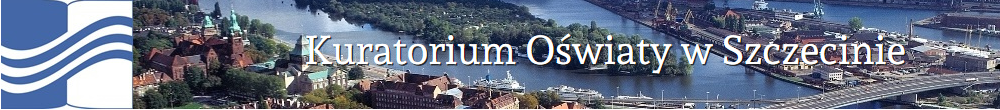 Sprawozdanie z nadzoru pedagogicznego sprawowanego przez Zachodniopomorskiego Kuratora Oświaty w roku szkolnym 2017/2018Spis treściWstęp ……………………………………………………………………………………4Ewaluacja ….....................................................................................................…52.1. Ogólne informacje o liczbie ewaluacji planowych ………….………….….…..52.2. Wyniki ewaluacji planowych ………………………………………………….…72.2.1. Zestawienie danych ilościowych dotyczących ewaluacji przeprowadzonych w poszczególnych typach szkół i placówek ………….…..7 2.2.2. Podsumowanie analizy jakościowych wyników ewaluacji szkół i placówek w ramach badanych wymagań …………………….….……….……92.3. Ogólne informacje o liczbie ewaluacji doraźnych ……………..…….……..…172.4. Wyniki ewaluacji doraźnych …………………………………………..………  192.4.1. Zestawienie danych ilościowych dotyczących ewaluacji przeprowadzonych w poszczególnych typach szkół i placówek ……….……..19 2.4.2. Podsumowanie analizy jakościowych wyników ewaluacji szkół i placówek w ramach badanych wymagań ………………………………..…… 222.5. Wnioski z przeprowadzonych ewaluacji ……………………………….………352.6. Rekomendacje na następny rok szkolny...……………………………….……37Kontrola ................................................................................................…………383.1. Kontrole planowe ………………………………………………………….……383.1.1. Ogólne informacje o liczbie przeprowadzonych kontroli planowych..…383.1.2. Wyniki i wnioski z poszczególnych kontroli planowych ...……..……..…403.1.2.1. Zgodność z przepisami prawa przeprowadzania postępowania rekrutacyjnego do przedszkoli na rok szkolny 2018/2019.3.1.2.2. Ocena prawidłowości realizacji zadań szkół i przedszkoli w zakresie organizacji nauki języka mniejszości narodowej, etnicznej i języka regionalnego oraz własnej historii i kultury.3.1.2.3. Ocena prawidłowości zapewnienia warunków i organizacji kształcenia uczniów niepełnosprawnych w szkołach ogólnodostępnych.3.1.2.4. Ocena prawidłowości współpracy publicznych poradni psychologiczno-pedagogicznych z przedszkolami i szkołami.3.1.3. Wnioski z kontroli planowych ……..................................................…  983.2. Kontrole doraźne .................................................................................... 1003.2.1. Ogólne informacje o przeprowadzonych kontrolach doraźnych.........1003.2.2. Informacje dotyczące organizacji i przeprowadzania kontroli ……….1013.2.3. Wyniki kontroli doraźnych ……………………………………………….1023.2.4. Wnioski wynikające z analizy wyników kontroli doraźnych …………. 103Monitorowanie ……......................................................................................... 1044.1. Ogólne informacje o liczbie przeprowadzonego monitorowania .......... 1044.2. Wyniki monitorowania ….........……………………………………..…….. 1054.2.1. Zapewnienie bezpieczeństwa uczniom podczas zajęć na strzelnicach funkcjonujących w szkołach.4.2.2. Organizacja pomocy psychologiczno-pedagogicznej we wszystkich typach szkół.4.3. Wnioski z przeprowadzonego monitorowaniaWspomaganie …….......................................................................................... 127Informacje opisujące działania Kuratora Oświaty w zakresie wspomagania szkół i placówek ………………………….………………..……127Przygotowywanie i podawanie do publicznej wiadomości na stronie internetowej Kuratorium analiz wyników sprawowanego nadzoru pedagogicznego, w tym wniosków z ewaluacji zewnętrznych i kontroli ….. 127Organizowanie konferencji i narad dla dyrektorów szkół i placówek128Przekazywanie informacji o istotnych zagadnieniach dotyczących systemu oświaty i zmianach w przepisach prawa dotyczących funkcjonowania szkół i placówek ........................................................................................... 129Inne działania wspomagające………………………..……………      130Wnioski z działalności wspomagającej ………………...………....……1321.   Wstęp Przedstawienie uogólnionej informacji zbiorczej o wynikach ewaluacji zewnętrznych, kontroli i monitorowania przeprowadzonych w województwie w roku szkolnym 2017/2018 oraz wniosków z nadzoru pedagogicznego sprawowanego w ww. okresie.2. Ewaluacja 2.1. Ogólne informacje o liczbie ewaluacji planowychW roku szkolnym 2017/2018 przeprowadzono 16 zewnętrznych ewaluacji problemowych w trybie działań planowych, co obrazuje poniższa tabela.Liczba ewaluacji przeprowadzonych w roku szkolnym 2017/18 z uwzględnieniem typów szkół i placówek** w tym szkoły specjalne przysposabiające do pracy dla uczniów z niepełnosprawnością intelektualną w stopniu umiarkowanym lub znacznym oraz dla uczniów z niepełnosprawnościami sprzężonymiW roku szkolnym 2017/2018 zaplanowano 16 ewaluacji, w tym 11 w szkołach samodzielnych i 5 w zespołach szkół. Od 1 września 2017 r. do 31 sierpnia 2018 r. przeprowadzono 16 ewaluacji, w tym 11  w szkołach samodzielnych i 5 w zespołach szkół. W roku szkolnym 2017/2018 zaplanowano przeprowadzenie 16 zewnętrznych ewaluacji problemowych w trybie działań planowych, w zakresie wymagań wskazanych w podstawowych kierunkach polityki oświatowej państwa, w wybranych typach szkół i rodzajach placówek oraz w zakresie wymagań wybranych przez kuratora oświaty:w przedszkolach i innych formach wychowania przedszkolnego oraz oddziałach przedszkolnych zorganizowanych w szkołach podstawowych (zgodnie z podstawowymi kierunkami polityki oświatowej państwa) – 10 ewaluacji;wybranych przez kuratora oświaty – 6 ewaluacji*.*łączna liczba bez wymienienia wybranych wymagań Od 1 września 2017 r. do 31 sierpnia 2018 r. przeprowadzono 16 zewnętrznych ewaluacji problemowych w trybie działań planowych, w zakresie wymagań wskazanych w podstawowych kierunkach polityki oświatowej państwa, 
w wybranych typach szkół i rodzajach placówek oraz w zakresie wymagań wybranych przez kuratora oświaty:w przedszkolach i innych formach wychowania przedszkolnego oraz oddziałach przedszkolnych zorganizowanych w szkołach podstawowych (zgodnie z podstawowymi kierunkami polityki oświatowej państwa) – 10 ewaluacji;wybranych przez kuratora oświaty – 6 ewaluacji*.*łączna liczba bez wymienienia wybranych wymagań W roku szkolnym 2017/2018 (do 31 sierpnia 2018 roku) zrealizowano 16 (łączna liczba) zewnętrznych ewaluacji problemowych w trybie działań planowych, co stanowi 100 % planu:wskazanych w Podstawowych kierunkach polityki oświatowej państwa w roku szkolnym 2017/2018 - 10 ewaluacji, co stanowi 100 % planu;wybranych przez kuratora oświaty - 6 ewaluacji, co stanowi 100 % planu.W roku szkolnym 2017/2018 (do 31 sierpnia 2018 roku) kurator oświaty zajął stanowisko wobec  0 pisemnych umotywowanych zastrzeżeń dotyczących raportów z ewaluacji (zgłoszonych przez dyrektorów szkół i placówek), z czego kurator oświaty:stwierdził zasadność zgłoszonych zastrzeżeń (w całości) - 0 przypadków;stwierdził zasadność części zgłoszonych zastrzeżeń - 0 przypadków;stwierdził brak zasadności zgłoszonych zastrzeżeń - 0 przypadków.2.2. Wyniki ewaluacji planowych2.2.1. Zestawienie danych ilościowych dotyczących ewaluacji przeprowadzonych w poszczególnych typach szkół i placówekZestawienie badanych wymagań państwa w poszczególnych typach szkół i placówek:2.2.2. Podsumowanie analizy jakościowych wyników ewaluacji szkół i placówek w ramach badanych wymagańPodsumowanie analizy jakościowych wyników ewaluacji szkół i placówek, na podstawie raportów z ewaluacji, w ramach badanych wymagań*tabele należy uzupełnić wskazując na najistotniejsze jakościowe wyniki ewaluacji (opisując je w ramach poszczególnych wymagań – wskazanych przez MEN lub wybranych przez KO), zawierające mocne strony i osiągnięcia oraz słabe strony i trudności w poszczególnych typach szkół i placówek (każdorazowo do trzech wskazań)Przedszkola i inne formy wychowania przedszkolnego**dotyczy również oddziałów przedszkolnych zorganizowanych w szkołach podstawowychPrzedszkola specjalne* - nie dotyczy*dotyczy również oddziałów przedszkolnych zorganizowanych w szkołach podstawowychSzkoły podstawowe*- nie dotyczy*nie dotyczy szkół zorganizowanych w młodzieżowych ośrodkach wychowawczych, młodzieżowych ośrodkach socjoterapii i specjalnych ośrodkach szkolno-wychowawczychGimnazja*- nie dotyczy*nie dotyczy szkół zorganizowanych w młodzieżowych ośrodkach wychowawczych, młodzieżowych ośrodkach socjoterapii i specjalnych ośrodkach szkolno-wychowawczychLicea ogólnokształcące*- nie dotyczy*nie dotyczy szkół zorganizowanych w młodzieżowych ośrodkach wychowawczych, młodzieżowych ośrodkach socjoterapii i specjalnych ośrodkach szkolno-wychowawczychTechnika* *nie dotyczy szkół zorganizowanych w młodzieżowych ośrodkach wychowawczych, młodzieżowych ośrodkach socjoterapii i specjalnych ośrodkach szkolno-wychowawczych; Branżowe szkoły I stopnia**nie dotyczy szkół zorganizowanych w młodzieżowych ośrodkach wychowawczych, młodzieżowych ośrodkach socjoterapii i specjalnych ośrodkach szkolno-wychowawczych; Szkoły specjalne*- nie dotyczy*nie dotyczy szkół zorganizowanych w młodzieżowych ośrodkach wychowawczych, młodzieżowych ośrodkach socjoterapii i specjalnych ośrodkach szkolno-wychowawczychSzkoły policealne*- nie dotyczy*nie dotyczy szkół zorganizowanych w młodzieżowych ośrodkach wychowawczych, młodzieżowych ośrodkach socjoterapii i specjalnych ośrodkach szkolno-wychowawczychPoradnie psychologiczno-pedagogiczne - nie dotyczyBiblioteki pedagogiczne - nie dotyczyPlacówki doskonalenia nauczycieli - nie dotyczyPlacówki oświatowo-wychowawcze - nie dotyczyPlacówki kształcenia ustawicznego i inne, o których mowa w art. 2 pkt 4 ustawy - Prawo oświatowe - nie dotyczySzkoły specjalne przysposabiające do pracy*, MOW-y, MOS-y i inne ośrodki, o których mowa w art. 2 pkt 7 ustawy - Prawo oświatowe* szkoły specjalne przysposabiające do pracy dla uczniów z niepełnosprawnością intelektualną w stopniu umiarkowanym lub znacznym oraz dla uczniów z niepełnosprawnościami sprzężonymiPlacówki zapewniające opiekę i wychowanie, o których mowa w art. 2 pkt 8 ustawy - Prawo oświatowe – nie dotyczy2.3. Ogólne informacje o liczbie ewaluacji doraźnychW roku szkolnym 2017/2018 przeprowadzono 3 doraźne ewaluacje zewnętrzne, 
w tym 2 całościowe oraz 1  problemową, co obrazuje poniższa tabela. Liczba ewaluacji przeprowadzonych w roku szkolnym 2017/2018 z uwzględnieniem typów szkół i placówek** w tym szkoły specjalne przysposabiające do pracy dla uczniów z niepełnosprawnością intelektualną w stopniu umiarkowanym lub znacznym oraz dla uczniów z niepełnosprawnościami sprzężonymiOd 1 września 2017 r. do 31 sierpnia 2018 r. przeprowadzono 3 ewaluacje doraźne, w tym 3  w szkołach/placówkach samodzielnych i 0 w zespołach szkół. Od 1 września 2017 r. do 31 sierpnia 2018 r. przeprowadzono 3 ewaluacje doraźne, w tym: 2 ewaluacje całościowe oraz 1 ewaluację problemową:w przedszkolach – 0 ewaluacji;w szkołach podstawowych, gimnazjach, szkołach ponadgimnazjalnych, szkołach ponadpodstawowych, placówkach kształcenia ustawicznego, placówkach kształcenia praktycznego oraz ośrodkach dokształcania i doskonalenia zawodowego  – 0 ewaluacji; w placówkach oświatowo-wychowawczych – 0 ewaluacji; w placówkach doskonalenia nauczycieli, poradniach psychologiczno-pedagogicznych i bibliotekach pedagogicznych – 3 ewaluacje; w specjalnych ośrodkach wychowawczych oraz placówkach zapewniających opiekę i wychowanie uczniom w okresie pobierania nauki poza miejscem stałego zamieszkania – 0 ewaluacji;w szkołach specjalnych przysposabiających do pracy dla uczniów z niepełnosprawnością intelektualną w stopniu umiarkowanym lub znacznym oraz dla uczniów z niepełnosprawnościami sprzężonymi, w młodzieżowych ośrodkach wychowawczych, młodzieżowych ośrodkach socjoterapii, specjalnych ośrodkach szkolno-wychowawczych, ośrodkach rewalidacyjno-wychowawczych umożliwiających dzieciom i młodzieży z niepełnosprawnością intelektualną w stopniu głębokim, a także dzieciom i młodzieży z niepełnosprawnościami sprzężonymi, z których jedną z niepełnosprawności jest niepełnosprawność intelektualna realizację odpowiednio obowiązku rocznego przygotowania przedszkolnego, obowiązku szkolnego i obowiązku nauki – 0 ewaluacji;*łączna liczba bez wymienienia wybranych wymagań W roku szkolnym 2017/2018 (do 31 sierpnia 2018 roku) kurator oświaty zajął stanowisko wobec  0 pisemnych umotywowanych zastrzeżeń dotyczących raportów z ewaluacji (zgłoszonych przez dyrektorów szkół i placówek), z czego kurator oświaty:stwierdził zasadność zgłoszonych zastrzeżeń (w całości) - 0 przypadków;stwierdził zasadność części zgłoszonych zastrzeżeń - 0 przypadków;stwierdził brak zasadności zgłoszonych zastrzeżeń - 0 przypadków.2.4. Wyniki ewaluacji doraźnych2.4.1. Zestawienie danych ilościowych dotyczących ewaluacji przeprowadzonych w poszczególnych typach szkół i placówekZestawienie badanych wymagań państwa w poszczególnych typach szkół i placówek:2.4.2. Podsumowanie analizy jakościowych wyników ewaluacji szkół i placówek w ramach badanych wymagań Podsumowanie analizy jakościowych wyników ewaluacji szkół i placówek, na podstawie raportów z ewaluacji, w ramach badanych wymagań*tabele należy uzupełnić wskazując na najistotniejsze jakościowe wyniki zewnętrznych ewaluacji problemowych w trybie działań doraźnych (opisując je w ramach poszczególnych wymagań – wybranych przez KO oraz całościowo – międzyobszarowo), zawierające mocne strony i osiągnięcia oraz słabe strony i trudności w poszczególnych typach szkół i placówek (każdorazowo do trzech wskazań)Przedszkola i inne formy wychowania przedszkolnego* – nie dotyczy*dotyczy również oddziałów przedszkolnych zorganizowanych w szkołach podstawowychPrzedszkola specjalne* – nie dotyczy*dotyczy również oddziałów przedszkolnych zorganizowanych w szkołach podstawowychSzkoły podstawowe* – nie dotyczy*nie dotyczy szkół zorganizowanych w młodzieżowych ośrodkach wychowawczych, młodzieżowych ośrodkach socjoterapii i specjalnych ośrodkach szkolno-wychowawczychGimnazja* – nie dotyczy*nie dotyczy szkół zorganizowanych w młodzieżowych ośrodkach wychowawczych, młodzieżowych ośrodkach socjoterapii i specjalnych ośrodkach szkolno-wychowawczychLicea ogólnokształcące* – nie dotyczy*nie dotyczy szkół zorganizowanych w młodzieżowych ośrodkach wychowawczych, młodzieżowych ośrodkach socjoterapii i specjalnych ośrodkach szkolno-wychowawczychTechnika* – nie dotyczy *nie dotyczy szkół zorganizowanych w młodzieżowych ośrodkach wychowawczych, młodzieżowych ośrodkach socjoterapii i specjalnych ośrodkach szkolno-wychowawczych; Branżowe szkoły I stopnia* – nie dotyczy*nie dotyczy szkół zorganizowanych w młodzieżowych ośrodkach wychowawczych, młodzieżowych ośrodkach socjoterapii i specjalnych ośrodkach szkolno-wychowawczych; Szkoły specjalne* – nie dotyczy*nie dotyczy szkół zorganizowanych w młodzieżowych ośrodkach wychowawczych, młodzieżowych ośrodkach socjoterapii i specjalnych ośrodkach szkolno-wychowawczychSzkoły policealne – nie dotyczy*nie dotyczy szkół zorganizowanych w młodzieżowych ośrodkach wychowawczych, młodzieżowych ośrodkach socjoterapii i specjalnych ośrodkach szkolno-wychowawczychPoradnie psychologiczno-pedagogiczne – nie dotyczyBiblioteki pedagogiczne – nie dotyczy Placówki doskonalenia nauczycieliPlacówki oświatowo-wychowawcze – nie dotyczyPlacówki kształcenia ustawicznego i inne, o których mowa w art. 2 pkt 4 ustawy - Prawo oświatowe – nie dotyczySzkoły specjalne przysposabiające do pracy*, MOW-y, MOS-y i inne ośrodki, o których mowa w art. 2 pkt 7 ustawy - Prawo oświatowe – nie dotyczy* szkoły specjalne przysposabiające do pracy dla uczniów z niepełnosprawnością intelektualną w stopniu umiarkowanym lub znacznym oraz dla uczniów z niepełnosprawnościami sprzężonymiPlacówki zapewniające opiekę i wychowanie, o których mowa w art. 2 pkt 8 ustawy - Prawo oświatowe – nie dotyczy2.5.	Wnioski z przeprowadzonych ewaluacji (okres od 1 września 2017 r. do 31 sierpnia 2018 r.)Najważniejsze wnioski z przeprowadzonych ewaluacji z uwzględnieniem typów szkół i placówek Wnioski z ewaluacji przedszkoli i innych form wychowania przedszkolnego:Dzięki działaniom nauczycieli, realizowanym zgodnie z wymaganiami 
i warunkami realizacji podstawy programowej wychowania przedszkolnego, dzieci nabywają wiadomości i umiejętności, które wykorzystują w różnych sytuacjach zadaniowych i w zabawach. Analizowanie osiągnięć dzieci jest podstawą do planowania dalszej pracy 
i wprowadzania nowych działań skutkujących podnoszeniem kompetencji dzieci, przy czym w mniejszym stopniu monitoruje się pracę z dzieckiem zdolnymNauczyciele konsekwentnie i planowo podejmują i modyfikują działania wychowawcze i profilaktyczne, dzięki czemu dzieci potrafią zachować się zgodnie z ogólnie przyjętymi normami społecznymi oraz uczą się odpowiedzialności w działaniu i relacjach rówieśniczych.Wnioski z ewaluacji przedszkoli specjalnych – nie dotyczy.Wnioski z ewaluacji szkół podstawowych – nie dotyczy.Wnioski z ewaluacji gimnazjów – nie dotyczy.Wnioski z ewaluacji liceów ogólnokształcących – nie dotyczy.Wnioski z ewaluacji techników:Stosowane przez nauczycieli metody pracy nie zawsze wpływają na aktywizację nauczania i uczenia się  oraz przekazanie informacji 
o postępach w nauce. Uczniowie w ograniczonym stopniu partycypują w organizowaniu 
i przebiegu procesu uczenia się.Działania podejmowane przez szkoły wpływają na wzrost zdawalności egzaminów zawodowych, natomiast w mniejszym stopniu przekładają się na poprawę wyników egzaminu maturalnego.Wnioski z ewaluacji branżowych szkół I stopnia:Mimo aktywizacji nauczania,  uczniowie w ograniczonym stopniu partycypują w organizowaniu i przebiegu procesu uczenia się. Współpraca z podmiotami środowiska lokalnego, w tym z pracodawcami sprzyja rozwojowi kształcenia w zawodzie.Nauczyciele monitorują osiągnięcia uczniów, w mniejszym zakresie natomiast stosują ocenianie kształtujące, co może ograniczyć uczniom możliwości podsumowania własnych osiągnięć.Wnioski z ewaluacji szkół specjalnych – nie dotyczy.Wnioski z ewaluacji szkół policealnych – nie dotyczy.Wnioski z ewaluacji poradni psychologiczno–pedagogicznych – nie dotyczy.Wnioski z ewaluacji bibliotek pedagogicznych – nie dotyczy.Wnioski z ewaluacji placówek doskonalenia nauczycieli:Procesy edukacyjne w placówkach doskonalenia nauczycieli są stale 
i systemowo doskonalone opierając się na systemie obejmującym diagnozę potrzeb klientów, badanie efektywności szkoleń i poziomu satysfakcji uczestników oraz modyfikowanie oferty placówki.Nowoczesne siedziby placówek doskonalenia nauczycieli i ich wyposażenie tworzą właściwe i bezpieczne warunki doskonalenia zawodowego nauczycieli, zapewniając powszechny dostęp i równe traktowanie uczestników.Prowadzona w sposób systemowy i celowy współpraca placówek 
z instytucjami zewnętrznymi pozytywnie wpływa na efektywność ich pracy (poszerzenie działalności, postrzeganie ich w środowisku) oraz rozwój zarówno pracowników jak i osób korzystających z oferty.  Wnioski z ewaluacji placówek oświatowo-wychowawczych – nie dotyczy.Wnioski z ewaluacji placówek kształcenia ustawicznego i innych, o których mowa w art. 2 pkt 4 ustawy - Prawo oświatowe – nie dotyczy.Wnioski z ewaluacji szkół specjalnych przysposabiających do pracy dla uczniów z niepełnosprawnością intelektualną w stopniu umiarkowanym lub znacznym oraz dla uczniów z niepełnosprawnościami sprzężonymi, MOW-ów, MOS-ów, i innych ośrodków, o których mowa w art. 2 pkt 7 ustawy - Prawo oświatowe:Wszyscy pracownicy ośrodka, zgodnie ze swoimi kompetencjami, współpracują w organizacji procesów edukacyjnych, co sprzyja podejmowaniu skutecznych działań wspomagających dzieci i młodzież oraz tworzeniu sprzyjających warunków do ich indywidualnego rozwoju.Nauczyciele zachęcają uczniów do współpracy i współdziałania, najczęściej sięgając do metod poglądowych, co może ograniczać samodzielność dzieci i młodzieży podczas zajęć lekcyjnych.Nauczyciele w zbyt małym stopniu pomagają wychowankom odkrywać optymalne dla nich sposoby uczenia się, przez co zawężają im wybór skutecznej w tym zakresie strategii.Wnioski z ewaluacji placówek zapewniających opiekę i wychowanie, o których mowa w art. 2 pkt 8 ustawy - Prawo oświatowe – nie dotyczy.Uogólnione wnioski z ewaluacji:W badanych przedszkolach dzieci nabywają wiadomości i umiejętności opisane w podstawie programowej wychowania przedszkolnego; ich osiągnięcia są analizowane przez nauczycieli, a wnioski z tych analiz są wykorzystywane do planowania działań służących rozwojowi wychowanków. Monitorowanie osiągnięć w mniejszym stopniu dotyczy dzieci zdolnych.Działania przedszkoli podejmowane w celu zapewnienia dzieciom bezpieczeństwa fizycznego i emocjonalnego sprzyjają kształtowaniu oczekiwanych umiejętności i postaw społecznych.Podstawa programowa w technikach realizowana jest z wykorzystaniem zalecanych warunków i sposobów jej realizacji. Nauczyciele monitorują 
i analizują bieżące osiągnięcia uczniów oraz wdrażają wnioski z tych analiz, ale nie przekłada się to na wzrost wyników egzaminów maturalnych. Stosowane metody nauczania nie zawsze aktywizują uczniów.Nauczyciele motywują młodzież do udziału w zajęciach, jednak rzadko stwarzają przestrzeń do wzajemnego uczenia się uczniów i dokonywania samooceny, co nie sprzyja procesowi samodzielnego nabywania wiadomości 
i umiejętności oraz planowania własnego rozwoju.Wielopłaszczyznowa współpraca szkół i placówek z lokalnym środowiskiem owocuje licznymi korzyściami dla dzieci i młodzieży, w szczególności przyczynia się do rozwoju szkolnictwa zawodowego.Szkoły prowadzące kształcenie zawodowe podejmują działania, 
w szczególności we współpracy z pracodawcami, skutkujące wzrostem zdawalności egzaminów potwierdzających kwalifikacje zawodowe.2.6. Rekomendacje na następny rok szkolny Rekomendacje dotyczące planowania nadzoru pedagogicznego na następny rok szkolny (wynikające z wniosków z ewaluacji): Rozpoznawać indywidualne potrzeby rozwojowe i edukacyjne oraz możliwości psychofizyczne dzieci; rozwijać ich zainteresowania i uzdolnienia. Monitorować pracę z dzieckiem zdolnym.Kontynuować dotychczasowe, sprawdzone działania profilaktyczno-wychowawcze, a w razie potrzeby dokonywać ich modyfikacji. Tworzyć uczniom sytuacje sprzyjające wzajemnemu uczeniu się i samoocenie oraz zwiększać ich udział w procesie decyzyjnym, zwłaszcza w odniesieniu do organizacji zajęć lekcyjnych. Ująć w planie nadzoru dyrektora szkoły monitorowanie organizacji procesu edukacyjnego w obszarze stosowanych przez nauczycieli metod pracy oraz kształtowania u uczniów umiejętności uczenia się.Kontynuować współpracę z różnorodnymi podmiotami środowiska lokalnego, w tym z pracodawcami w celu właściwej realizacji zadań szkoły oraz wzajemnego rozwoju.Zwiększyć liczbę nauczycieli korzystających z ofert placówek doskonalenia nauczycieli.3. KontrolaKontrola planowaW roku szkolnym 2017/2018 na podstawie arkuszy zatwierdzonych przez Ministra Edukacji Narodowej, Zachodniopomorski Kurator Oświaty przeprowadził kontrole planowe o następującej tematyce: Zgodność z przepisami prawa przeprowadzania postępowania rekrutacyjnego do przedszkoli na rok szkolny 2018/2019.Ocena prawidłowości realizacji zadań szkół i przedszkoli w zakresie organizacji nauki języka mniejszości narodowej, etnicznej i języka regionalnego oraz własnej historii i kultury.Ocena prawidłowości zapewnienia warunków i organizacji kształcenia uczniów niepełnosprawnych w szkołach ogólnodostępnych.Ocena prawidłowości współpracy publicznych poradni psychologiczno-pedagogicznych z przedszkolami i szkołami.3.1.1. Ogólne informacje o liczbie przeprowadzonych kontroli planowych (realizacji planu kontroli)W roku szkolnym 2017/2018 w Kuratorium Oświaty w Szczecinie zaplanowano przeprowadzenie 106 kontroli (łączna liczba wszystkich kontroli planowych). 
Do 31 sierpnia 2018 r. zrealizowano 104 kontrole, co stanowi 98% planu nadzoru pedagogicznego. W roku szkolnym 2017/2018 pracownicy Kuratorium Oświaty w Szczecinie przeprowadzili 104 kontroli planowych w 104 spośród 2088 nadzorowanych szkół i placówek. Wykonanie planu kontroli (w okresie od 1 września 2017 r. do 31 sierpnia 2018 r.) w ramach zadań zaplanowanych na rok szkolny 2017/2018 przedstawia poniższa tabela.*Liczba zaplanowanych kontroli została ustalona na podstawie danych SIO z marca 2017 r. Kontrola została przeprowadzona w czerwcu 2018 r. po uwzględnieniu danych SIO z marca 2018 r.UWAGA! Poniżej należy przedstawić wyniki kontroli zrealizowanych w okresie od 1 września 2017 r. do 31 sierpnia 2018 r.3.1.2. Wyniki i wnioski z poszczególnych kontroli planowych 3.1.2.1. Zgodność z przepisami prawa przeprowadzania postępowania rekrutacyjnego do przedszkoli na rok szkolny 2018/2019.Kontrola dotyczyła zgodności przeprowadzania postępowania rekrutacyjnego do przedszkoli na rok szkolny 2018/2019 z przepisami prawa.Informacje o kontroli:Kontrolę przeprowadzono od maja do czerwca 2018 r.Kontrolą objęto 30 (5%) nadzorowanych publicznych przedszkoli, publicznych szkół podstawowych, w których zorganizowano oddział przedszkolny lub publicznych innych form wychowania przedszkolnego.Informacja o jednostce systemu oświaty objętej kontrolą:3.1.2.2. Ocena prawidłowości realizacji zadań szkół i przedszkoli w zakresie organizacji nauki języka mniejszości narodowej, etnicznej i języka regionalnego oraz własnej historii i kultury.W każdym województwie kontrolą należało objąć 2 przedszkola i 5 szkół różnych typów.Dokonując wyboru jednostek objętych kontrolą należało uwzględnić w równym stopniu organizację nauki języka wszystkich mniejszości występujących na terenie województwa oraz wszystkie formy nauki języka mniejszości lub języka regionalnego.Kontrolą objęto 2 oddziały przedszkolne funkcjonujące w szkole podstawowej  spośród 0 przedszkoli, prowadzących nauczanie języka mniejszości lub języka regionalnego.Kontrolą objęto 4 szkoły podstawowe spośród 12 szkół podstawowych, prowadzących nauczanie języka mniejszości lub języka regionalnego.Kontrolą objęto 0 gimnazjów spośród 0 gimnazjów, prowadzących nauczanie języka mniejszości lub języka regionalnego.Kontrolą objęto 1 liceum ogólnokształcące spośród 2 liceów prowadzących nauczanie języka mniejszości lub języka regionalnego.Kontrolą objęto 0 techników spośród 0 techników prowadzących nauczanie języka mniejszości lub języka regionalnego.Kontrolą objęto 0 branżowych szkół I stopnia spośród 0 branżowych 
szkół I stopnia prowadzących nauczanie języka mniejszości lub języka regionalnego.W przedszkolach objętych kontrolą prowadzona była nauka języka (wymienić):      niemieckiego, ukraińskiego.W szkołach podstawowych objętych kontrolą prowadzona była nauka języka:         niemieckiego, ukraińskiego.        W gimnazjach objętych kontrolą prowadzona była nauka języka: nie dotyczy.         W liceach objętych kontrolą prowadzona była nauka języka:          ukraińskiego.         W technikach objętych kontrolą prowadzona była nauka języka: nie dotyczy.         W branżowych szkołach I stopnia objętych kontrolą prowadzona była nauka                  języka: nie dotyczy.Statuty kontrolowanych przedszkoli zawierają cele i zadania przedszkola 
w zakresie umożliwiania dzieciom podtrzymywania poczucia tożsamości narodowej, etnicznej i językowej, zgodnie z art. 102 ust. 1 pkt 3 U–PO.TAK - 2 (100%)                        NIE - 0 (0%)   Czy jeśli została zaznaczona odpowiedź „NIE”, wydano zalecenie.TAK - 0 (0% z liczby odpowiedzi NIE)                        NIE - 0 (0% z liczby odpowiedzi NIE).Statuty kontrolowanych szkół podstawowych zawierają cele i zadania szkoły 
w zakresie umożliwiania dzieciom podtrzymywania poczucia tożsamości narodowej, etnicznej i językowej oraz postanowienia, dotyczące organizacji nauczania języka mniejszości narodowej, etnicznej lub języka regionalnego.TAK - 4 (100%)                        NIE - 0 (0%)   Czy, jeśli została zaznaczona odpowiedź „NIE”, wydano zalecenia.TAK - 0 (0% z liczby odpowiedzi NIE)                        NIE - 0 (0% z liczby odpowiedzi NIE).Statut kontrolowanego liceum ogólnokształcącego zawiera  postanowienia, dotyczące organizacji nauczania języka mniejszości narodowych lub grup etnicznych.TAK - 1 (100%)                        NIE - 0 (0%)   Czy, jeśli została zaznaczona odpowiedź „NIE”, wydano zalecenia.TAK - 0 (0% z liczby odpowiedzi NIE)                        NIE - 0 (0% z liczby odpowiedzi NIE).Programy nauczania języka mniejszości narodowej, etnicznej lub języka regionalnego lub programy wychowania przedszkolnego zostały dopuszczone przez dyrektora do użytku w przedszkolu/szkole i włączone do zestawu programów wychowania przedszkolnego lub szkolnego zestawu programów nauczania.TAK - 7 (100%)                        NIE - 0 (0%)   Czy, jeśli została zaznaczona odpowiedź „NIE”, wydano zalecenia.TAK - 0 (0% z liczby odpowiedzi NIE)                        NIE - 0 (0% z liczby odpowiedzi NIE).Łączna liczba dzieci/uczniów w kontrolowanych przedszkolach/szkołach, objętych w roku szkolnym 2017/2018 nauczaniem języka mniejszości narodowej, etnicznej lub języka regionalnego z podziałem na poszczególne języki:język ukraiński, język niemiecki Przedszkole             3 (j. ukraiński); 7 (j. niemiecki) Szkoły podstawowe 26 (j. ukraiński); 36 (j. niemiecki)Gimnazja                 0Licea                        42 (j. ukraiński)Technika                  0Branżowe szkoły I stopnia 0Liczba wniosków złożonych w przedszkolach/szkołach objętych kontrolą 
w sprawie nauki języka mniejszości narodowej, etnicznej lub języka regionalnego od roku szkolnego 2017/2018, z podziałem na poszczególne języki:język ukraiński; język niemiecki •	Przedszkole             3 (j. ukraiński);  7 (j. niemiecki)•	Szkoły podstawowe 16 (j. ukraiński); 7 (j. niemiecki)•	Gimnazja                 0•	Licea                        42 (j. ukraiński)•	Technika                  0•	Branżowe szkoły I stopnia 0Łączna liczba wszystkich złożonych w przedszkolach/szkołach objętych kontrolą wniosków w sprawie nauki języka mniejszości narodowej, etnicznej lub języka regionalnego (łącznie z wnioskami z pyt. 8), z podziałem na poszczególne języki:język ukraiński, język niemiecki •	Przedszkole             3 (j. ukraiński); 7 (j. niemiecki)•	Szkoły podstawowe 17 (j. ukraiński); 36 (j. niemiecki)•	Gimnazja                 0•	Licea                        42 (j. ukraiński)•	Technika                  0•	Branżowe szkoły I stopnia 0 Wszystkie dzieci/wszyscy uczniowie objęci nauką języka mniejszości narodowej, etnicznej lub języka regionalnego posiadają obywatelstwo polskie.TAK - 5 (71%)                        NIE - 2 (29%)   Czy, jeśli została zaznaczona odpowiedź „NIE”, wydano zalecenia.TAK - 2 (100% z liczby odpowiedzi NIE)                        NIE - 0 (0% z liczby odpowiedzi NIE).Jeżeli udzielono odpowiedzi 100% TAK – należy pominąć pytanie 11 i 12.Jakie, inne niż polskie, obywatelstwo posiadają uczniowie objęci nauką języka mniejszości narodowej, etnicznej lub języka regionalnego.obywatelstwo ukraińskie - liczba uczniów 34Uczniowie wymienieni w pyt. 11 korzystali z prawa do dodatkowej, bezpłatnej nauki języka polskiego, pomocy udzielanej przez osobę władającą językiem kraju pochodzenia zatrudnioną w charakterze pomocy nauczyciela lub dodatkowych zajęć wyrównawczych w zakresie przedmiotów nauczania.TAK - 1 (50%)                        NIE - 1 (50%)   Łączna liczba oświadczeń o rezygnacji z objęcia dziecka/ucznia nauką języka mniejszości narodowej, etnicznej lub języka regionalnego złożonych w szkole 
w terminie do 29 września 2017 r., z podziałem na poszczególne języki:język niemiecki •	Przedszkole             0•	Szkoły podstawowe 1•	Gimnazja                  0•	Licea                         0•	Technika                    0•	Branżowe szkoły I stopnia 0Jeśli w przedszkolach i szkołach objętych kontrolą nie złożono ani jednego oświadczenia, należy pominąć pkt 14.Wyjaśnienia dyrektora na temat zdiagnozowanych przyczyn składania oświadczeń, o których mowa w pyt. 13. Należy wymienić wszystkie podawane przyczyny:Rodzic ucznia nauczanego dotychczas indywidualnie w momencie objęcia dziecka nauczaniem klasowym stwierdził, że dodatkowe godziny lekcyjne są dla ucznia zbyt dużym obciążeniem.Przed rozpoczęciem nauki języka mniejszości narodowej, etnicznej lub języka regionalnego dyrektorzy szkół przekazali rodzicom informacje, o których mowa w § 6 RMN–2017.TAK - 3 (75%)                        NIE - 1 (25%)   Jeżeli udzielono 100% odpowiedzi  NIE – należy pominąć pytanie 16.Czy, jeśli została zaznaczona odpowiedź „NIE”, wydano zalecenia.TAK - 1 (100% z liczby odpowiedzi NIE)                        NIE - 0 (0% z liczby odpowiedzi NIE).Wskazane przez dyrektorów szkół formy przekazania rodzicom informacji z pyt. 15, a także sposoby udokumentowania tego faktu. Należy wymienić wszystkie podawane przykłady:Informacje przekazano w formie pisemnej na pierwszym w danym roku szkolnym zebraniu z rodzicami (5 września 2017 r.).Informacja została przekazana w formie pisemnej w momencie składania przez  rodziców wniosków (informacja z podpisami rodziców); o zmianach w przepisach poinformowano rodziców wszystkich uczniów objętych nauczaniem języka i historii mniejszości w formie pisemnej od 19 do 29 września 2017 r. (informacje z podpisami rodziców). Przekazano również informację podczas zebrania z rodzicami (protokół).Dyrektor pisemnie poinformował rodziców (za potwierdzeniem odbioru).Formy organizacyjne nauki języka mniejszości narodowej, etnicznej lub języka regionalnego prowadzonej w przedszkolach i szkołach objętych kontrolą.  Dodatkowa nauka języka – łączna liczba dzieci/uczniów - 72  Nauka w dwóch językach – łączna liczba dzieci/uczniów - 0  Nauka w języku mniejszości lub języku regionalnym 		– łączna liczba dzieci/uczniów - 42W szkołach objętych kontrolą prowadzona była nauka własnej historii i kultury.TAK - 4 (80%)                        NIE - 1 (20%)   Jeżeli udzielono 100% odpowiedzi TAK – należy pominąć pkt 19.Wyjaśnienia dyrektorów szkół na temat przyczyn nieumieszczenia w szkolnym planie nauczania na rok szkolny 2017/2018 nauki własnej historii i kultury.Realizacja odbywa się w ramach przydzielonych godzin.W szkolnych planach nauczania na rok szkolny 2017/2018 umieszczono naukę geografii państwa, z którego obszarem kulturowym utożsamia się mniejszość narodowa?TAK - 1 (20%)            NIE - 4 (80%)  NIE DOTYCZY - 2 (przedszkola)Jeśli 100% odpowiedzi TAK lub 100% odpowiedzi NIE DOTYCZY, należy pominąć pkt 21.Wyjaśnienia dyrektorów szkół na temat powodów nieumieszczenia w szkolnym planie nauczania na rok szkolny 2017/2018 nauki geografii państwa, z którego obszarem kulturowym utożsamia się mniejszość narodowa.Należy wymienić wszystkie podawane przykłady:Tematyka dotycząca geografii państwa realizowana jest podczas zajęć języka oraz własnej historii i kultury.Nie wprowadzono w roku szkolnym 2017/2018 z uwagi na bardzo dużą liczbę godzin dodatkowych i duże obciążenie uczniów zajęciami.Nauka ww. przedmiotu odbywa się w ramach przydzielonych 3 godzin, jak wynika z zapisów w dzienniku zajęć.Realizacja odbywa się w ramach przydzielonych godzin.Roczne oceny klasyfikacyjne z nauki języka mniejszości narodowej, etnicznej lub języka regionalnego zostały umieszczone w kontrolowanych arkuszach ocen uczniów.TAK - 5 (100%)                        NIE - 0 (0%)   Czy, jeśli została zaznaczona odpowiedź „NIE”, wydano zalecenia.TAK - 0 (0% z liczby odpowiedzi NIE)                        NIE - 0 (0% z liczby odpowiedzi NIE).Nauka języka mniejszości narodowej, etnicznej lub języka regionalnego została umieszczona w dziennikach zajęć przedszkoli, w których wpisane są dzieci uczęszczające na tę naukę TAK - 2 (100%)                        NIE - 0 (0%)   Czy, jeśli została zaznaczona odpowiedź „NIE”, wydano zalecenia.TAK - 0 (0% z liczby odpowiedzi NIE)                        NIE - 0 (0% z liczby odpowiedzi NIE).Nauka języka mniejszości narodowej, etnicznej lub języka regionalnego została umieszczona w dziennikach lekcyjnych, w których wpisani są uczniowie uczęszczający na tę naukę, TAK - 5 (100%)                        NIE - 0 (0%)   Czy, jeśli została zaznaczona odpowiedź „NIE”, wydano zalecenia.TAK - 0 (0% z liczby odpowiedzi NIE)                        NIE - 0 (0% z liczby odpowiedzi NIE).Wnioski wynikające z analizy wyników kontroli:1. Wskazujące na potrzeby w zakresie wspomagania pracy (określające zakres wspomagania):1) Upowszechnianie wiedzy dotyczącej obowiązujących przepisów prawa, 
w szczególności określonych w art. 2 i 19 ustawy z dnia 6 stycznia 2005 r. 
o mniejszościach narodowych i etnicznych oraz o języku regionalnym (Dz. U. z 2017 r. poz. 823) w celu właściwej pracy szkół (w zakresie organizacji pracy szkoły uwzględniającej potrzeby uczniów należących do mniejszości narodowych 
i etnicznych oraz społeczności posługującej się językiem regionalnym).2) Upowszechnianie wiedzy dotyczącej obowiązujących przepisów prawa, 
w szczególności określonych w §6 rozporządzenia Ministra Edukacji Narodowej 
z dnia 18 sierpnia 2017 r. w sprawie warunków i sposobu wykonywania przez przedszkola, szkoły i placówki publiczne zadań umożliwiających podtrzymywanie poczucia tożsamości narodowej, etnicznej i językowej uczniów należących do mniejszości narodowych i etnicznych oraz społeczności posługującej się językiem regionalnym (Dz. U. poz. 1627) w celu właściwego komunikowania rodzicom uczniów objętych w danym roku szkolnym nauczaniem języka mniejszości narodowej, etnicznej lub języka regionalnego stosownych informacji. 2. Wskazujące na potrzeby w zakresie planowania nadzoru pedagogicznego:1) Nadzorowanie pracy dyrektora szkoły w zakresie prawidłowości przekazywania rodzicom uczniów informacji dotyczących możliwości i organizacji kształcenia ich dzieci w języku mniejszości narodowej.3.1.2.3. Ocena prawidłowości zapewnienia warunków i organizacji kształcenia uczniów niepełnosprawnych w szkołach ogólnodostępnych.Informacje o kontroli:Kontrole dotyczyły zapewnienia warunków i organizacji kształcenia uczniów niepełnosprawnych w publicznych i niepublicznych szkołach ogólnodostępnych: szkołach podstawowych, gimnazjach, szkołach ponadgimnazjalnych (z wyjątkiem szkół policealnych i szkół dla dorosłych) oraz branżowych szkołach I stopnia, w okresie od 1 września 2017 r. do dnia rozpoczęcia kontroli.  Kontrolą objęto łącznie 37, co stanowiło 5% nadzorowanych publicznych 
i niepublicznych ww. szkół ogólnodostępnych, w tym:30, co stanowiło 4,7% nadzorowanych publicznych ww. szkół ogólnodostępnych;7, co stanowiło 0,3% nadzorowanych niepublicznych ww. szkół ogólnodostępnych;Kontrolą objęto dokumentację, w tym orzeczenia o potrzebie kształcenia specjalnego 141 losowo wybranych uczniów niepełnosprawnych.3.1.2.4. Ocena prawidłowości współpracy publicznych poradni psychologiczno-pedagogicznych z przedszkolami i szkołami.Kontrolą objęto 30, co stanowi100% ogółu wszystkich publicznych poradni psychologiczno-pedagogicznych.Liczba jednostek sytemu oświaty (dalej: jednostki), które funkcjonowały na terenie działania poradni psychologiczno-pedagogicznych: Liczba dzieci i młodzieży objętych wsparciem w poradniach psychologiczno-pedagogicznych: Liczba jednostek, z którymi poradnie psychologiczno-pedagogiczne współpracowały: Współpraca poradni psychologiczno-pedagogicznych z przedszkolami, szkołami i placówkami w udzielaniu i organizowaniu przez przedszkola, szkoły i placówki pomocy psychologiczno-pedagogicznej oraz opracowywaniu 
i realizowaniu indywidualnych programów edukacyjno-terapeutycznych oraz indywidualnych programów zajęć rewalidacyjno-wychowawczych:Współpraca poradni psychologiczno-pedagogicznej podjęta na pisemny wniosek dyrektora przedszkola, szkoły lub placówki lub rodzica dziecka niepełnosprawnego albo pełnoletniego ucznia niepełnosprawnego, 
w określeniu niezbędnych do nauki warunków, sprzętu specjalistycznego 
i środków dydaktycznych, w tym wykorzystujących technologie informacyjno-komunikacyjne, odpowiednich ze względu na indywidualne potrzeby rozwojowe i edukacyjne oraz możliwości psychofizyczne dziecka niepełnosprawnego albo pełnoletniego ucznia niepełnosprawnego: Udzielanie przez poradnie psychologiczno-pedagogiczne wsparcia merytorycznego nauczycielom, wychowawcom grup wychowawczych 
i specjalistom udzielającym pomocy psychologiczno-pedagogicznej 
w przedszkolu, szkole lub placówce:Formy współpracy z nauczycielami, wychowawcami grup wychowawczych 
i specjalistami:Pozyskiwanie informacji o problemach dydaktycznych i wychowawczych ucznia przez zespół orzekający działający w poradni psychologiczno-pedagogicznej, zasięganie opinii nauczycieli przedszkola, szkoły i placówki, do której uczeń uczęszcza lub wychowawców placówki, w której uczeń przebywa:Najczęściej wskazywane przyczyny: niewystępowania o informacje 
o problemach dydaktycznych i wychowawczych ucznia, nie zasięgania opinii nauczycieli szkoły, do której uczeń uczęszcza lub wychowawców placówki, 
w której uczeń przebywa:Nie dotyczy Uczestnictwo nauczycieli poradni psychologiczno-pedagogicznej 
w spotkaniach zespołu nauczycieli i specjalistów pracujących z uczniem 
w przedszkolu, szkole czy placówce, opracowującego indywidualny program edukacyjno-terapeutyczny (Zespół):Najczęściej wskazywane przyczyny braku udziału w spotkaniach zespołu nauczycieli i specjalistów pracujących z uczniem w przedszkolu, szkole, placówce opracowującego indywidualny program edukacyjno-terapeutyczny: Przedszkola, szkoły, placówki nie zwracały się do poradni z wnioskiem o ww. pomoc. Udział nauczycieli z poradni psychologiczno-pedagogicznej w dokonaniu wielospecjalistycznej oceny poziomu funkcjonowania ucznia (WOPFU) dokonywanej 
w przedszkolu, szkole, placówce.Najczęściej wskazywane przyczyny braku udziału w dokonaniu WOPFU dokonywanej w szkole: Przedszkola, szkoły, placówki nie zwracały się do poradni z wnioskiem o ww. pomoc.Spostrzeżenia wizytatorów dotyczące funkcjonowania poradni psychologiczno-pedagogicznej zaobserwowane podczas przeprowadzania czynności w poradni (np. świadczące o nieprawidłowościach w jej funkcjonowaniu), a niebędące przedmiotem tej kontroli.BrakWnioski z kontroli planowychwynikające z analizy wyników kontroli:wskazujące na potrzeby w zakresie wspomagania pracy szkół i placówek, określające zakres wspomagania:Upowszechnianie wiedzy dotyczącej obowiązujących przepisów prawa 
w zakresie rekrutacji do przedszkoli – (art. 150 ust. 3 i 5 ustawy Prawo oświatowe, w szczególności dotyczącej dołączania do oświadczenia 
o samotnym wychowywaniu kandydata dokumentów: w oryginale, 
w postaci notarialnie poświadczonej kopii albo w postaci urzędowo poświadczonego odpisu lub wyciągu z dokumentu albo w postaci kopii poświadczonej za zgodność z oryginałem przez rodzica kandydata. Upowszechnianie wiedzy dotyczącej obowiązujących przepisów prawa, 
w szczególności określonych w art. 2 i 19 ustawy z dnia 6 stycznia 2005 r. 
o mniejszościach narodowych i etnicznych oraz o języku regionalnym 
(Dz. U. z 2017 r. poz. 823) w celu właściwej pracy szkół (w zakresie organizacji pracy szkoły uwzględniającej potrzeby uczniów należących do mniejszości narodowych i etnicznych oraz społeczności posługującej się językiem regionalnym).Upowszechnianie wiedzy dotyczącej obowiązujących przepisów prawa, 
w szczególności określonych w §6 rozporządzenia Ministra Edukacji Narodowej z dnia 18 sierpnia 2017 r. w sprawie warunków i sposobu wykonywania przez przedszkola, szkoły i placówki publiczne zadań umożliwiających podtrzymywanie poczucia tożsamości narodowej, etnicznej i językowej uczniów należących do mniejszości narodowych 
i etnicznych oraz społeczności posługującej się językiem regionalnym 
(Dz. U. poz. 1627) w celu właściwego komunikowania rodzicom uczniów objętych w danym roku szkolnym nauczaniem języka mniejszości narodowej, etnicznej lub języka regionalnego stosownych informacji.Upowszechnianie wiedzy dotyczącej obowiązujących przepisów prawa określonych w rozporządzeniu Ministra Edukacji Narodowej z dnia 
9 sierpnia 2017 r. w sprawie warunków organizowania kształcenia, wychowania i opieki dla dzieci i młodzieży niepełnosprawnych, niedostosowanych społecznie i zagrożonych niedostosowaniem społecznym (Dz. U. poz. 1578) w celu kompleksowego realizowania przez szkołę zaleceń zawartych w orzeczeniu o potrzebie kształcenia specjalnego ucznia niepełnosprawnego.wskazujące na potrzeby w zakresie planowania nadzoru pedagogicznego:Monitorowanie prawidłowości przeprowadzania postępowania rekrutacyjnego do przedszkoli.Nadzorowanie pracy dyrektora szkoły w zakresie prawidłowości przekazywania rodzicom uczniów informacji, związanych z realizacją kierunków polityki oświatowej państwa.Wspomaganie dyrektorów w zakresie prawidłowości zapewnienia warunków i organizacji kształcenia uczniów niepełnosprawnych w szkołach ogólnodostępnych.      dotyczące organizacji kontroli:Zbyt późno tworzone i publikowane na Platformie seo2.npseo arkusze kontroli planowych utrudniają bieżące planowanie kontroli i ich realizację.Brak arkusza zbiorczego generowanego przez Platformę seo2.npseo stanowi utrudnienie przy sporządzaniu informacji zbiorczej do sprawozdania rocznego.Kontrole doraźne Kontrole doraźne są przeprowadzane przez organ sprawujący nadzór pedagogiczny w sytuacji, gdy zaistnieje potrzeba przeprowadzenia w szkole lub placówce działań nieujętych w planie nadzoru pedagogicznego.Ogólne informacje o przeprowadzonych kontrolach doraźnych W roku szkolnym 2017/2018 pracownicy Kuratorium Oświaty w Szczecinie przeprowadzili 475 kontroli doraźnych w 377 spośród 2088 nadzorowanych szkół 
i placówek. W tabeli poniżej przedstawiono informację o obszarach, w jakich zostały przeprowadzone kontrole doraźne w okresie od 1 września 2017 r. do 31 sierpnia 2018 r.Informacje dotyczące organizacji i przeprowadzania kontroli doraźnych Przyczyną zarządzenia przez kuratora oświaty kontroli doraźnej w szkole lub placówce jest stwierdzenie potrzeby przeprowadzenia w tej szkole lub placówce działań nieujętych w planie nadzoru pedagogicznego. Takie stwierdzenie może nastąpić na skutek wniosku pomiotu zewnętrznego lub na skutek analizy przez kuratora oświaty dotychczasowych wyników nadzoru pedagogicznego nad szkołą lub placówką. Podmioty wnioskujące o zarządzenie w okresie od 1 września 2017 r. do 31 sierpnia 2018 r. kontroli doraźnych w szkołach lub placówkach przedstawiono w tabeli. Kontrole doraźne były prowadzone zgodnie z przepisami rozporządzenia w sprawie nadzoru pedagogicznego, co zaprezentowano w tabeli. Wyniki kontroli doraźnych (liczba zaleceń wydanych w obszarach wynikających z art. 55 ust. 2 ustawy – Prawo oświatowe – najczęściej wydawane zalecenia)3.2.4. Wnioski wynikające z analizy wyników kontroli doraźnych wskazujące na potrzeby w zakresie planowania nadzoru pedagogicznego: udzielanie uczniom pomocy psychologiczno-pedagogicznej zgodnie z ich potrzebami oraz realizacja zaleceń zawartymi w opiniach i orzeczeniach;realizacja zgodnie z prawem zajęć z zakresu pomocy psychologiczno-pedagogicznej – nie w ramach art. 42 ust. 2d ustawy Karta Nauczyciela;realizacja zadań pedagoga  szkolnego wynikających  z przepisów prawa;prawidłowość prowadzenia dokumentacji szkolnej, w szczególności: dzienników zajęć lekcyjnych, dzienników innych zajęć (z zakresu udzielanej pomocy psychologiczno-pedagogicznej), dokumentacji związanej z kształceniem specjalnym uczniów (IPET, wielospecjalistyczna ocena poziomu funkcjonowania ucznia);organizacja kształcenia, wychowania i opieki uczniów niepełnosprawnych w szkołach i przedszkolach;umożliwianie uczniom pozostawiania w szkole podręczników i przyborów szkolnych;realizacja przez dyrektora wspomagania nauczycieli w zakresie m.in. – sytuacji trudnych wychowawczo, skuteczności udzielanej uczniom 
i rodzicom pomocy psychologiczno-pedagogicznej, poprawy efektów kształcenia;zapewnianie uczniom bezpiecznego przebywania na terenie szkoły/placówki – przestrzeganie zapisów statutowych w tym zakresie, przyjętych w szkole/placówce procedur (w tym powypadkowych);realizacja zadań profilaktyczno-wychowawczych związanych 
z zachowaniami ryzykownymi uczniów.wskazujące na potrzebę zmian w przepisach prawa:doprecyzowanie zapisów dotyczących konieczności uwzględniania przez dyrektora wskazań dla szkoły, zawartych w opiniach poradni psychologiczno-pedagogicznej, w organizacji procesu kształcenia uczniów;doprecyzowanie zapisów dotyczących organizacji indywidualnych 
i grupowych zajęć rewalidacyjnych;określenie liczby dzieci posiadających orzeczenie o potrzebie kształcenia specjalnego w ogólnodostępnych oddziałach przedszkolnych, 
w szczególności w przedszkolach niepublicznych.MonitorowanieW roku szkolnym 2017/2018 na podstawie arkuszy opracowanych w Ministerstwie Edukacji Narodowej, Zachodniopomorski Kurator Oświaty przeprowadził monitorowanie w następujących zakresach: Zapewnienie bezpieczeństwa uczniom podczas zajęć na strzelnicach funkcjonujących w szkołach.Organizacja pomocy psychologiczno-pedagogicznej we wszystkich typach szkół.Ogólne informacje o liczbie przeprowadzonego monitorowania (realizacji planu monitorowania)W roku szkolnym 2017/2018 w Kuratorium Oświaty w Szczecinie zaplanowano przeprowadzenie monitorowania w 1345 (łączna liczba) szkołach. 
Do 31 sierpnia 2018 r. zrealizowano 974, co stanowi 72,4 % planu nadzoru pedagogicznego.W roku szkolnym 2017/2018 dyrektorzy szkół/placówek z województwa zachodniopomorskiego wypełnili 974 (1244 z arkuszami dotyczącymi oddziałów przedszkolnych w szkołach podstawowych) arkuszy monitorowania spośród 2088 nadzorowanych przez Zachodniopomorskiego Kuratora Oświaty szkół i placówek. Wykonanie planu monitorowania (w okresie od 1 września 2017 r. do 31 sierpnia 2018 r.) w ramach zadań zaplanowanych na rok szkolny 2017/2018 przedstawia poniższa tabela.Wyniki monitorowaniaZapewnienie bezpieczeństwa uczniom podczas zajęć na strzelnicach funkcjonujących w szkołach.Monitorowanie dotyczyło realizacji zadań w zakresie zapewnienia bezpieczeństwa uczniom podczas zajęć na strzelnicach funkcjonujących w szkołach w rozumieniu przepisów w sprawie bezpieczeństwa i higieny w publicznych i niepublicznych szkołach i placówkach. Monitorowaniem objęto 100% szkół, w których zorganizowano strzelnice. Badanie prowadzone było od 17 stycznia 2018 r. do 16 marca 2018 r.Monitorowaniem objęto:-  0 (0 %) szkół podstawowych, w których przeprowadzono monitorowanie ww. szkół nadzorowanych przez Kuratora Oświaty w Szczecinie-  2  (50%) gimnazjów ww. szkół nadzorowanych przez Kuratora Oświaty w Szczecinie-  2  (50%) liceów ogólnokształcących ww. szkół nadzorowanych przez Kuratora Oświaty w Szczecinie-  0  (0 %) techników ww. szkół nadzorowanych przez Kuratora Oświaty w Szczecinie-  0  (0 %) branżowych szkół I stopniaww. szkół nadzorowanych przez  Kuratora Oświaty w Szczecinie-  0  (0 %) szkół policealnych dla młodzieżyww. szkół nadzorowanych przez  Kuratora Oświaty w SzczecinieŁącznie liczba strzelnic:-  w szkołach samodzielnych 1,-  w zespołach szkół 3.Wyniki monitorowania.Opis i analiza danych Tabela 1. Uczniowie korzystający ze strzelnicy w ramach zajęćStrzelnica jest dostępna dla osób spoza szkoły Tabela 2. Liczba szkół, w których strzelnice dostępne są dla osób spoza szkołyKrótki opis sposobu (dni i tryb) udostępniania strzelnic dla osób spoza szkoły Strzelnica jest udostępniana 2 razy w tygodniu po 2 godziny oraz według potrzeb dla Klubu LOK Tarcza.Stanowiska pracy dla ucznia, w tym stanowiska strzelniczeTabela 3. Liczba szkół, w których dostosowano stanowiska pracy, w tym stanowiska strzelniczeJeśli odpowiedź była negatywna (nie), proszę wskazać powody (proszę uszeregować od występujących najczęściej) Z urządzeń, w tym strzelnic korzystają osoby z niepełnosprawnościąTabela 4. Liczba szkół, w których z urządzeń korzystają osoby z niepełnosprawnością Jeśli odpowiedź była negatywna (nie), proszę wskazać powody (proszę uszeregować od występujących najczęściej) brak uczniów z niepełnosprawnością – 2usytuowanie strzelnicy w pomieszczeniach piwnic, które nie mają udogodnień dla niepełnosprawnychbrak zainteresowaniaNa strzelnicy umieszczono w widocznym miejscuTabela 5. Liczba szkół, w których strzelnice posiadają stosowne oznakowaniaW 4 szkołach przed dopuszczeniem do pracy uczniowie zostali zapoznani z zasadami i metodami pracy zapewniającymi bezpieczeństwo i higienę pracy przy wykonywaniu czynności na stanowiskach strzelniczych i poza nimi.W 4 szkołach przed rozpoczęciem zajęć prowadzący sprawdza i upewnia się, że w obrębie strefy wydzielonej do oddawania strzałów nie znajdują się ludzie.W 4  szkołach przed rozpoczęciem zajęć prowadzący sprawdza i upewnia się, że stan wszystkich urządzeń i sprzętu, instalacji elektrycznej i innych narzędzi pracy, a także inne warunki środowiska pracy nie stwarzają zagrożenia dla bezpieczeństwa uczniów.W 4 szkołach uczniowie biorący udział w zajęciach zostali zabezpieczeni przed działaniem niebezpiecznych lub szkodliwych dla zdrowia czynników w ochronniki wzroku.W 2 szkołach uczniowie biorący udział w zajęciach zostali zabezpieczeni przed działaniem niebezpiecznych lub szkodliwych dla zdrowia czynników w ochronniki słuchu.W 0 szkołach uczniowie biorący udział w zajęciach zostali zabezpieczeni przed działaniem niebezpiecznych lub szkodliwych dla zdrowia czynników w inne ochronniki. Strzelnice posiadające wymagane atesty lub certyfikatyTabela 6. Liczba szkół, w których strzelnice posiadają wymagane atesty lub certyfikaty Jeśli odpowiedź była negatywna (nie), proszę wskazać powody (proszę uszeregować od występujących najczęściej) Posiadamy protokół odbioru strzelnicy przez inspektora nadzoru.Miejsce do strzelania z broni pneumatycznej o energii 17J nie wymaga atestu.Wyposażenie i sprzęt na strzelnicach posiadają odpowiednie atesty 
lub certyfikatyTabela 7. Liczba szkół, w których wyposażenie i sprzęt na strzelnicach posiada wymagane atesty lub certyfikaty Jeśli odpowiedź była negatywna (nie), proszę wskazać powody (proszę uszeregować od występujących najczęściej) Polskie prawo (od 1999 roku) wiatrówek do energii poniżej 17J nie traktuje jako broni pneumatycznej, a co za tym idzie tak naprawdę nie ma żadnych ograniczeń prawnych do korzystania z wiatrówek, w zasadzie wszędzie bez ograniczeń.  Rodzaj strzelnicTabela 8. Liczba szkół, ze względu na rodzaj strzelnicy W pomieszczeniach strzelnicy zapewniono właściwe warunki (zgodne 
z obowiązującymi normami)Tabela 9. Liczba szkół, w których zapewniono właściwe warunkiZajęcia prowadzone są pod nadzorem upoważnionej do tego osobyTabela 10. Liczba szkół, w których zapewniono nadzór upoważnionej do tego osobyMiejsca pracy (strzelnica) oraz pomieszczenia, do których jest wzbroniony dostęp osobom nieuprawnionym (np. miejsce przechowywania broni i amunicji, strefa strzelań), są odpowiednio oznakowane i zabezpieczoneTabela 12. Liczba szkół, w których odpowiednio oznakowano i zabezpieczono miejsca pracy (strzelnica) oraz pomieszczenia Strzelnica została wyposażona w apteczkę zaopatrzoną w środki niezbędne 
do udzielenia pierwszej pomocy i instrukcję o zasadach udzielania tej pomocyTabela 13. Liczba szkół, w których strzelnice wyposażono w apteczkę i instrukcje I pomocyMiejsce przechowywania apteczki zostało odpowiednio oznaczoneTabela 14. Liczba szkół, w których oznaczono miejsce apteczkiNauczyciele prowadzący zajęcia na strzelnicy zostali przeszkoleni w  zakresie udzielania pierwszej pomocy:Tabela 15. Liczba szkół, w których przeszkolono z I pomocy nauczycieli prowadzących zajęcia na strzelnicySprzęt zgromadzony na strzelnicy jest utrzymany w stanie zapewniającym pełną sprawność działania oraz bezpieczeństwo pracy i naukiTabela 16. Liczba szkół, w których sprzęt na strzelnicy jest sprawny 
i zabezpieczonySprzęt zgromadzony na strzelnicy został wyposażony w zabezpieczenia chroniące przedTabela 17. Liczba szkół, w których sprzęt na strzelnicy został wyposażony 
we właściwą ochronęJeśli odpowiedź była negatywna (nie), proszę wskazać powody (proszę uszeregować od występujących najczęściej) substancje szkodliwe: nie występują, nie używamy substancji szkodliwychporażenie prądem elektrycznym: Strzelający nie ma kontaktu z urządzeniami będącymi pod napięciem. Jedyne urządzenia będące pod napięciem to żarówki i lampy oświetleniowe zamontowane na suficie.szkodliwe wstrząsy: Brak urządzeń emitujących szkodliwe wstrząsy.nadmierny hałas: nie dotyczy, Brak urządzeń emitujących szkodliwy hałas.działanie wibracji: nie występuje, Brak urządzeń emitujących szkodliwe wibracje.Urządzenia technicznie niesprawne, uszkodzone lub pozostające w naprawie oznaczono w sposób wyraźny i czy zostały zabezpieczone przed uruchomieniemTabela 18. Liczba szkół, w których zabezpieczono niesprawne urządzenia techniczneJeśli odpowiedź była negatywna (nie), proszę wskazać powody (proszę uszeregować od występujących najczęściej)Amunicja, substancje i preparaty chemiczne umieszcza się w odpowiednich:Tabela 19. Liczba szkół, w których zapewniono odpowiednie zabezpieczenie amunicji, substancji i preparatów chemicznychJeśli odpowiedź była negatywna (nie), proszę wskazać powody (proszę uszeregować od występujących najczęściej) Na wyposażeniu szkoły jest  tylko śrut strzelniczy.Dyrektor zapewnił udostępnienie kart charakterystyk amunicji oraz niebezpiecznych substancji i preparatów chemicznych zgromadzonych w szkole osobom prowadzącym zajęcia z ich użyciemTabela 20. Liczba szkół, w których udostępniono osobom prowadzącym zajęcia karty charakterystyk Jeśli odpowiedź była negatywna (nie), proszę wskazać powody (proszę uszeregować od występujących najczęściej) Uczniowie zostali zaznajomieni z kartami charakterystyk amunicji oraz niebezpiecznych substancji i preparatów, jeżeli są używane w czasie zajęćTabela 21. Liczba szkół, w których zaznajomiono uczniów z kartami charakterystykJeśli odpowiedź była negatywna (nie), proszę wskazać powody (proszę uszeregować od występujących najczęściej) Rodzaje broni wykorzystywane na strzelnicy (proszę wpisać rodzaj broni)Tabela 22. Liczba szkół, w których wykorzystuje się rodzaje broniRodzaje innych środków, w tym chemicznych wykorzystywane są na strzelnicy (proszę wpisać rodzaj środków)Tabela 23. Liczba szkół, w których wykorzystuje się inne rodzaje środkówOrganizacja pomocy psychologiczno-pedagogicznej we wszystkich typach szkół.Ogólna liczba uczniów obejmowanych zindywidualizowaną ścieżką kształcenia: 74Proszę o wskazanie dla każdego ucznia:Wnioski z przeprowadzonego monitorowaniawynikające z analizy wyników monitorowania:wskazujące na potrzeby w zakresie wspomagania pracy szkół i placówek, określające zakres wspomagania:1.	 Analiza arkuszy monitorowania wykazała, że duża część osób
          wypełniających ankiety miała problem z odróżnieniem
          zindywidualizowanej ścieżki kształcenia od nauczania indywidualnego.wskazujące na potrzeby w zakresie planowania nadzoru pedagogicznego:1.	 wspomaganie dyrektorów szkół w stosowaniu przepisów prawa.      dotyczące organizacji monitorowania:1.	Na platformie SEO w zakładce Monitorowanie  Filtr ankiet
monitorowania brakuje opcji możliwości generowania danych 
z podziałem  na typy szkół i rodzaje placówek.2.  W module statystycznym dotyczącym monitorowania brakuje opcji
         możliwości generowania danych z podziałem szkół na formy 
         kształcenia, tj. szkoły młodzieżowe i dla dorosłych. Podział ten 
         jest niezbędny przy opracowywaniu niektórych zestawień.3.     W module statystycznym utrudnione jest wybieranie zakresu czasowego
         dla generowanych danych ze względu na to, że wybór w kalendarzu za 
         każdym razem rozpoczyna się od roku 2015 i wymaga przejścia przez 
         wszystkie miesiące każdego kolejnego roku.Wspomaganie Informacje opisujące działania Kuratora Oświaty w zakresie wspomagania szkół i placówek Przygotowywanie i podawanie do publicznej wiadomości na stronie internetowej Kuratorium analiz wyników sprawowanego nadzoru pedagogicznego, w tym wniosków z ewaluacji zewnętrznych i kontroliSposób dokonywania analiz wyników sprawowanego nadzoru pedagogicznego 
i wniosków:opracowywanie analiz:- bieżących - tak- okresowych - tak- całościowych - takzakres analiz:- tematyka kontroli - tak- zakres ewaluacji - tak- zalecenia - tak- uwagi  - tak- wnioski z ewaluacji  - tak- inne: analizy zgłaszanych przez podmioty zewnętrzne problemówźródła wyników:- arkusze zbiorcze kontroli planowych - tak- arkusze kontroli doraźnych - tak- raporty z ewaluacji całościowych - tak- raporty z ewaluacji problemowych - tak- inne: zgłoszenia podmiotów zewnętrznych, w tym skargi monitorowanie potrzeb i oczekiwań szkól i placówek.Sposoby podawania do publicznej wiadomości wyników i wniosków ze sprawowanego nadzoru pedagogicznego: - w formie publikacji na stronie internetowej - tak- w czasie okresowych narad, konferencji - tak- w publikacjach prasowych - nie - inne: nieOrganizowanie konferencji i narad dla dyrektorów szkół i placówekLiczba konferencji: 24Liczba narad: 136Tematyka konferencji: Podnoszenie umiejętności kształcenia matematyki poprzez wykorzystanie darów Froebla - 6.Matematyka – innowacyjne metody pracy z uczniami.Matematyka – jak uczyć efektywnie  i ciekawie.Jak zrozumieć dziecko i zmotywować je do działania - 2.Preorientacja, orientacja zawodowej oraz doradztwo zawodowe dla przedszkoli, szkół podstawowych, liceów ogólnokształcących                               i specjalnych branżowych szkół i stopnia - 2.Chcesz mieć rację czy relacje - Wychowawcza rola szkoły. Wychowanie do wartości.Wsparcie uczniów ze specjalnymi potrzebami edukacyjnymi 
i upowszechnianie edukacji włączającej - 3.Dziecko z cukrzycą w placówce oświatowej.Wzmacnianie  wychowawczej roli szkoły w kontekście bezpieczeństwa dzieci i młodzieży.Edukacja dla zdrowia.Zintegrowany System Kwalifikacji – współpraca na rzecz kwalifikacji.Zachodniopomorska #Komórkomania.Europejski Tydzień Umiejętności Zawodowych – promocja kształcenia zawodowego.Współczesne szkolnictwo zawodowe. Współpraca szkół ze środowiskiem gospodarczym.Popularyzacja Programu ECVET – europejskiego systemu akumulowania i przenoszenia osiągnięć w kształceniu i szkoleniu zawodowym.  Tematyka narad: Wnioski z pełnionego nadzoru pedagogicznego i rekomendacje oraz prezentacja kierunków polityki oświatowej państwa i zadań nadzoru pedagogicznego.Wczesne wspomaganie rozwoju, orzecznictwo oraz organizacja pracy        z dziećmi posiadającymi orzeczenia o potrzebie kształcenia specjalnego.Zarządzanie, obserwacja zajęć oraz doradztwo metodyczne dla nauczycieli matematyki.  Przepisy prawa (KN,. ustawa o finansowaniu oświaty). Ocena pracy nauczyciela – przykładowe regulaminy określające wskaźniki do kryteriów.Zmiany w przepisach prawa w zakresie szkolnictwa niepublicznego, finansowanie oświaty niepublicznej, zmiany w statutach szkół niepublicznych. Założenia i zadania Rady Edukacyjnej. Analiza wyników egzaminów zewnętrznych. Zarządzanie wynikami 
i wykorzystanie wyników egzaminów do doskonalenia jakości pracy szkoły.Wsparcie szkół w związku z niskimi wynikami egzaminów zewnętrznych.Spotkania z dyrektorami szkół, podczas których zobowiązywano do wzmożenia szczególnego nadzoru nad bezpieczeństwem dzieci oraz prowadzenia systemowych działań zapobiegających podejmowanie przez uczniów zachowań ryzykownych. Analiza zgłaszanych potrzeb dotyczących najczęściej występujących nieprawidłowości oraz oczekiwań w stosunku do organów prowadzących.Ramy i założenia programowe kształcenia zawodowego. Wykorzystywanie EWD przez dyrektorów szkół. Planowanie działań pod kątem osiągania lepszych wyników z przedmiotów ogólnych i z przedmiotów zawodowych.Przyczyny i uwarunkowania wyników matur z języka polskiego 
i matematyki.  Interpretowanie wyników egzaminów maturalnych – przyczyny niskich wyników, w szczególności w przypadku egzaminów z matematyki i języka polskiego. Spotkanie podsumowujące działania Rady Edukacyjnej.Interpretowanie wyników egzaminów maturalnych – przyczyny niskich wyników, w szczególności w przypadku egzaminów z matematyki i języka polskiego. Spotkanie podsumowujące działania Rady Edukacyjnej.Typy szkół i rodzaje placówek objętych konferencjami i naradami dla dyrektorów: Wszystkie typy szkół i placówek podlegające nadzorowi pedagogicznemu Zachodniopomorskiego Kuratora Oświaty.Przekazywanie informacji o istotnych zagadnieniach dotyczących systemu oświaty i zmianach w przepisach prawa dotyczących funkcjonowania szkół i placówekPrzekazywanie informacji prowadzono z wykorzystaniem form, tj.:- konferencje i narady dla dyrektorów szkół i placówek – tak,- informacja na stronie internetowej kuratora – tak,- szkolenia/spotkania o tematyce związanej z przepisami prawa oświatowego tak, - inne sposoby: audycje radiowe, audycje telewizyjne, konferencje prasowe, dyżury wizytatorów w siedzibie kuratorium.Inne działania wspomagające I. Rada Edukacyjna. Od 1 września 2017r. po podpisaniu porozumień 
z instytucjami zewnętrznymi rozpoczęła pracę Rada Edukacyjna. Koncepcja pracy przyjęta w Radzie Edukacyjnej dotyczyła określenia obszarów priorytetowych obowiązujących w roku szkolnym 2017/2018.Ustalono trzy priorytety:1. Zwiększenie efektywności kształcenia umiejętności matematycznych z uwagi na niskie wyniki w nadzorowanych w województwie zachodniopomorskim szkołach podstawowych, gimnazjalnych, liceach ogólnokształcących i technikach poprzez:wyznaczenie liderów spośród dyrektorów nadzorowanych przez jednego wizytatora szkół. Lider zapoznał pozostałych dyrektorów ze sposobem wdrażania innowacyjnych metod pracy w zakresie zarządzania, delegowania zadań na zespoły przedmiotowe i międzyprzedmiotowe, nadzoru, pozyskiwania środków, realizacji przedsięwzięć projektowych oraz charakteru 
i zakresu współpracy z organem prowadzącym (gminą, powiatem)analizowanie wyników uczniów osiąganych na egzaminie zewnętrznym, rozwijanie umiejętności zarządzania przez członków kadry kierowniczej szkół wynikami egzaminów zewnętrznych; motywowanie dyrektorów szkół do podejmowania innowacyjnych działań takich, jak; prowadzenie lekcji metodami aktywizującymi w roku szkolnym 2017/2018 oraz do delegowania nauczycieli lub przeprowadzenia na terenie szkoły, gminy/ powiatu/ szkoleń w zakresie metod aktywizujących oraz zapoznanie nauczycieli z literaturą dotyczącą tego zagadnienia;zachęcanie środowisk szkolnych do dzielenia się przykładami dobrych praktyk – organizowanie lekcji koleżeńskich przez wyróżniających się nauczycieli,  nawiązanie współpracy z nauczycielami z innych szkół, wymiana scenariuszy zajęć w ramach zespołów przedmiotowych. inspirowanie do wdrażania do praktyki szkolnej wybranych zasad oceniania kształtującego;aktywizowanie środowiska szkolnego do stosowania nowoczesnych narzędzi informatycznych w nauczaniu matematyki;kształtowanie świadomości konieczności dostosowania metod pracy na lekcji do indywidualnych potrzeb i możliwości uczących się dzieci - zaproszenie do szkoły ekspertów, prezentujących efektywne metody pracy;organizowanie szkoleń dla nauczycieli matematyki – tworzenie sieci wsparcia;prezentowanie wytworów uczniowskich wypracowanych w trakcie zajęć 
w środowisku szkolnym i poza nim;2. Inicjowanie współpracy między szkołami, jst, ppp, odn i uczelniami wyższymi 
w celu podniesienia jakości kształcenia w szkołach naszego województwa. Zdiagnozowanie problemów występujących w obszarach priorytetowych miało miejsce we współpracy z uczelniami, poradniami psychologiczno-pedagogicznymi, ośrodkami doskonalenia nauczycieli oraz  dyrektorami nadzorowanych szkół.  Celem było  wypracowania działań adekwatnych do zdiagnozowanych indywidualnych potrzeb uczniów kształcących się w naszych szkołach. Poszukiwaliśmy również przyczyn niskiej skuteczności dotychczasowych działań naprawczych.3. Rozwijanie współpracy między szkołami zawodowymi i technicznymi 
a sektorem gospodarczym – podejmowanie działań na rzecz rozwoju kształcenia dualnego. Wizyty monitorujące warunki kształcenia i przebywania wychowanków oraz pracę resocjalizacyjną we wszystkich Młodzieżowych Ośrodkach Wychowawczych.Wizyty monitorujące pracę z placówkach pozaszkolnych, oświatowo- wychowawczych oraz zapewniających opiekę poza zajęciami szkolnymi.W  ramach wspólnych działań z Komitetem ds. Edukacji Zawodowej 
w Polsko-Niemieckiej Komisji Międzyrządowej ds. Współpracy Regionalnej i Przygranicznej – opracowanie regulacji prawnych dotyczących kształcenia cudzoziemców w polskim systemie oświaty 
(w szczególności: uczniowie z Ukrainy) i przekazanie ich szkołom prowadzącym kształcenie dla cudzoziemców;Ustalenie stałych dyżurów dwóch wizytatorów (koordynatorów ds. szkolnictwa specjalnego i orzecznictwa) od 5 lutego 2018r. (każdy poniedziałek) do kontaktu osobistego i telefonicznego w siedzibie KO.Opiniowanie arkuszy organizacji – wnikliwa analiza organizacji nauczania, w tym dzieci niepełnosprawnych. Wydawanie decyzji administracyjnych organom prowadzącym, które nie przestrzegały przepisów prawa. Publikowanie na stronie internetowej KO informacji dotyczących naborów wniosków w ramach Funduszy Europejskich, RPO województwa zachodniopomorskiego oraz innych źródeł finansowania dla szkół 
i organów prowadzących.Realizacja rządowego programu Bezpieczna+.Uruchomienie przy Kuratorium Oświaty w Szczecinie Regionalnego Punktu Informacyjnego Erasmus+., programowanie z eTwinning.Spotkania z dyrektorami szkół, podczas których zobowiązywano do wzmożenia szczególnego nadzoru nad bezpieczeństwem dzieci oraz prowadzenia systemowych działań zapobiegających podejmowanie przez uczniów zachowań ryzykownych. Wnioski z działalności wspomagającej Kuratora Oświatywynikające z działań podejmowanych w ramach wspomagania, wskazujące na potrzeby w zakresie:- planowania nadzoru pedagogicznego:1.	kontynuacja kontroli doraźnych w zakresie nauczania matematyki wrazz obserwacjami lekcji;2.	 przeprowadzenie kontroli doraźnych w wybranych typach szkół                    w zakresie organizacji pomocy psychologiczno-pedagogicznej, wspomagania nauczycieli przez dyrektora w realizacji ich zadań, realizacji zadań wychowawczo-profilaktycznych związanych z zrachowaniami ryzykownymi uczniów;3.	 monitorowanie pracy szkół i placówek w celu rozpoznania potrzeb, 
w zakresie przygotowania do egzaminu ósmoklasisty, wdrażania podstawy programowej;- wspomagania pracy szkół i placówek:1.	kontynuacja pracy w ramach Rady Edukacyjnej na rzecz podniesienia jakości kształcenia;2.	 organizacja konferencji, narad wspomagających pracę dyrektorów, nauczycieli w obszarach wpływających na podniesienie jakości pracy szkół;3.	 współpraca z placówkami doskonalenia nauczycieli, poradniami psychologiczno-pedagogicznymi oraz uczelniami wyższymi na rzecz szkół wymagających wsparcia w związku z niskimi efektami kształcenia.dotyczące organizacji wspomagania:1.	cykliczne  spotkania z dyrektorami szkół, w tym do wsparcia w ramach Rady Edukacyjnej, 2.	koordynacja działań wszystkich partnerów Rady Edukacyjnej – promowanie oferty, warsztaty, szkolenia, lekcje otwarte, dobre praktyki;3.	 informacje na stronie internetowej, wymiana doświadczeń, dyżury;określające zakres wspomagania:1.     wsparcie dyrektorów przy  opracowywaniu i realizacji planu wspomagania na rok  szkolny 2018/20192.     podniesienie   umiejętności   wspomagania   w  zakresie  kształtowania           kompetencji kluczowych;pomoc psychologiczno-pedagogiczna, edukacja włączająca, profilaktyka zachowań ryzykownych uczniów, funkcjonowanie systemu doradztwa zawodowego. współpraca szkół branżowych i technicznych 
z pracodawcami.Data sporządzenia sprawozdania: 10 października 2018 r.Podpis i pieczęć Kuratora Oświaty: Lp.Typ szkoły/placówkiLiczba ewaluacji planowych: Lp.Typ szkoły/placówkiproblemowe1.Przedszkola i inne formy wychowania przedszkolnego102.Przedszkola specjalne03.Szkoły podstawowe04.Gimnazja05.Licea ogólnokształcące06.Technika27.Branżowe szkoły I stopnia38.Szkoły specjalne**09.Szkoły policealne010.Poradnie psychologiczno-pedagogiczne011.Biblioteki pedagogiczne012.Placówki doskonalenia nauczycieli013.Placówki oświatowo-wychowawcze014.Placówki kształcenia ustawicznego i inne, o których mowa w art. 2 pkt 4 ustawy - Prawo oświatowe015.MOW-y, MOS-y i inne ośrodki, 
o których mowa w art. 2 pkt 7 ustawy - Prawo oświatowe116.Placówki zapewniające opiekę i wychowanie, o których mowa w art. 2 pkt 8 ustawy - Prawo oświatowe0Suma16I. Przedszkola i inne formy wychowania przedszkolnego*I. Przedszkola i inne formy wychowania przedszkolnego*I. Przedszkola i inne formy wychowania przedszkolnego*I. Przedszkola i inne formy wychowania przedszkolnego*I. Przedszkola i inne formy wychowania przedszkolnego*I. Przedszkola i inne formy wychowania przedszkolnego*I. Przedszkola i inne formy wychowania przedszkolnego*I. Przedszkola i inne formy wychowania przedszkolnego*I. Przedszkola i inne formy wychowania przedszkolnego*I. Przedszkola i inne formy wychowania przedszkolnego*I. Przedszkola i inne formy wychowania przedszkolnego*I. Przedszkola i inne formy wychowania przedszkolnego*I. Przedszkola i inne formy wychowania przedszkolnego*I. Przedszkola i inne formy wychowania przedszkolnego*I. Przedszkola i inne formy wychowania przedszkolnego*I. Przedszkola i inne formy wychowania przedszkolnego*I. Przedszkola i inne formy wychowania przedszkolnego*I. Przedszkola i inne formy wychowania przedszkolnego*I. Przedszkola i inne formy wychowania przedszkolnego*I. Przedszkola i inne formy wychowania przedszkolnego*I. Przedszkola i inne formy wychowania przedszkolnego*I. Przedszkola i inne formy wychowania przedszkolnego*I. Przedszkola i inne formy wychowania przedszkolnego*I. Przedszkola i inne formy wychowania przedszkolnego*I. Przedszkola i inne formy wychowania przedszkolnego*WymaganieWymaganieWymaganieWymaganieWymaganieWymaganieWymaganieWymaganieWymaganieWymaganieWymaganieWymaganieWymaganieWymaganieWymaganieWymaganieWymaganieWymaganieWymaganieWymaganieWymaganieWymaganieWymaganieRazem1.2.2.2.3.3.4.4.4.5.5.6.6.6.7.7.8.8.8.8.9.9.9.Razemliczba0101010001010100000000000000020*dotyczy również oddziałów przedszkolnych zorganizowanych w szkołach podstawowych *dotyczy również oddziałów przedszkolnych zorganizowanych w szkołach podstawowych *dotyczy również oddziałów przedszkolnych zorganizowanych w szkołach podstawowych *dotyczy również oddziałów przedszkolnych zorganizowanych w szkołach podstawowych *dotyczy również oddziałów przedszkolnych zorganizowanych w szkołach podstawowych *dotyczy również oddziałów przedszkolnych zorganizowanych w szkołach podstawowych *dotyczy również oddziałów przedszkolnych zorganizowanych w szkołach podstawowych *dotyczy również oddziałów przedszkolnych zorganizowanych w szkołach podstawowych *dotyczy również oddziałów przedszkolnych zorganizowanych w szkołach podstawowych *dotyczy również oddziałów przedszkolnych zorganizowanych w szkołach podstawowych *dotyczy również oddziałów przedszkolnych zorganizowanych w szkołach podstawowych *dotyczy również oddziałów przedszkolnych zorganizowanych w szkołach podstawowych *dotyczy również oddziałów przedszkolnych zorganizowanych w szkołach podstawowych *dotyczy również oddziałów przedszkolnych zorganizowanych w szkołach podstawowych *dotyczy również oddziałów przedszkolnych zorganizowanych w szkołach podstawowych *dotyczy również oddziałów przedszkolnych zorganizowanych w szkołach podstawowych *dotyczy również oddziałów przedszkolnych zorganizowanych w szkołach podstawowych *dotyczy również oddziałów przedszkolnych zorganizowanych w szkołach podstawowych *dotyczy również oddziałów przedszkolnych zorganizowanych w szkołach podstawowych II. Przedszkola specjalne*II. Przedszkola specjalne*II. Przedszkola specjalne*II. Przedszkola specjalne*II. Przedszkola specjalne*II. Przedszkola specjalne*II. Przedszkola specjalne*II. Przedszkola specjalne*II. Przedszkola specjalne*II. Przedszkola specjalne*II. Przedszkola specjalne*II. Przedszkola specjalne*II. Przedszkola specjalne*II. Przedszkola specjalne*II. Przedszkola specjalne*II. Przedszkola specjalne*II. Przedszkola specjalne*II. Przedszkola specjalne*II. Przedszkola specjalne*II. Przedszkola specjalne*II. Przedszkola specjalne*II. Przedszkola specjalne*II. Przedszkola specjalne*II. Przedszkola specjalne*II. Przedszkola specjalne*WymaganieWymaganieWymaganieWymaganieWymaganieWymaganieWymaganieWymaganieWymaganieWymaganieWymaganieWymaganieWymaganieWymaganieWymaganieWymaganieWymaganieWymaganieWymaganieWymaganieWymaganieWymaganieWymaganieRazem1.2.2.2.3.3.4.4.4.5.5.6.6.6.7.7.8.8.8.8.9.9.9.Razemliczba*dotyczy również oddziałów przedszkolnych specjalnych zorganizowanych w szkołach podstawowych *dotyczy również oddziałów przedszkolnych specjalnych zorganizowanych w szkołach podstawowych *dotyczy również oddziałów przedszkolnych specjalnych zorganizowanych w szkołach podstawowych *dotyczy również oddziałów przedszkolnych specjalnych zorganizowanych w szkołach podstawowych *dotyczy również oddziałów przedszkolnych specjalnych zorganizowanych w szkołach podstawowych *dotyczy również oddziałów przedszkolnych specjalnych zorganizowanych w szkołach podstawowych *dotyczy również oddziałów przedszkolnych specjalnych zorganizowanych w szkołach podstawowych *dotyczy również oddziałów przedszkolnych specjalnych zorganizowanych w szkołach podstawowych *dotyczy również oddziałów przedszkolnych specjalnych zorganizowanych w szkołach podstawowych *dotyczy również oddziałów przedszkolnych specjalnych zorganizowanych w szkołach podstawowych *dotyczy również oddziałów przedszkolnych specjalnych zorganizowanych w szkołach podstawowych *dotyczy również oddziałów przedszkolnych specjalnych zorganizowanych w szkołach podstawowych *dotyczy również oddziałów przedszkolnych specjalnych zorganizowanych w szkołach podstawowych *dotyczy również oddziałów przedszkolnych specjalnych zorganizowanych w szkołach podstawowych *dotyczy również oddziałów przedszkolnych specjalnych zorganizowanych w szkołach podstawowych *dotyczy również oddziałów przedszkolnych specjalnych zorganizowanych w szkołach podstawowych *dotyczy również oddziałów przedszkolnych specjalnych zorganizowanych w szkołach podstawowych *dotyczy również oddziałów przedszkolnych specjalnych zorganizowanych w szkołach podstawowych *dotyczy również oddziałów przedszkolnych specjalnych zorganizowanych w szkołach podstawowych *dotyczy również oddziałów przedszkolnych specjalnych zorganizowanych w szkołach podstawowych *dotyczy również oddziałów przedszkolnych specjalnych zorganizowanych w szkołach podstawowych *dotyczy również oddziałów przedszkolnych specjalnych zorganizowanych w szkołach podstawowych III. Szkoły podstawowe*III. Szkoły podstawowe*III. Szkoły podstawowe*III. Szkoły podstawowe*III. Szkoły podstawowe*III. Szkoły podstawowe*III. Szkoły podstawowe*III. Szkoły podstawowe*III. Szkoły podstawowe*III. Szkoły podstawowe*III. Szkoły podstawowe*III. Szkoły podstawowe*III. Szkoły podstawowe*III. Szkoły podstawowe*III. Szkoły podstawowe*III. Szkoły podstawowe*III. Szkoły podstawowe*III. Szkoły podstawowe*III. Szkoły podstawowe*III. Szkoły podstawowe*III. Szkoły podstawowe*III. Szkoły podstawowe*III. Szkoły podstawowe*III. Szkoły podstawowe*III. Szkoły podstawowe*WymaganieWymaganieWymaganieWymaganieWymaganieWymaganieWymaganieWymaganieWymaganieWymaganieWymaganieWymaganieWymaganieWymaganieWymaganieWymaganieWymaganieWymaganieWymaganieWymaganieWymaganieWymaganieWymaganieRazem1.2.2.2.3.3.4.4.4.5.5.6.6.6.7.7.8.8.8.8.9.9.9.Razemliczba*nie dotyczy szkół zorganizowanych w młodzieżowych ośrodkach wychowawczych, młodzieżowych ośrodkach socjoterapii i specjalnych ośrodkach szkolno-wychowawczych *nie dotyczy szkół zorganizowanych w młodzieżowych ośrodkach wychowawczych, młodzieżowych ośrodkach socjoterapii i specjalnych ośrodkach szkolno-wychowawczych *nie dotyczy szkół zorganizowanych w młodzieżowych ośrodkach wychowawczych, młodzieżowych ośrodkach socjoterapii i specjalnych ośrodkach szkolno-wychowawczych *nie dotyczy szkół zorganizowanych w młodzieżowych ośrodkach wychowawczych, młodzieżowych ośrodkach socjoterapii i specjalnych ośrodkach szkolno-wychowawczych *nie dotyczy szkół zorganizowanych w młodzieżowych ośrodkach wychowawczych, młodzieżowych ośrodkach socjoterapii i specjalnych ośrodkach szkolno-wychowawczych *nie dotyczy szkół zorganizowanych w młodzieżowych ośrodkach wychowawczych, młodzieżowych ośrodkach socjoterapii i specjalnych ośrodkach szkolno-wychowawczych *nie dotyczy szkół zorganizowanych w młodzieżowych ośrodkach wychowawczych, młodzieżowych ośrodkach socjoterapii i specjalnych ośrodkach szkolno-wychowawczych *nie dotyczy szkół zorganizowanych w młodzieżowych ośrodkach wychowawczych, młodzieżowych ośrodkach socjoterapii i specjalnych ośrodkach szkolno-wychowawczych *nie dotyczy szkół zorganizowanych w młodzieżowych ośrodkach wychowawczych, młodzieżowych ośrodkach socjoterapii i specjalnych ośrodkach szkolno-wychowawczych *nie dotyczy szkół zorganizowanych w młodzieżowych ośrodkach wychowawczych, młodzieżowych ośrodkach socjoterapii i specjalnych ośrodkach szkolno-wychowawczych *nie dotyczy szkół zorganizowanych w młodzieżowych ośrodkach wychowawczych, młodzieżowych ośrodkach socjoterapii i specjalnych ośrodkach szkolno-wychowawczych *nie dotyczy szkół zorganizowanych w młodzieżowych ośrodkach wychowawczych, młodzieżowych ośrodkach socjoterapii i specjalnych ośrodkach szkolno-wychowawczych *nie dotyczy szkół zorganizowanych w młodzieżowych ośrodkach wychowawczych, młodzieżowych ośrodkach socjoterapii i specjalnych ośrodkach szkolno-wychowawczych *nie dotyczy szkół zorganizowanych w młodzieżowych ośrodkach wychowawczych, młodzieżowych ośrodkach socjoterapii i specjalnych ośrodkach szkolno-wychowawczych *nie dotyczy szkół zorganizowanych w młodzieżowych ośrodkach wychowawczych, młodzieżowych ośrodkach socjoterapii i specjalnych ośrodkach szkolno-wychowawczych *nie dotyczy szkół zorganizowanych w młodzieżowych ośrodkach wychowawczych, młodzieżowych ośrodkach socjoterapii i specjalnych ośrodkach szkolno-wychowawczych *nie dotyczy szkół zorganizowanych w młodzieżowych ośrodkach wychowawczych, młodzieżowych ośrodkach socjoterapii i specjalnych ośrodkach szkolno-wychowawczych *nie dotyczy szkół zorganizowanych w młodzieżowych ośrodkach wychowawczych, młodzieżowych ośrodkach socjoterapii i specjalnych ośrodkach szkolno-wychowawczych *nie dotyczy szkół zorganizowanych w młodzieżowych ośrodkach wychowawczych, młodzieżowych ośrodkach socjoterapii i specjalnych ośrodkach szkolno-wychowawczych *nie dotyczy szkół zorganizowanych w młodzieżowych ośrodkach wychowawczych, młodzieżowych ośrodkach socjoterapii i specjalnych ośrodkach szkolno-wychowawczych *nie dotyczy szkół zorganizowanych w młodzieżowych ośrodkach wychowawczych, młodzieżowych ośrodkach socjoterapii i specjalnych ośrodkach szkolno-wychowawczych *nie dotyczy szkół zorganizowanych w młodzieżowych ośrodkach wychowawczych, młodzieżowych ośrodkach socjoterapii i specjalnych ośrodkach szkolno-wychowawczych *nie dotyczy szkół zorganizowanych w młodzieżowych ośrodkach wychowawczych, młodzieżowych ośrodkach socjoterapii i specjalnych ośrodkach szkolno-wychowawczych *nie dotyczy szkół zorganizowanych w młodzieżowych ośrodkach wychowawczych, młodzieżowych ośrodkach socjoterapii i specjalnych ośrodkach szkolno-wychowawczych *nie dotyczy szkół zorganizowanych w młodzieżowych ośrodkach wychowawczych, młodzieżowych ośrodkach socjoterapii i specjalnych ośrodkach szkolno-wychowawczych IV. Gimnazja*IV. Gimnazja*IV. Gimnazja*IV. Gimnazja*IV. Gimnazja*IV. Gimnazja*IV. Gimnazja*IV. Gimnazja*IV. Gimnazja*IV. Gimnazja*IV. Gimnazja*IV. Gimnazja*IV. Gimnazja*IV. Gimnazja*IV. Gimnazja*IV. Gimnazja*IV. Gimnazja*IV. Gimnazja*IV. Gimnazja*IV. Gimnazja*IV. Gimnazja*IV. Gimnazja*IV. Gimnazja*IV. Gimnazja*IV. Gimnazja*WymaganieWymaganieWymaganieWymaganieWymaganieWymaganieWymaganieWymaganieWymaganieWymaganieWymaganieWymaganieWymaganieWymaganieWymaganieWymaganieWymaganieWymaganieWymaganieWymaganieWymaganieWymaganieWymaganieRazem1.2.2.2.3.3.4.4.4.5.5.6.6.6.7.7.8.8.8.8.9.9.9.Razemliczba*nie dotyczy szkół zorganizowanych w młodzieżowych ośrodkach wychowawczych, młodzieżowych ośrodkach socjoterapii i specjalnych ośrodkach szkolno-wychowawczych *nie dotyczy szkół zorganizowanych w młodzieżowych ośrodkach wychowawczych, młodzieżowych ośrodkach socjoterapii i specjalnych ośrodkach szkolno-wychowawczych *nie dotyczy szkół zorganizowanych w młodzieżowych ośrodkach wychowawczych, młodzieżowych ośrodkach socjoterapii i specjalnych ośrodkach szkolno-wychowawczych *nie dotyczy szkół zorganizowanych w młodzieżowych ośrodkach wychowawczych, młodzieżowych ośrodkach socjoterapii i specjalnych ośrodkach szkolno-wychowawczych *nie dotyczy szkół zorganizowanych w młodzieżowych ośrodkach wychowawczych, młodzieżowych ośrodkach socjoterapii i specjalnych ośrodkach szkolno-wychowawczych *nie dotyczy szkół zorganizowanych w młodzieżowych ośrodkach wychowawczych, młodzieżowych ośrodkach socjoterapii i specjalnych ośrodkach szkolno-wychowawczych *nie dotyczy szkół zorganizowanych w młodzieżowych ośrodkach wychowawczych, młodzieżowych ośrodkach socjoterapii i specjalnych ośrodkach szkolno-wychowawczych *nie dotyczy szkół zorganizowanych w młodzieżowych ośrodkach wychowawczych, młodzieżowych ośrodkach socjoterapii i specjalnych ośrodkach szkolno-wychowawczych *nie dotyczy szkół zorganizowanych w młodzieżowych ośrodkach wychowawczych, młodzieżowych ośrodkach socjoterapii i specjalnych ośrodkach szkolno-wychowawczych *nie dotyczy szkół zorganizowanych w młodzieżowych ośrodkach wychowawczych, młodzieżowych ośrodkach socjoterapii i specjalnych ośrodkach szkolno-wychowawczych *nie dotyczy szkół zorganizowanych w młodzieżowych ośrodkach wychowawczych, młodzieżowych ośrodkach socjoterapii i specjalnych ośrodkach szkolno-wychowawczych *nie dotyczy szkół zorganizowanych w młodzieżowych ośrodkach wychowawczych, młodzieżowych ośrodkach socjoterapii i specjalnych ośrodkach szkolno-wychowawczych *nie dotyczy szkół zorganizowanych w młodzieżowych ośrodkach wychowawczych, młodzieżowych ośrodkach socjoterapii i specjalnych ośrodkach szkolno-wychowawczych *nie dotyczy szkół zorganizowanych w młodzieżowych ośrodkach wychowawczych, młodzieżowych ośrodkach socjoterapii i specjalnych ośrodkach szkolno-wychowawczych *nie dotyczy szkół zorganizowanych w młodzieżowych ośrodkach wychowawczych, młodzieżowych ośrodkach socjoterapii i specjalnych ośrodkach szkolno-wychowawczych *nie dotyczy szkół zorganizowanych w młodzieżowych ośrodkach wychowawczych, młodzieżowych ośrodkach socjoterapii i specjalnych ośrodkach szkolno-wychowawczych *nie dotyczy szkół zorganizowanych w młodzieżowych ośrodkach wychowawczych, młodzieżowych ośrodkach socjoterapii i specjalnych ośrodkach szkolno-wychowawczych *nie dotyczy szkół zorganizowanych w młodzieżowych ośrodkach wychowawczych, młodzieżowych ośrodkach socjoterapii i specjalnych ośrodkach szkolno-wychowawczych *nie dotyczy szkół zorganizowanych w młodzieżowych ośrodkach wychowawczych, młodzieżowych ośrodkach socjoterapii i specjalnych ośrodkach szkolno-wychowawczych *nie dotyczy szkół zorganizowanych w młodzieżowych ośrodkach wychowawczych, młodzieżowych ośrodkach socjoterapii i specjalnych ośrodkach szkolno-wychowawczych *nie dotyczy szkół zorganizowanych w młodzieżowych ośrodkach wychowawczych, młodzieżowych ośrodkach socjoterapii i specjalnych ośrodkach szkolno-wychowawczych *nie dotyczy szkół zorganizowanych w młodzieżowych ośrodkach wychowawczych, młodzieżowych ośrodkach socjoterapii i specjalnych ośrodkach szkolno-wychowawczych *nie dotyczy szkół zorganizowanych w młodzieżowych ośrodkach wychowawczych, młodzieżowych ośrodkach socjoterapii i specjalnych ośrodkach szkolno-wychowawczych *nie dotyczy szkół zorganizowanych w młodzieżowych ośrodkach wychowawczych, młodzieżowych ośrodkach socjoterapii i specjalnych ośrodkach szkolno-wychowawczych *nie dotyczy szkół zorganizowanych w młodzieżowych ośrodkach wychowawczych, młodzieżowych ośrodkach socjoterapii i specjalnych ośrodkach szkolno-wychowawczych V. Licea ogólnokształcące*V. Licea ogólnokształcące*V. Licea ogólnokształcące*V. Licea ogólnokształcące*V. Licea ogólnokształcące*V. Licea ogólnokształcące*V. Licea ogólnokształcące*V. Licea ogólnokształcące*V. Licea ogólnokształcące*V. Licea ogólnokształcące*V. Licea ogólnokształcące*V. Licea ogólnokształcące*V. Licea ogólnokształcące*V. Licea ogólnokształcące*V. Licea ogólnokształcące*V. Licea ogólnokształcące*V. Licea ogólnokształcące*V. Licea ogólnokształcące*V. Licea ogólnokształcące*V. Licea ogólnokształcące*V. Licea ogólnokształcące*V. Licea ogólnokształcące*V. Licea ogólnokształcące*V. Licea ogólnokształcące*V. Licea ogólnokształcące*WymaganieWymaganieWymaganieWymaganieWymaganieWymaganieWymaganieWymaganieWymaganieWymaganieWymaganieWymaganieWymaganieWymaganieWymaganieWymaganieWymaganieWymaganieWymaganieWymaganieWymaganieWymaganieWymaganieRazem1.2.2.2.3.3.4.4.4.5.5.6.6.6.7.7.8.8.8.8.9.9.9.Razemliczba*nie dotyczy szkół zorganizowanych w młodzieżowych ośrodkach wychowawczych, młodzieżowych ośrodkach socjoterapii i specjalnych ośrodkach szkolno-wychowawczych *nie dotyczy szkół zorganizowanych w młodzieżowych ośrodkach wychowawczych, młodzieżowych ośrodkach socjoterapii i specjalnych ośrodkach szkolno-wychowawczych *nie dotyczy szkół zorganizowanych w młodzieżowych ośrodkach wychowawczych, młodzieżowych ośrodkach socjoterapii i specjalnych ośrodkach szkolno-wychowawczych *nie dotyczy szkół zorganizowanych w młodzieżowych ośrodkach wychowawczych, młodzieżowych ośrodkach socjoterapii i specjalnych ośrodkach szkolno-wychowawczych *nie dotyczy szkół zorganizowanych w młodzieżowych ośrodkach wychowawczych, młodzieżowych ośrodkach socjoterapii i specjalnych ośrodkach szkolno-wychowawczych *nie dotyczy szkół zorganizowanych w młodzieżowych ośrodkach wychowawczych, młodzieżowych ośrodkach socjoterapii i specjalnych ośrodkach szkolno-wychowawczych *nie dotyczy szkół zorganizowanych w młodzieżowych ośrodkach wychowawczych, młodzieżowych ośrodkach socjoterapii i specjalnych ośrodkach szkolno-wychowawczych *nie dotyczy szkół zorganizowanych w młodzieżowych ośrodkach wychowawczych, młodzieżowych ośrodkach socjoterapii i specjalnych ośrodkach szkolno-wychowawczych *nie dotyczy szkół zorganizowanych w młodzieżowych ośrodkach wychowawczych, młodzieżowych ośrodkach socjoterapii i specjalnych ośrodkach szkolno-wychowawczych *nie dotyczy szkół zorganizowanych w młodzieżowych ośrodkach wychowawczych, młodzieżowych ośrodkach socjoterapii i specjalnych ośrodkach szkolno-wychowawczych *nie dotyczy szkół zorganizowanych w młodzieżowych ośrodkach wychowawczych, młodzieżowych ośrodkach socjoterapii i specjalnych ośrodkach szkolno-wychowawczych *nie dotyczy szkół zorganizowanych w młodzieżowych ośrodkach wychowawczych, młodzieżowych ośrodkach socjoterapii i specjalnych ośrodkach szkolno-wychowawczych *nie dotyczy szkół zorganizowanych w młodzieżowych ośrodkach wychowawczych, młodzieżowych ośrodkach socjoterapii i specjalnych ośrodkach szkolno-wychowawczych *nie dotyczy szkół zorganizowanych w młodzieżowych ośrodkach wychowawczych, młodzieżowych ośrodkach socjoterapii i specjalnych ośrodkach szkolno-wychowawczych *nie dotyczy szkół zorganizowanych w młodzieżowych ośrodkach wychowawczych, młodzieżowych ośrodkach socjoterapii i specjalnych ośrodkach szkolno-wychowawczych *nie dotyczy szkół zorganizowanych w młodzieżowych ośrodkach wychowawczych, młodzieżowych ośrodkach socjoterapii i specjalnych ośrodkach szkolno-wychowawczych *nie dotyczy szkół zorganizowanych w młodzieżowych ośrodkach wychowawczych, młodzieżowych ośrodkach socjoterapii i specjalnych ośrodkach szkolno-wychowawczych *nie dotyczy szkół zorganizowanych w młodzieżowych ośrodkach wychowawczych, młodzieżowych ośrodkach socjoterapii i specjalnych ośrodkach szkolno-wychowawczych *nie dotyczy szkół zorganizowanych w młodzieżowych ośrodkach wychowawczych, młodzieżowych ośrodkach socjoterapii i specjalnych ośrodkach szkolno-wychowawczych *nie dotyczy szkół zorganizowanych w młodzieżowych ośrodkach wychowawczych, młodzieżowych ośrodkach socjoterapii i specjalnych ośrodkach szkolno-wychowawczych *nie dotyczy szkół zorganizowanych w młodzieżowych ośrodkach wychowawczych, młodzieżowych ośrodkach socjoterapii i specjalnych ośrodkach szkolno-wychowawczych *nie dotyczy szkół zorganizowanych w młodzieżowych ośrodkach wychowawczych, młodzieżowych ośrodkach socjoterapii i specjalnych ośrodkach szkolno-wychowawczych *nie dotyczy szkół zorganizowanych w młodzieżowych ośrodkach wychowawczych, młodzieżowych ośrodkach socjoterapii i specjalnych ośrodkach szkolno-wychowawczych *nie dotyczy szkół zorganizowanych w młodzieżowych ośrodkach wychowawczych, młodzieżowych ośrodkach socjoterapii i specjalnych ośrodkach szkolno-wychowawczych *nie dotyczy szkół zorganizowanych w młodzieżowych ośrodkach wychowawczych, młodzieżowych ośrodkach socjoterapii i specjalnych ośrodkach szkolno-wychowawczych VI. Technika*VI. Technika*VI. Technika*VI. Technika*VI. Technika*VI. Technika*VI. Technika*VI. Technika*VI. Technika*VI. Technika*VI. Technika*VI. Technika*VI. Technika*VI. Technika*VI. Technika*VI. Technika*VI. Technika*VI. Technika*VI. Technika*VI. Technika*VI. Technika*VI. Technika*VI. Technika*VI. Technika*VI. Technika*WymaganieWymaganieWymaganieWymaganieWymaganieWymaganieWymaganieWymaganieWymaganieWymaganieWymaganieWymaganieWymaganieWymaganieWymaganieWymaganieWymaganieWymaganieWymaganieWymaganieWymaganieWymaganieWymaganieRazem1.2.2.2.3.3.4.4.4.5.5.6.6.6.7.7.8.8.8.8.9.9.9.Razemliczba*nie dotyczy szkół zorganizowanych w młodzieżowych ośrodkach wychowawczych, młodzieżowych ośrodkach socjoterapii i specjalnych ośrodkach szkolno-wychowawczych *nie dotyczy szkół zorganizowanych w młodzieżowych ośrodkach wychowawczych, młodzieżowych ośrodkach socjoterapii i specjalnych ośrodkach szkolno-wychowawczych *nie dotyczy szkół zorganizowanych w młodzieżowych ośrodkach wychowawczych, młodzieżowych ośrodkach socjoterapii i specjalnych ośrodkach szkolno-wychowawczych *nie dotyczy szkół zorganizowanych w młodzieżowych ośrodkach wychowawczych, młodzieżowych ośrodkach socjoterapii i specjalnych ośrodkach szkolno-wychowawczych *nie dotyczy szkół zorganizowanych w młodzieżowych ośrodkach wychowawczych, młodzieżowych ośrodkach socjoterapii i specjalnych ośrodkach szkolno-wychowawczych *nie dotyczy szkół zorganizowanych w młodzieżowych ośrodkach wychowawczych, młodzieżowych ośrodkach socjoterapii i specjalnych ośrodkach szkolno-wychowawczych *nie dotyczy szkół zorganizowanych w młodzieżowych ośrodkach wychowawczych, młodzieżowych ośrodkach socjoterapii i specjalnych ośrodkach szkolno-wychowawczych *nie dotyczy szkół zorganizowanych w młodzieżowych ośrodkach wychowawczych, młodzieżowych ośrodkach socjoterapii i specjalnych ośrodkach szkolno-wychowawczych *nie dotyczy szkół zorganizowanych w młodzieżowych ośrodkach wychowawczych, młodzieżowych ośrodkach socjoterapii i specjalnych ośrodkach szkolno-wychowawczych *nie dotyczy szkół zorganizowanych w młodzieżowych ośrodkach wychowawczych, młodzieżowych ośrodkach socjoterapii i specjalnych ośrodkach szkolno-wychowawczych *nie dotyczy szkół zorganizowanych w młodzieżowych ośrodkach wychowawczych, młodzieżowych ośrodkach socjoterapii i specjalnych ośrodkach szkolno-wychowawczych *nie dotyczy szkół zorganizowanych w młodzieżowych ośrodkach wychowawczych, młodzieżowych ośrodkach socjoterapii i specjalnych ośrodkach szkolno-wychowawczych *nie dotyczy szkół zorganizowanych w młodzieżowych ośrodkach wychowawczych, młodzieżowych ośrodkach socjoterapii i specjalnych ośrodkach szkolno-wychowawczych *nie dotyczy szkół zorganizowanych w młodzieżowych ośrodkach wychowawczych, młodzieżowych ośrodkach socjoterapii i specjalnych ośrodkach szkolno-wychowawczych *nie dotyczy szkół zorganizowanych w młodzieżowych ośrodkach wychowawczych, młodzieżowych ośrodkach socjoterapii i specjalnych ośrodkach szkolno-wychowawczych *nie dotyczy szkół zorganizowanych w młodzieżowych ośrodkach wychowawczych, młodzieżowych ośrodkach socjoterapii i specjalnych ośrodkach szkolno-wychowawczych *nie dotyczy szkół zorganizowanych w młodzieżowych ośrodkach wychowawczych, młodzieżowych ośrodkach socjoterapii i specjalnych ośrodkach szkolno-wychowawczych *nie dotyczy szkół zorganizowanych w młodzieżowych ośrodkach wychowawczych, młodzieżowych ośrodkach socjoterapii i specjalnych ośrodkach szkolno-wychowawczych *nie dotyczy szkół zorganizowanych w młodzieżowych ośrodkach wychowawczych, młodzieżowych ośrodkach socjoterapii i specjalnych ośrodkach szkolno-wychowawczych *nie dotyczy szkół zorganizowanych w młodzieżowych ośrodkach wychowawczych, młodzieżowych ośrodkach socjoterapii i specjalnych ośrodkach szkolno-wychowawczych *nie dotyczy szkół zorganizowanych w młodzieżowych ośrodkach wychowawczych, młodzieżowych ośrodkach socjoterapii i specjalnych ośrodkach szkolno-wychowawczych *nie dotyczy szkół zorganizowanych w młodzieżowych ośrodkach wychowawczych, młodzieżowych ośrodkach socjoterapii i specjalnych ośrodkach szkolno-wychowawczych *nie dotyczy szkół zorganizowanych w młodzieżowych ośrodkach wychowawczych, młodzieżowych ośrodkach socjoterapii i specjalnych ośrodkach szkolno-wychowawczych *nie dotyczy szkół zorganizowanych w młodzieżowych ośrodkach wychowawczych, młodzieżowych ośrodkach socjoterapii i specjalnych ośrodkach szkolno-wychowawczych *nie dotyczy szkół zorganizowanych w młodzieżowych ośrodkach wychowawczych, młodzieżowych ośrodkach socjoterapii i specjalnych ośrodkach szkolno-wychowawczych VII. Branżowe szkoły I stopnia*VII. Branżowe szkoły I stopnia*VII. Branżowe szkoły I stopnia*VII. Branżowe szkoły I stopnia*VII. Branżowe szkoły I stopnia*VII. Branżowe szkoły I stopnia*VII. Branżowe szkoły I stopnia*VII. Branżowe szkoły I stopnia*VII. Branżowe szkoły I stopnia*VII. Branżowe szkoły I stopnia*VII. Branżowe szkoły I stopnia*VII. Branżowe szkoły I stopnia*VII. Branżowe szkoły I stopnia*VII. Branżowe szkoły I stopnia*VII. Branżowe szkoły I stopnia*VII. Branżowe szkoły I stopnia*VII. Branżowe szkoły I stopnia*VII. Branżowe szkoły I stopnia*VII. Branżowe szkoły I stopnia*VII. Branżowe szkoły I stopnia*VII. Branżowe szkoły I stopnia*VII. Branżowe szkoły I stopnia*VII. Branżowe szkoły I stopnia*VII. Branżowe szkoły I stopnia*VII. Branżowe szkoły I stopnia*WymaganieWymaganieWymaganieWymaganieWymaganieWymaganieWymaganieWymaganieWymaganieWymaganieWymaganieWymaganieWymaganieWymaganieWymaganieWymaganieWymaganieWymaganieWymaganieWymaganieWymaganieWymaganieWymaganieRazem1.2.2.2.3.3.4.4.4.5.5.6.6.6.7.7.8.8.8.8.9.9.9.Razemliczba333300000000000000000006*nie dotyczy szkół zorganizowanych w młodzieżowych ośrodkach wychowawczych, młodzieżowych ośrodkach socjoterapii i specjalnych ośrodkach szkolno-wychowawczych *nie dotyczy szkół zorganizowanych w młodzieżowych ośrodkach wychowawczych, młodzieżowych ośrodkach socjoterapii i specjalnych ośrodkach szkolno-wychowawczych *nie dotyczy szkół zorganizowanych w młodzieżowych ośrodkach wychowawczych, młodzieżowych ośrodkach socjoterapii i specjalnych ośrodkach szkolno-wychowawczych *nie dotyczy szkół zorganizowanych w młodzieżowych ośrodkach wychowawczych, młodzieżowych ośrodkach socjoterapii i specjalnych ośrodkach szkolno-wychowawczych *nie dotyczy szkół zorganizowanych w młodzieżowych ośrodkach wychowawczych, młodzieżowych ośrodkach socjoterapii i specjalnych ośrodkach szkolno-wychowawczych *nie dotyczy szkół zorganizowanych w młodzieżowych ośrodkach wychowawczych, młodzieżowych ośrodkach socjoterapii i specjalnych ośrodkach szkolno-wychowawczych *nie dotyczy szkół zorganizowanych w młodzieżowych ośrodkach wychowawczych, młodzieżowych ośrodkach socjoterapii i specjalnych ośrodkach szkolno-wychowawczych *nie dotyczy szkół zorganizowanych w młodzieżowych ośrodkach wychowawczych, młodzieżowych ośrodkach socjoterapii i specjalnych ośrodkach szkolno-wychowawczych *nie dotyczy szkół zorganizowanych w młodzieżowych ośrodkach wychowawczych, młodzieżowych ośrodkach socjoterapii i specjalnych ośrodkach szkolno-wychowawczych *nie dotyczy szkół zorganizowanych w młodzieżowych ośrodkach wychowawczych, młodzieżowych ośrodkach socjoterapii i specjalnych ośrodkach szkolno-wychowawczych *nie dotyczy szkół zorganizowanych w młodzieżowych ośrodkach wychowawczych, młodzieżowych ośrodkach socjoterapii i specjalnych ośrodkach szkolno-wychowawczych *nie dotyczy szkół zorganizowanych w młodzieżowych ośrodkach wychowawczych, młodzieżowych ośrodkach socjoterapii i specjalnych ośrodkach szkolno-wychowawczych *nie dotyczy szkół zorganizowanych w młodzieżowych ośrodkach wychowawczych, młodzieżowych ośrodkach socjoterapii i specjalnych ośrodkach szkolno-wychowawczych *nie dotyczy szkół zorganizowanych w młodzieżowych ośrodkach wychowawczych, młodzieżowych ośrodkach socjoterapii i specjalnych ośrodkach szkolno-wychowawczych *nie dotyczy szkół zorganizowanych w młodzieżowych ośrodkach wychowawczych, młodzieżowych ośrodkach socjoterapii i specjalnych ośrodkach szkolno-wychowawczych *nie dotyczy szkół zorganizowanych w młodzieżowych ośrodkach wychowawczych, młodzieżowych ośrodkach socjoterapii i specjalnych ośrodkach szkolno-wychowawczych *nie dotyczy szkół zorganizowanych w młodzieżowych ośrodkach wychowawczych, młodzieżowych ośrodkach socjoterapii i specjalnych ośrodkach szkolno-wychowawczych *nie dotyczy szkół zorganizowanych w młodzieżowych ośrodkach wychowawczych, młodzieżowych ośrodkach socjoterapii i specjalnych ośrodkach szkolno-wychowawczych *nie dotyczy szkół zorganizowanych w młodzieżowych ośrodkach wychowawczych, młodzieżowych ośrodkach socjoterapii i specjalnych ośrodkach szkolno-wychowawczych *nie dotyczy szkół zorganizowanych w młodzieżowych ośrodkach wychowawczych, młodzieżowych ośrodkach socjoterapii i specjalnych ośrodkach szkolno-wychowawczych *nie dotyczy szkół zorganizowanych w młodzieżowych ośrodkach wychowawczych, młodzieżowych ośrodkach socjoterapii i specjalnych ośrodkach szkolno-wychowawczych *nie dotyczy szkół zorganizowanych w młodzieżowych ośrodkach wychowawczych, młodzieżowych ośrodkach socjoterapii i specjalnych ośrodkach szkolno-wychowawczych *nie dotyczy szkół zorganizowanych w młodzieżowych ośrodkach wychowawczych, młodzieżowych ośrodkach socjoterapii i specjalnych ośrodkach szkolno-wychowawczych *nie dotyczy szkół zorganizowanych w młodzieżowych ośrodkach wychowawczych, młodzieżowych ośrodkach socjoterapii i specjalnych ośrodkach szkolno-wychowawczych *nie dotyczy szkół zorganizowanych w młodzieżowych ośrodkach wychowawczych, młodzieżowych ośrodkach socjoterapii i specjalnych ośrodkach szkolno-wychowawczych VIII. Szkoły specjalne* VIII. Szkoły specjalne* VIII. Szkoły specjalne* VIII. Szkoły specjalne* VIII. Szkoły specjalne* VIII. Szkoły specjalne* VIII. Szkoły specjalne* VIII. Szkoły specjalne* VIII. Szkoły specjalne* VIII. Szkoły specjalne* VIII. Szkoły specjalne* VIII. Szkoły specjalne* VIII. Szkoły specjalne* VIII. Szkoły specjalne* VIII. Szkoły specjalne* VIII. Szkoły specjalne* VIII. Szkoły specjalne* VIII. Szkoły specjalne* VIII. Szkoły specjalne* VIII. Szkoły specjalne* VIII. Szkoły specjalne* VIII. Szkoły specjalne* VIII. Szkoły specjalne* VIII. Szkoły specjalne* VIII. Szkoły specjalne* WymaganieWymaganieWymaganieWymaganieWymaganieWymaganieWymaganieWymaganieWymaganieWymaganieWymaganieWymaganieWymaganieWymaganieWymaganieWymaganieWymaganieWymaganieWymaganieWymaganieWymaganieWymaganieWymaganieRazem1.2.2.2.3.3.4.4.4.5.5.6.6.6.7.7.8.8.8.8.9.9.9.Razemliczba*nie dotyczy szkół zorganizowanych w młodzieżowych ośrodkach wychowawczych, młodzieżowych ośrodkach socjoterapii i specjalnych ośrodkach szkolno-wychowawczych *nie dotyczy szkół zorganizowanych w młodzieżowych ośrodkach wychowawczych, młodzieżowych ośrodkach socjoterapii i specjalnych ośrodkach szkolno-wychowawczych *nie dotyczy szkół zorganizowanych w młodzieżowych ośrodkach wychowawczych, młodzieżowych ośrodkach socjoterapii i specjalnych ośrodkach szkolno-wychowawczych *nie dotyczy szkół zorganizowanych w młodzieżowych ośrodkach wychowawczych, młodzieżowych ośrodkach socjoterapii i specjalnych ośrodkach szkolno-wychowawczych *nie dotyczy szkół zorganizowanych w młodzieżowych ośrodkach wychowawczych, młodzieżowych ośrodkach socjoterapii i specjalnych ośrodkach szkolno-wychowawczych *nie dotyczy szkół zorganizowanych w młodzieżowych ośrodkach wychowawczych, młodzieżowych ośrodkach socjoterapii i specjalnych ośrodkach szkolno-wychowawczych *nie dotyczy szkół zorganizowanych w młodzieżowych ośrodkach wychowawczych, młodzieżowych ośrodkach socjoterapii i specjalnych ośrodkach szkolno-wychowawczych *nie dotyczy szkół zorganizowanych w młodzieżowych ośrodkach wychowawczych, młodzieżowych ośrodkach socjoterapii i specjalnych ośrodkach szkolno-wychowawczych *nie dotyczy szkół zorganizowanych w młodzieżowych ośrodkach wychowawczych, młodzieżowych ośrodkach socjoterapii i specjalnych ośrodkach szkolno-wychowawczych *nie dotyczy szkół zorganizowanych w młodzieżowych ośrodkach wychowawczych, młodzieżowych ośrodkach socjoterapii i specjalnych ośrodkach szkolno-wychowawczych *nie dotyczy szkół zorganizowanych w młodzieżowych ośrodkach wychowawczych, młodzieżowych ośrodkach socjoterapii i specjalnych ośrodkach szkolno-wychowawczych *nie dotyczy szkół zorganizowanych w młodzieżowych ośrodkach wychowawczych, młodzieżowych ośrodkach socjoterapii i specjalnych ośrodkach szkolno-wychowawczych *nie dotyczy szkół zorganizowanych w młodzieżowych ośrodkach wychowawczych, młodzieżowych ośrodkach socjoterapii i specjalnych ośrodkach szkolno-wychowawczych *nie dotyczy szkół zorganizowanych w młodzieżowych ośrodkach wychowawczych, młodzieżowych ośrodkach socjoterapii i specjalnych ośrodkach szkolno-wychowawczych *nie dotyczy szkół zorganizowanych w młodzieżowych ośrodkach wychowawczych, młodzieżowych ośrodkach socjoterapii i specjalnych ośrodkach szkolno-wychowawczych *nie dotyczy szkół zorganizowanych w młodzieżowych ośrodkach wychowawczych, młodzieżowych ośrodkach socjoterapii i specjalnych ośrodkach szkolno-wychowawczych *nie dotyczy szkół zorganizowanych w młodzieżowych ośrodkach wychowawczych, młodzieżowych ośrodkach socjoterapii i specjalnych ośrodkach szkolno-wychowawczych *nie dotyczy szkół zorganizowanych w młodzieżowych ośrodkach wychowawczych, młodzieżowych ośrodkach socjoterapii i specjalnych ośrodkach szkolno-wychowawczych *nie dotyczy szkół zorganizowanych w młodzieżowych ośrodkach wychowawczych, młodzieżowych ośrodkach socjoterapii i specjalnych ośrodkach szkolno-wychowawczych *nie dotyczy szkół zorganizowanych w młodzieżowych ośrodkach wychowawczych, młodzieżowych ośrodkach socjoterapii i specjalnych ośrodkach szkolno-wychowawczych *nie dotyczy szkół zorganizowanych w młodzieżowych ośrodkach wychowawczych, młodzieżowych ośrodkach socjoterapii i specjalnych ośrodkach szkolno-wychowawczych *nie dotyczy szkół zorganizowanych w młodzieżowych ośrodkach wychowawczych, młodzieżowych ośrodkach socjoterapii i specjalnych ośrodkach szkolno-wychowawczych *nie dotyczy szkół zorganizowanych w młodzieżowych ośrodkach wychowawczych, młodzieżowych ośrodkach socjoterapii i specjalnych ośrodkach szkolno-wychowawczych *nie dotyczy szkół zorganizowanych w młodzieżowych ośrodkach wychowawczych, młodzieżowych ośrodkach socjoterapii i specjalnych ośrodkach szkolno-wychowawczych *nie dotyczy szkół zorganizowanych w młodzieżowych ośrodkach wychowawczych, młodzieżowych ośrodkach socjoterapii i specjalnych ośrodkach szkolno-wychowawczych IX. Szkoły policealneIX. Szkoły policealneIX. Szkoły policealneIX. Szkoły policealneIX. Szkoły policealneIX. Szkoły policealneIX. Szkoły policealneIX. Szkoły policealneIX. Szkoły policealneIX. Szkoły policealneIX. Szkoły policealneIX. Szkoły policealneIX. Szkoły policealneIX. Szkoły policealneIX. Szkoły policealneIX. Szkoły policealneIX. Szkoły policealneIX. Szkoły policealneIX. Szkoły policealneIX. Szkoły policealneIX. Szkoły policealneIX. Szkoły policealneIX. Szkoły policealneIX. Szkoły policealneIX. Szkoły policealneWymaganieWymaganieWymaganieWymaganieWymaganieWymaganieWymaganieWymaganieWymaganieWymaganieWymaganieWymaganieWymaganieWymaganieWymaganieWymaganieWymaganieWymaganieWymaganieWymaganieWymaganieWymaganieWymaganieRazem1.2.2.2.3.3.4.4.4.5.5.6.6.6.7.7.8.8.8.8.9.9.9.Razemliczba*nie dotyczy szkół zorganizowanych w młodzieżowych ośrodkach wychowawczych, młodzieżowych ośrodkach socjoterapii i specjalnych ośrodkach szkolno-wychowawczych*nie dotyczy szkół zorganizowanych w młodzieżowych ośrodkach wychowawczych, młodzieżowych ośrodkach socjoterapii i specjalnych ośrodkach szkolno-wychowawczych*nie dotyczy szkół zorganizowanych w młodzieżowych ośrodkach wychowawczych, młodzieżowych ośrodkach socjoterapii i specjalnych ośrodkach szkolno-wychowawczych*nie dotyczy szkół zorganizowanych w młodzieżowych ośrodkach wychowawczych, młodzieżowych ośrodkach socjoterapii i specjalnych ośrodkach szkolno-wychowawczych*nie dotyczy szkół zorganizowanych w młodzieżowych ośrodkach wychowawczych, młodzieżowych ośrodkach socjoterapii i specjalnych ośrodkach szkolno-wychowawczych*nie dotyczy szkół zorganizowanych w młodzieżowych ośrodkach wychowawczych, młodzieżowych ośrodkach socjoterapii i specjalnych ośrodkach szkolno-wychowawczych*nie dotyczy szkół zorganizowanych w młodzieżowych ośrodkach wychowawczych, młodzieżowych ośrodkach socjoterapii i specjalnych ośrodkach szkolno-wychowawczych*nie dotyczy szkół zorganizowanych w młodzieżowych ośrodkach wychowawczych, młodzieżowych ośrodkach socjoterapii i specjalnych ośrodkach szkolno-wychowawczych*nie dotyczy szkół zorganizowanych w młodzieżowych ośrodkach wychowawczych, młodzieżowych ośrodkach socjoterapii i specjalnych ośrodkach szkolno-wychowawczych*nie dotyczy szkół zorganizowanych w młodzieżowych ośrodkach wychowawczych, młodzieżowych ośrodkach socjoterapii i specjalnych ośrodkach szkolno-wychowawczych*nie dotyczy szkół zorganizowanych w młodzieżowych ośrodkach wychowawczych, młodzieżowych ośrodkach socjoterapii i specjalnych ośrodkach szkolno-wychowawczych*nie dotyczy szkół zorganizowanych w młodzieżowych ośrodkach wychowawczych, młodzieżowych ośrodkach socjoterapii i specjalnych ośrodkach szkolno-wychowawczych*nie dotyczy szkół zorganizowanych w młodzieżowych ośrodkach wychowawczych, młodzieżowych ośrodkach socjoterapii i specjalnych ośrodkach szkolno-wychowawczych*nie dotyczy szkół zorganizowanych w młodzieżowych ośrodkach wychowawczych, młodzieżowych ośrodkach socjoterapii i specjalnych ośrodkach szkolno-wychowawczych*nie dotyczy szkół zorganizowanych w młodzieżowych ośrodkach wychowawczych, młodzieżowych ośrodkach socjoterapii i specjalnych ośrodkach szkolno-wychowawczych*nie dotyczy szkół zorganizowanych w młodzieżowych ośrodkach wychowawczych, młodzieżowych ośrodkach socjoterapii i specjalnych ośrodkach szkolno-wychowawczych*nie dotyczy szkół zorganizowanych w młodzieżowych ośrodkach wychowawczych, młodzieżowych ośrodkach socjoterapii i specjalnych ośrodkach szkolno-wychowawczych*nie dotyczy szkół zorganizowanych w młodzieżowych ośrodkach wychowawczych, młodzieżowych ośrodkach socjoterapii i specjalnych ośrodkach szkolno-wychowawczych*nie dotyczy szkół zorganizowanych w młodzieżowych ośrodkach wychowawczych, młodzieżowych ośrodkach socjoterapii i specjalnych ośrodkach szkolno-wychowawczych*nie dotyczy szkół zorganizowanych w młodzieżowych ośrodkach wychowawczych, młodzieżowych ośrodkach socjoterapii i specjalnych ośrodkach szkolno-wychowawczych*nie dotyczy szkół zorganizowanych w młodzieżowych ośrodkach wychowawczych, młodzieżowych ośrodkach socjoterapii i specjalnych ośrodkach szkolno-wychowawczych*nie dotyczy szkół zorganizowanych w młodzieżowych ośrodkach wychowawczych, młodzieżowych ośrodkach socjoterapii i specjalnych ośrodkach szkolno-wychowawczych*nie dotyczy szkół zorganizowanych w młodzieżowych ośrodkach wychowawczych, młodzieżowych ośrodkach socjoterapii i specjalnych ośrodkach szkolno-wychowawczych*nie dotyczy szkół zorganizowanych w młodzieżowych ośrodkach wychowawczych, młodzieżowych ośrodkach socjoterapii i specjalnych ośrodkach szkolno-wychowawczych*nie dotyczy szkół zorganizowanych w młodzieżowych ośrodkach wychowawczych, młodzieżowych ośrodkach socjoterapii i specjalnych ośrodkach szkolno-wychowawczychX. Poradnie psychologiczno-pedagogiczneX. Poradnie psychologiczno-pedagogiczneX. Poradnie psychologiczno-pedagogiczneX. Poradnie psychologiczno-pedagogiczneX. Poradnie psychologiczno-pedagogiczneX. Poradnie psychologiczno-pedagogiczneX. Poradnie psychologiczno-pedagogiczneX. Poradnie psychologiczno-pedagogiczneX. Poradnie psychologiczno-pedagogiczneX. Poradnie psychologiczno-pedagogiczneX. Poradnie psychologiczno-pedagogiczneX. Poradnie psychologiczno-pedagogiczneX. Poradnie psychologiczno-pedagogiczneX. Poradnie psychologiczno-pedagogiczneX. Poradnie psychologiczno-pedagogiczneX. Poradnie psychologiczno-pedagogiczneX. Poradnie psychologiczno-pedagogiczneX. Poradnie psychologiczno-pedagogiczneX. Poradnie psychologiczno-pedagogiczneX. Poradnie psychologiczno-pedagogiczneX. Poradnie psychologiczno-pedagogiczneX. Poradnie psychologiczno-pedagogiczneX. Poradnie psychologiczno-pedagogiczneX. Poradnie psychologiczno-pedagogiczneX. Poradnie psychologiczno-pedagogiczneWymaganiaWymaganiaWymaganiaWymaganiaWymaganiaWymaganiaWymaganiaWymaganiaWymaganiaWymaganiaWymaganiaWymaganiaWymaganiaWymaganiaWymaganiaWymaganiaWymaganiaWymaganiaWymaganiaWymaganiaWymaganiaWymaganiaWymaganiaRazem1.1.1.2.2.2.2.2.3.3.3.3.4.4.4.4.4.5.5.5.5.5.5.RazemliczbaXI. Biblioteki pedagogiczneXI. Biblioteki pedagogiczneXI. Biblioteki pedagogiczneXI. Biblioteki pedagogiczneXI. Biblioteki pedagogiczneXI. Biblioteki pedagogiczneXI. Biblioteki pedagogiczneXI. Biblioteki pedagogiczneXI. Biblioteki pedagogiczneXI. Biblioteki pedagogiczneXI. Biblioteki pedagogiczneXI. Biblioteki pedagogiczneXI. Biblioteki pedagogiczneXI. Biblioteki pedagogiczneXI. Biblioteki pedagogiczneXI. Biblioteki pedagogiczneXI. Biblioteki pedagogiczneXI. Biblioteki pedagogiczneXI. Biblioteki pedagogiczneXI. Biblioteki pedagogiczneXI. Biblioteki pedagogiczneXI. Biblioteki pedagogiczneXI. Biblioteki pedagogiczneXI. Biblioteki pedagogiczneXI. Biblioteki pedagogiczneWymaganieWymaganieWymaganieWymaganieWymaganieWymaganieWymaganieWymaganieWymaganieWymaganieWymaganieWymaganieWymaganieWymaganieWymaganieWymaganieWymaganieWymaganieWymaganieWymaganieWymaganieWymaganieWymaganieRazem1.1.1.2.2.2.2.2.3.3.3.3.4.4.4.4.4.5.5.5.5.5.5.RazemliczbaXII. Placówki doskonalenia nauczycieliXII. Placówki doskonalenia nauczycieliXII. Placówki doskonalenia nauczycieliXII. Placówki doskonalenia nauczycieliXII. Placówki doskonalenia nauczycieliXII. Placówki doskonalenia nauczycieliXII. Placówki doskonalenia nauczycieliXII. Placówki doskonalenia nauczycieliXII. Placówki doskonalenia nauczycieliXII. Placówki doskonalenia nauczycieliXII. Placówki doskonalenia nauczycieliXII. Placówki doskonalenia nauczycieliXII. Placówki doskonalenia nauczycieliXII. Placówki doskonalenia nauczycieliXII. Placówki doskonalenia nauczycieliXII. Placówki doskonalenia nauczycieliXII. Placówki doskonalenia nauczycieliXII. Placówki doskonalenia nauczycieliXII. Placówki doskonalenia nauczycieliXII. Placówki doskonalenia nauczycieliXII. Placówki doskonalenia nauczycieliXII. Placówki doskonalenia nauczycieliXII. Placówki doskonalenia nauczycieliXII. Placówki doskonalenia nauczycieliXII. Placówki doskonalenia nauczycieliWymaganieWymaganieWymaganieWymaganieWymaganieWymaganieWymaganieWymaganieWymaganieWymaganieWymaganieWymaganieWymaganieWymaganieWymaganieWymaganieWymaganieWymaganieWymaganieWymaganieWymaganieWymaganieWymaganieRazem1.1.1.2.2.2.2.2.3.3.3.3.4.4.4.4.4.5.5.5.5.5.5.RazemliczbaXIII. Placówki oświatowo-wychowawczeXIII. Placówki oświatowo-wychowawczeXIII. Placówki oświatowo-wychowawczeXIII. Placówki oświatowo-wychowawczeXIII. Placówki oświatowo-wychowawczeXIII. Placówki oświatowo-wychowawczeXIII. Placówki oświatowo-wychowawczeXIII. Placówki oświatowo-wychowawczeXIII. Placówki oświatowo-wychowawczeXIII. Placówki oświatowo-wychowawczeXIII. Placówki oświatowo-wychowawczeXIII. Placówki oświatowo-wychowawczeXIII. Placówki oświatowo-wychowawczeXIII. Placówki oświatowo-wychowawczeXIII. Placówki oświatowo-wychowawczeXIII. Placówki oświatowo-wychowawczeXIII. Placówki oświatowo-wychowawczeXIII. Placówki oświatowo-wychowawczeXIII. Placówki oświatowo-wychowawczeXIII. Placówki oświatowo-wychowawczeXIII. Placówki oświatowo-wychowawczeXIII. Placówki oświatowo-wychowawczeXIII. Placówki oświatowo-wychowawczeXIII. Placówki oświatowo-wychowawczeXIII. Placówki oświatowo-wychowawczeWymaganieWymaganieWymaganieWymaganieWymaganieWymaganieWymaganieWymaganieWymaganieWymaganieWymaganieWymaganieWymaganieWymaganieWymaganieWymaganieWymaganieWymaganieWymaganieWymaganieWymaganieWymaganieWymaganieRazem1.1.1.2.2.2.2.2.3.3.3.3.4.4.4.4.4.5.5.5.5.5.5.RazemliczbaXIV. Placówki kształcenia ustawicznego i inne, o których w art. 2 pkt 4 ustawy - Prawo oświatoweXIV. Placówki kształcenia ustawicznego i inne, o których w art. 2 pkt 4 ustawy - Prawo oświatoweXIV. Placówki kształcenia ustawicznego i inne, o których w art. 2 pkt 4 ustawy - Prawo oświatoweXIV. Placówki kształcenia ustawicznego i inne, o których w art. 2 pkt 4 ustawy - Prawo oświatoweXIV. Placówki kształcenia ustawicznego i inne, o których w art. 2 pkt 4 ustawy - Prawo oświatoweXIV. Placówki kształcenia ustawicznego i inne, o których w art. 2 pkt 4 ustawy - Prawo oświatoweXIV. Placówki kształcenia ustawicznego i inne, o których w art. 2 pkt 4 ustawy - Prawo oświatoweXIV. Placówki kształcenia ustawicznego i inne, o których w art. 2 pkt 4 ustawy - Prawo oświatoweXIV. Placówki kształcenia ustawicznego i inne, o których w art. 2 pkt 4 ustawy - Prawo oświatoweXIV. Placówki kształcenia ustawicznego i inne, o których w art. 2 pkt 4 ustawy - Prawo oświatoweXIV. Placówki kształcenia ustawicznego i inne, o których w art. 2 pkt 4 ustawy - Prawo oświatoweXIV. Placówki kształcenia ustawicznego i inne, o których w art. 2 pkt 4 ustawy - Prawo oświatoweXIV. Placówki kształcenia ustawicznego i inne, o których w art. 2 pkt 4 ustawy - Prawo oświatoweXIV. Placówki kształcenia ustawicznego i inne, o których w art. 2 pkt 4 ustawy - Prawo oświatoweXIV. Placówki kształcenia ustawicznego i inne, o których w art. 2 pkt 4 ustawy - Prawo oświatoweXIV. Placówki kształcenia ustawicznego i inne, o których w art. 2 pkt 4 ustawy - Prawo oświatoweXIV. Placówki kształcenia ustawicznego i inne, o których w art. 2 pkt 4 ustawy - Prawo oświatoweXIV. Placówki kształcenia ustawicznego i inne, o których w art. 2 pkt 4 ustawy - Prawo oświatoweXIV. Placówki kształcenia ustawicznego i inne, o których w art. 2 pkt 4 ustawy - Prawo oświatoweXIV. Placówki kształcenia ustawicznego i inne, o których w art. 2 pkt 4 ustawy - Prawo oświatoweXIV. Placówki kształcenia ustawicznego i inne, o których w art. 2 pkt 4 ustawy - Prawo oświatoweXIV. Placówki kształcenia ustawicznego i inne, o których w art. 2 pkt 4 ustawy - Prawo oświatoweXIV. Placówki kształcenia ustawicznego i inne, o których w art. 2 pkt 4 ustawy - Prawo oświatoweXIV. Placówki kształcenia ustawicznego i inne, o których w art. 2 pkt 4 ustawy - Prawo oświatoweXIV. Placówki kształcenia ustawicznego i inne, o których w art. 2 pkt 4 ustawy - Prawo oświatoweWymaganieWymaganieWymaganieWymaganieWymaganieWymaganieWymaganieWymaganieWymaganieWymaganieWymaganieWymaganieWymaganieWymaganieWymaganieWymaganieWymaganieWymaganieWymaganieWymaganieWymaganieWymaganieWymaganieRazem1.2.2.2.3.3.4.4.4.5.5.6.6.6.7.7.8.8.8.8.9.9.9.RazemliczbaXV. Szkoły specjalne przysposabiające do pracy*, MOW-y, MOS-y i inne ośrodki, o których mowa w art. 2 pkt 7 ustawy - Prawo oświatoweXV. Szkoły specjalne przysposabiające do pracy*, MOW-y, MOS-y i inne ośrodki, o których mowa w art. 2 pkt 7 ustawy - Prawo oświatoweXV. Szkoły specjalne przysposabiające do pracy*, MOW-y, MOS-y i inne ośrodki, o których mowa w art. 2 pkt 7 ustawy - Prawo oświatoweXV. Szkoły specjalne przysposabiające do pracy*, MOW-y, MOS-y i inne ośrodki, o których mowa w art. 2 pkt 7 ustawy - Prawo oświatoweXV. Szkoły specjalne przysposabiające do pracy*, MOW-y, MOS-y i inne ośrodki, o których mowa w art. 2 pkt 7 ustawy - Prawo oświatoweXV. Szkoły specjalne przysposabiające do pracy*, MOW-y, MOS-y i inne ośrodki, o których mowa w art. 2 pkt 7 ustawy - Prawo oświatoweXV. Szkoły specjalne przysposabiające do pracy*, MOW-y, MOS-y i inne ośrodki, o których mowa w art. 2 pkt 7 ustawy - Prawo oświatoweXV. Szkoły specjalne przysposabiające do pracy*, MOW-y, MOS-y i inne ośrodki, o których mowa w art. 2 pkt 7 ustawy - Prawo oświatoweXV. Szkoły specjalne przysposabiające do pracy*, MOW-y, MOS-y i inne ośrodki, o których mowa w art. 2 pkt 7 ustawy - Prawo oświatoweXV. Szkoły specjalne przysposabiające do pracy*, MOW-y, MOS-y i inne ośrodki, o których mowa w art. 2 pkt 7 ustawy - Prawo oświatoweXV. Szkoły specjalne przysposabiające do pracy*, MOW-y, MOS-y i inne ośrodki, o których mowa w art. 2 pkt 7 ustawy - Prawo oświatoweXV. Szkoły specjalne przysposabiające do pracy*, MOW-y, MOS-y i inne ośrodki, o których mowa w art. 2 pkt 7 ustawy - Prawo oświatoweXV. Szkoły specjalne przysposabiające do pracy*, MOW-y, MOS-y i inne ośrodki, o których mowa w art. 2 pkt 7 ustawy - Prawo oświatoweXV. Szkoły specjalne przysposabiające do pracy*, MOW-y, MOS-y i inne ośrodki, o których mowa w art. 2 pkt 7 ustawy - Prawo oświatoweXV. Szkoły specjalne przysposabiające do pracy*, MOW-y, MOS-y i inne ośrodki, o których mowa w art. 2 pkt 7 ustawy - Prawo oświatoweXV. Szkoły specjalne przysposabiające do pracy*, MOW-y, MOS-y i inne ośrodki, o których mowa w art. 2 pkt 7 ustawy - Prawo oświatoweXV. Szkoły specjalne przysposabiające do pracy*, MOW-y, MOS-y i inne ośrodki, o których mowa w art. 2 pkt 7 ustawy - Prawo oświatoweXV. Szkoły specjalne przysposabiające do pracy*, MOW-y, MOS-y i inne ośrodki, o których mowa w art. 2 pkt 7 ustawy - Prawo oświatoweXV. Szkoły specjalne przysposabiające do pracy*, MOW-y, MOS-y i inne ośrodki, o których mowa w art. 2 pkt 7 ustawy - Prawo oświatoweXV. Szkoły specjalne przysposabiające do pracy*, MOW-y, MOS-y i inne ośrodki, o których mowa w art. 2 pkt 7 ustawy - Prawo oświatoweXV. Szkoły specjalne przysposabiające do pracy*, MOW-y, MOS-y i inne ośrodki, o których mowa w art. 2 pkt 7 ustawy - Prawo oświatoweXV. Szkoły specjalne przysposabiające do pracy*, MOW-y, MOS-y i inne ośrodki, o których mowa w art. 2 pkt 7 ustawy - Prawo oświatoweXV. Szkoły specjalne przysposabiające do pracy*, MOW-y, MOS-y i inne ośrodki, o których mowa w art. 2 pkt 7 ustawy - Prawo oświatoweXV. Szkoły specjalne przysposabiające do pracy*, MOW-y, MOS-y i inne ośrodki, o których mowa w art. 2 pkt 7 ustawy - Prawo oświatoweXV. Szkoły specjalne przysposabiające do pracy*, MOW-y, MOS-y i inne ośrodki, o których mowa w art. 2 pkt 7 ustawy - Prawo oświatoweWymaganieWymaganieWymaganieWymaganieWymaganieWymaganieWymaganieWymaganieWymaganieWymaganieWymaganieWymaganieWymaganieWymaganieWymaganieWymaganieWymaganieWymaganieWymaganieWymaganieWymaganieWymaganieWymaganieRazem1.1.2.2.2.3.3.4.4.4.5.5.5.6.6.7.7.7.7.8.8.8.8.Razemliczba111110000000000000000002* szkoły specjalne przysposabiające do pracy dla uczniów z niepełnosprawnością intelektualną w stopniu umiarkowanym lub znacznym oraz dla uczniów z niepełnosprawnościami sprzężonymi* szkoły specjalne przysposabiające do pracy dla uczniów z niepełnosprawnością intelektualną w stopniu umiarkowanym lub znacznym oraz dla uczniów z niepełnosprawnościami sprzężonymi* szkoły specjalne przysposabiające do pracy dla uczniów z niepełnosprawnością intelektualną w stopniu umiarkowanym lub znacznym oraz dla uczniów z niepełnosprawnościami sprzężonymi* szkoły specjalne przysposabiające do pracy dla uczniów z niepełnosprawnością intelektualną w stopniu umiarkowanym lub znacznym oraz dla uczniów z niepełnosprawnościami sprzężonymi* szkoły specjalne przysposabiające do pracy dla uczniów z niepełnosprawnością intelektualną w stopniu umiarkowanym lub znacznym oraz dla uczniów z niepełnosprawnościami sprzężonymi* szkoły specjalne przysposabiające do pracy dla uczniów z niepełnosprawnością intelektualną w stopniu umiarkowanym lub znacznym oraz dla uczniów z niepełnosprawnościami sprzężonymi* szkoły specjalne przysposabiające do pracy dla uczniów z niepełnosprawnością intelektualną w stopniu umiarkowanym lub znacznym oraz dla uczniów z niepełnosprawnościami sprzężonymi* szkoły specjalne przysposabiające do pracy dla uczniów z niepełnosprawnością intelektualną w stopniu umiarkowanym lub znacznym oraz dla uczniów z niepełnosprawnościami sprzężonymi* szkoły specjalne przysposabiające do pracy dla uczniów z niepełnosprawnością intelektualną w stopniu umiarkowanym lub znacznym oraz dla uczniów z niepełnosprawnościami sprzężonymi* szkoły specjalne przysposabiające do pracy dla uczniów z niepełnosprawnością intelektualną w stopniu umiarkowanym lub znacznym oraz dla uczniów z niepełnosprawnościami sprzężonymi* szkoły specjalne przysposabiające do pracy dla uczniów z niepełnosprawnością intelektualną w stopniu umiarkowanym lub znacznym oraz dla uczniów z niepełnosprawnościami sprzężonymi* szkoły specjalne przysposabiające do pracy dla uczniów z niepełnosprawnością intelektualną w stopniu umiarkowanym lub znacznym oraz dla uczniów z niepełnosprawnościami sprzężonymi* szkoły specjalne przysposabiające do pracy dla uczniów z niepełnosprawnością intelektualną w stopniu umiarkowanym lub znacznym oraz dla uczniów z niepełnosprawnościami sprzężonymi* szkoły specjalne przysposabiające do pracy dla uczniów z niepełnosprawnością intelektualną w stopniu umiarkowanym lub znacznym oraz dla uczniów z niepełnosprawnościami sprzężonymi* szkoły specjalne przysposabiające do pracy dla uczniów z niepełnosprawnością intelektualną w stopniu umiarkowanym lub znacznym oraz dla uczniów z niepełnosprawnościami sprzężonymi* szkoły specjalne przysposabiające do pracy dla uczniów z niepełnosprawnością intelektualną w stopniu umiarkowanym lub znacznym oraz dla uczniów z niepełnosprawnościami sprzężonymi* szkoły specjalne przysposabiające do pracy dla uczniów z niepełnosprawnością intelektualną w stopniu umiarkowanym lub znacznym oraz dla uczniów z niepełnosprawnościami sprzężonymi* szkoły specjalne przysposabiające do pracy dla uczniów z niepełnosprawnością intelektualną w stopniu umiarkowanym lub znacznym oraz dla uczniów z niepełnosprawnościami sprzężonymi* szkoły specjalne przysposabiające do pracy dla uczniów z niepełnosprawnością intelektualną w stopniu umiarkowanym lub znacznym oraz dla uczniów z niepełnosprawnościami sprzężonymi* szkoły specjalne przysposabiające do pracy dla uczniów z niepełnosprawnością intelektualną w stopniu umiarkowanym lub znacznym oraz dla uczniów z niepełnosprawnościami sprzężonymi* szkoły specjalne przysposabiające do pracy dla uczniów z niepełnosprawnością intelektualną w stopniu umiarkowanym lub znacznym oraz dla uczniów z niepełnosprawnościami sprzężonymi* szkoły specjalne przysposabiające do pracy dla uczniów z niepełnosprawnością intelektualną w stopniu umiarkowanym lub znacznym oraz dla uczniów z niepełnosprawnościami sprzężonymi* szkoły specjalne przysposabiające do pracy dla uczniów z niepełnosprawnością intelektualną w stopniu umiarkowanym lub znacznym oraz dla uczniów z niepełnosprawnościami sprzężonymi* szkoły specjalne przysposabiające do pracy dla uczniów z niepełnosprawnością intelektualną w stopniu umiarkowanym lub znacznym oraz dla uczniów z niepełnosprawnościami sprzężonymi* szkoły specjalne przysposabiające do pracy dla uczniów z niepełnosprawnością intelektualną w stopniu umiarkowanym lub znacznym oraz dla uczniów z niepełnosprawnościami sprzężonymiXVI. Placówki zapewniające opiekę i wychowanie, o których mowa w art. 2 pkt 8 ustawy - Prawo oświatoweXVI. Placówki zapewniające opiekę i wychowanie, o których mowa w art. 2 pkt 8 ustawy - Prawo oświatoweXVI. Placówki zapewniające opiekę i wychowanie, o których mowa w art. 2 pkt 8 ustawy - Prawo oświatoweXVI. Placówki zapewniające opiekę i wychowanie, o których mowa w art. 2 pkt 8 ustawy - Prawo oświatoweXVI. Placówki zapewniające opiekę i wychowanie, o których mowa w art. 2 pkt 8 ustawy - Prawo oświatoweXVI. Placówki zapewniające opiekę i wychowanie, o których mowa w art. 2 pkt 8 ustawy - Prawo oświatoweXVI. Placówki zapewniające opiekę i wychowanie, o których mowa w art. 2 pkt 8 ustawy - Prawo oświatoweXVI. Placówki zapewniające opiekę i wychowanie, o których mowa w art. 2 pkt 8 ustawy - Prawo oświatoweXVI. Placówki zapewniające opiekę i wychowanie, o których mowa w art. 2 pkt 8 ustawy - Prawo oświatoweXVI. Placówki zapewniające opiekę i wychowanie, o których mowa w art. 2 pkt 8 ustawy - Prawo oświatoweXVI. Placówki zapewniające opiekę i wychowanie, o których mowa w art. 2 pkt 8 ustawy - Prawo oświatoweXVI. Placówki zapewniające opiekę i wychowanie, o których mowa w art. 2 pkt 8 ustawy - Prawo oświatoweXVI. Placówki zapewniające opiekę i wychowanie, o których mowa w art. 2 pkt 8 ustawy - Prawo oświatoweXVI. Placówki zapewniające opiekę i wychowanie, o których mowa w art. 2 pkt 8 ustawy - Prawo oświatoweXVI. Placówki zapewniające opiekę i wychowanie, o których mowa w art. 2 pkt 8 ustawy - Prawo oświatoweXVI. Placówki zapewniające opiekę i wychowanie, o których mowa w art. 2 pkt 8 ustawy - Prawo oświatoweXVI. Placówki zapewniające opiekę i wychowanie, o których mowa w art. 2 pkt 8 ustawy - Prawo oświatoweXVI. Placówki zapewniające opiekę i wychowanie, o których mowa w art. 2 pkt 8 ustawy - Prawo oświatoweXVI. Placówki zapewniające opiekę i wychowanie, o których mowa w art. 2 pkt 8 ustawy - Prawo oświatoweXVI. Placówki zapewniające opiekę i wychowanie, o których mowa w art. 2 pkt 8 ustawy - Prawo oświatoweXVI. Placówki zapewniające opiekę i wychowanie, o których mowa w art. 2 pkt 8 ustawy - Prawo oświatoweXVI. Placówki zapewniające opiekę i wychowanie, o których mowa w art. 2 pkt 8 ustawy - Prawo oświatoweXVI. Placówki zapewniające opiekę i wychowanie, o których mowa w art. 2 pkt 8 ustawy - Prawo oświatoweXVI. Placówki zapewniające opiekę i wychowanie, o których mowa w art. 2 pkt 8 ustawy - Prawo oświatoweXVI. Placówki zapewniające opiekę i wychowanie, o których mowa w art. 2 pkt 8 ustawy - Prawo oświatoweWymaganieWymaganieWymaganieWymaganieWymaganieWymaganieWymaganieWymaganieWymaganieWymaganieWymaganieWymaganieWymaganieWymaganieWymaganieWymaganieWymaganieWymaganieWymaganieWymaganieWymaganieWymaganieWymaganieRazem1.1.1.2.2.2.2.2.3.3.3.3.4.4.4.4.4.5.5.5.5.5.5.RazemliczbaLp.Badane wymaganieWyniki ewaluacjiWyniki ewaluacjiLp.Badane wymaganieMocne stronySłabe strony1.Wskazane wymaganie przez MEN:„Dzieci nabywają wiadomości i umiejętności określone w podstawie programowej”Tworzone dzieciom sytuacje  edukacyjne oparte są na wymaganiach i warunkach realizacji podstawy programowej.Nauczyciele rozpoznają indywidualne potrzeby rozwojowe i edukacyjne dzieci.Wnioski z analiz służą do planowania pracy z dziećmi.Nauczyciele w mniejszym zakresie monitorują osiągnięcia dzieci zdolnych.2.Wskazane wymaganie przez MEN: „Kształtowane są postawy i respektowane normy społeczne "Dzięki wprowadzonym w przedszkolach rozwiązaniom dzieci znają obowiązujące je zasady.Działania wychowawcze i profilaktyczne wpływają na wzmocnienie właściwych zachowań dzieci.Skuteczność działań wychowawczych jest analizowana i monitorowana.1….2….3….3.Wybrane wymagania: ……………………(ewaluacja problemowa 
w zakresie wybranym przez Kuratora Oświaty)1….2….3….1….2….3….Lp.Badane wymaganieWyniki ewaluacjiWyniki ewaluacjiLp.Badane wymaganieMocne stronySłabe strony1.Wskazane wymaganie przez MEN: „Dzieci nabywają wiadomości i umiejętności określone w podstawie programowej”1….2….3….1….2….3….2.Wskazane wymaganie przez MEN: „Kształtowane są postawy i respektowane normy społeczne "1….2….3….1….2….3….3.Wybrane wymagania: ……………………(ewaluacja problemowa 
w zakresie wybranym przez Kuratora Oświaty)1….2….3….1….2….3….Lp.Badane wymaganieWyniki ewaluacjiWyniki ewaluacjiLp.Badane wymaganieMocne stronySłabe strony1.Wybrane wymagania: ……………………(ewaluacja problemowa w zakresie wybranym przez Kuratora Oświaty)1….2….3…. 1….2….3…. Lp.Badane wymaganieWyniki ewaluacjiWyniki ewaluacjiLp.Badane wymaganieMocne stronySłabe strony1.Wybrane wymagania: ……………………(ewaluacja problemowa w zakresie wybranym przez Kuratora Oświaty)1….2….3…. 1….2….3…. Lp.Badane wymaganieWyniki ewaluacjiWyniki ewaluacjiLp.Badane wymaganieMocne stronySłabe strony1.Wybrane wymagania: ……………………(ewaluacja problemowa w zakresie wybranym przez Kuratora Oświaty)1….2….3…. 1….2….3…. Lp.Badane wymaganieWyniki ewaluacjiWyniki ewaluacjiLp.Badane wymaganieMocne stronySłabe strony1.Wybrane wymagania: „Procesy edukacyjne są zorganizowane w sposób sprzyjający uczeniu się”„Uczniowie nabywają wiadomości i umiejętności określone w podstawie programowej”Wyniki egzaminu zawodowego  wskazują na efektywność kształcenia zawodowego.Nauczyciele monitorują osiągnięcia uczniów. Szkoły współpracują z podmiotami środowiska lokalnego podczas organizacji kształcenia zawodowego.Uczniowie mają mały wpływ na organizowanie i przebieg procesu uczenia się podczas zajęć.Stosowane metody pracy nie uwzględniają samooceny uczniów, jako informacji. zwrotnej o efektach kształcenia.Wyniki egzaminu maturalnego nie wskazują na efektywność kształcenia ogólnego.Lp.Badane wymaganieWyniki ewaluacjiWyniki ewaluacjiLp.Badane wymaganieMocne stronySłabe strony1.Wybrane wymagania: „Procesy edukacyjne są zorganizowane w sposób sprzyjający uczeniu się” „Uczniowie nabywają wiadomości i umiejętności określone w podstawie programowej”Procesy edukacyjne są spójne z najważniejszymi umiejętnościami opisanymi w podstawie programowej oraz zalecanymi warunkami i sposobami jej realizacji.Zdawalność egzaminów potwierdzających kwalifikacje zawodowe wskazuje na efektywność kształcenia w zawodzie.Szkoły współpracują z pracodawcami podczas organizacji kształcenia w zawodzie.  Uczniowie mają mały wpływ na organizowanie i przebieg procesu uczenia się podczas zajęć.Monitorowanie osiągnięć uczniów nie jest powszechnie wykorzystywane do dawania im informacji zwrotnej o postępach w nauce.Lp.Badane wymaganieWyniki ewaluacjiWyniki ewaluacjiLp.Badane wymaganieMocne stronySłabe strony1.Wybrane wymagania: ……………………(ewaluacja problemowa w zakresie wybranym przez Kuratora Oświaty)1….2….3…. 1….2….3…. Lp.Badane wymaganieWyniki ewaluacjiWyniki ewaluacjiLp.Badane wymaganieMocne stronySłabe strony1.Wybrane wymagania: ……………………(ewaluacja problemowa w zakresie wybranym przez Kuratora Oświaty)1….2….3…. 1….2….3…. Lp.Badane wymaganieWyniki ewaluacjiWyniki ewaluacjiLp.Badane wymaganieMocne stronySłabe strony1.Wybrane wymagania: …………………… (ewaluacja problemowa w zakresie wybranym przez Kuratora Oświaty) 1….2….3….1….2….
3…. Lp.Badane wymaganieWyniki ewaluacjiWyniki ewaluacjiLp.Badane wymaganieMocne stronySłabe strony1.Wybrane wymagania: …………………… (ewaluacja problemowa w zakresie wybranym przez Kuratora Oświaty) 1….2….3….1….2….
3…. Lp.Badane wymaganieWyniki ewaluacjiWyniki ewaluacjiLp.Badane wymaganieMocne stronySłabe strony1.Wybrane wymagania: …………………… (ewaluacja problemowa w zakresie wybranym przez Kuratora Oświaty)1….2….3…. 1….2….3…. Lp.Badane wymaganieWyniki ewaluacjiWyniki ewaluacjiLp.Badane wymaganieMocne stronySłabe strony1.Wybrane wymagania: …………………… (ewaluacja problemowa 
w zakresie wybranym przez Kuratora Oświaty)1….2….3…. 1….2….3…. Lp.Badane wymaganieWyniki ewaluacjiWyniki ewaluacjiLp.Badane wymaganieMocne stronySłabe strony1.Wybrane wymagania: ……………………(ewaluacja problemowa w zakresie wybranym przez Kuratora Oświaty)1….2….3…. 1….2….3…. Lp.Badane wymaganieWyniki ewaluacjiWyniki ewaluacjiLp.Badane wymaganieMocne stronySłabe strony1.Wybrane wymagania: „Planuje się i organizuje pracę w sposób sprzyjający osiąganiu celów placówki”„Wychowankowie nabywają wiadomości i umiejętności określone w podstawie programowej”Działania wspomagające  są dostosowane do indywidualnych potrzeb wychowanków.Pracownicy ośrodka współpracują w organizacji procesów edukacyjnych.Placówka współpracuje z licznymi instytucjami i organizacjami na rzecz rozwoju dzieci. Nauczyciele stosują jednorodne metody nauczania.Uczniowie nie znają optymalnych dla nich metod uczenia się.Nauczyciele nie przekazują uczniom informacji o kryteriach sukcesu..Lp.Badane wymaganieWyniki ewaluacjiWyniki ewaluacjiLp.Badane wymaganieMocne stronySłabe strony1.Wybrane wymagania: …………………… (ewaluacja problemowa w zakresie wybranym przez Kuratora Oświaty)1….2….3…. 1….2….3…. Lp.Typ szkoły/placówkiLiczba ewaluacji doraźnych: Liczba ewaluacji doraźnych: Liczba ewaluacji doraźnych: Lp.Typ szkoły/placówkicałościoweproblemowełącznie1.Przedszkola i inne formy wychowania przedszkolnego0002.Przedszkola specjalne0003.Szkoły podstawowe0004.Gimnazja0005.Licea ogólnokształcące0006.Technika0007.Branżowe szkoły I stopnia0008.Szkoły specjalne**0009.Szkoły policealne00010.Poradnie psychologiczno-pedagogiczne00011.Biblioteki pedagogiczne00012.Placówki doskonalenia nauczycieli21313.Placówki oświatowo-wychowawcze00014.Placówki kształcenia ustawicznego i inne, o których mowa w art. 2 pkt 4 ustawy - Prawo oświatowe00015.MOW-y, MOS-y i inne ośrodki, 
o których mowa w art. 2 pkt 7 ustawy - Prawo oświatowe00016.Placówki zapewniające opiekę i wychowanie, o których mowa w art. 2 pkt 8 ustawy - Prawo oświatowe000Suma213I. Przedszkola i inne formy wychowania przedszkolnego*I. Przedszkola i inne formy wychowania przedszkolnego*I. Przedszkola i inne formy wychowania przedszkolnego*I. Przedszkola i inne formy wychowania przedszkolnego*I. Przedszkola i inne formy wychowania przedszkolnego*I. Przedszkola i inne formy wychowania przedszkolnego*I. Przedszkola i inne formy wychowania przedszkolnego*I. Przedszkola i inne formy wychowania przedszkolnego*I. Przedszkola i inne formy wychowania przedszkolnego*I. Przedszkola i inne formy wychowania przedszkolnego*I. Przedszkola i inne formy wychowania przedszkolnego*I. Przedszkola i inne formy wychowania przedszkolnego*I. Przedszkola i inne formy wychowania przedszkolnego*I. Przedszkola i inne formy wychowania przedszkolnego*I. Przedszkola i inne formy wychowania przedszkolnego*I. Przedszkola i inne formy wychowania przedszkolnego*I. Przedszkola i inne formy wychowania przedszkolnego*I. Przedszkola i inne formy wychowania przedszkolnego*I. Przedszkola i inne formy wychowania przedszkolnego*I. Przedszkola i inne formy wychowania przedszkolnego*I. Przedszkola i inne formy wychowania przedszkolnego*I. Przedszkola i inne formy wychowania przedszkolnego*I. Przedszkola i inne formy wychowania przedszkolnego*I. Przedszkola i inne formy wychowania przedszkolnego*I. Przedszkola i inne formy wychowania przedszkolnego*WymaganieWymaganieWymaganieWymaganieWymaganieWymaganieWymaganieWymaganieWymaganieWymaganieWymaganieWymaganieWymaganieWymaganieWymaganieWymaganieWymaganieWymaganieWymaganieWymaganieWymaganieWymaganieWymaganieRazem1.2.2.2.3.3.4.4.4.5.5.6.6.6.7.7.8.8.8.8.9.9.9.Razemliczba*dotyczy również oddziałów przedszkolnych zorganizowanych w szkołach podstawowych *dotyczy również oddziałów przedszkolnych zorganizowanych w szkołach podstawowych *dotyczy również oddziałów przedszkolnych zorganizowanych w szkołach podstawowych *dotyczy również oddziałów przedszkolnych zorganizowanych w szkołach podstawowych *dotyczy również oddziałów przedszkolnych zorganizowanych w szkołach podstawowych *dotyczy również oddziałów przedszkolnych zorganizowanych w szkołach podstawowych *dotyczy również oddziałów przedszkolnych zorganizowanych w szkołach podstawowych *dotyczy również oddziałów przedszkolnych zorganizowanych w szkołach podstawowych *dotyczy również oddziałów przedszkolnych zorganizowanych w szkołach podstawowych *dotyczy również oddziałów przedszkolnych zorganizowanych w szkołach podstawowych *dotyczy również oddziałów przedszkolnych zorganizowanych w szkołach podstawowych *dotyczy również oddziałów przedszkolnych zorganizowanych w szkołach podstawowych *dotyczy również oddziałów przedszkolnych zorganizowanych w szkołach podstawowych *dotyczy również oddziałów przedszkolnych zorganizowanych w szkołach podstawowych *dotyczy również oddziałów przedszkolnych zorganizowanych w szkołach podstawowych *dotyczy również oddziałów przedszkolnych zorganizowanych w szkołach podstawowych *dotyczy również oddziałów przedszkolnych zorganizowanych w szkołach podstawowych *dotyczy również oddziałów przedszkolnych zorganizowanych w szkołach podstawowych *dotyczy również oddziałów przedszkolnych zorganizowanych w szkołach podstawowych II. Przedszkola specjalne*II. Przedszkola specjalne*II. Przedszkola specjalne*II. Przedszkola specjalne*II. Przedszkola specjalne*II. Przedszkola specjalne*II. Przedszkola specjalne*II. Przedszkola specjalne*II. Przedszkola specjalne*II. Przedszkola specjalne*II. Przedszkola specjalne*II. Przedszkola specjalne*II. Przedszkola specjalne*II. Przedszkola specjalne*II. Przedszkola specjalne*II. Przedszkola specjalne*II. Przedszkola specjalne*II. Przedszkola specjalne*II. Przedszkola specjalne*II. Przedszkola specjalne*II. Przedszkola specjalne*II. Przedszkola specjalne*II. Przedszkola specjalne*II. Przedszkola specjalne*II. Przedszkola specjalne*WymaganieWymaganieWymaganieWymaganieWymaganieWymaganieWymaganieWymaganieWymaganieWymaganieWymaganieWymaganieWymaganieWymaganieWymaganieWymaganieWymaganieWymaganieWymaganieWymaganieWymaganieWymaganieWymaganieRazem1.2.2.2.3.3.4.4.4.5.5.6.6.6.7.7.8.8.8.8.9.9.9.Razemliczba*dotyczy również oddziałów przedszkolnych specjalnych zorganizowanych w szkołach podstawowych *dotyczy również oddziałów przedszkolnych specjalnych zorganizowanych w szkołach podstawowych *dotyczy również oddziałów przedszkolnych specjalnych zorganizowanych w szkołach podstawowych *dotyczy również oddziałów przedszkolnych specjalnych zorganizowanych w szkołach podstawowych *dotyczy również oddziałów przedszkolnych specjalnych zorganizowanych w szkołach podstawowych *dotyczy również oddziałów przedszkolnych specjalnych zorganizowanych w szkołach podstawowych *dotyczy również oddziałów przedszkolnych specjalnych zorganizowanych w szkołach podstawowych *dotyczy również oddziałów przedszkolnych specjalnych zorganizowanych w szkołach podstawowych *dotyczy również oddziałów przedszkolnych specjalnych zorganizowanych w szkołach podstawowych *dotyczy również oddziałów przedszkolnych specjalnych zorganizowanych w szkołach podstawowych *dotyczy również oddziałów przedszkolnych specjalnych zorganizowanych w szkołach podstawowych *dotyczy również oddziałów przedszkolnych specjalnych zorganizowanych w szkołach podstawowych *dotyczy również oddziałów przedszkolnych specjalnych zorganizowanych w szkołach podstawowych *dotyczy również oddziałów przedszkolnych specjalnych zorganizowanych w szkołach podstawowych *dotyczy również oddziałów przedszkolnych specjalnych zorganizowanych w szkołach podstawowych *dotyczy również oddziałów przedszkolnych specjalnych zorganizowanych w szkołach podstawowych *dotyczy również oddziałów przedszkolnych specjalnych zorganizowanych w szkołach podstawowych *dotyczy również oddziałów przedszkolnych specjalnych zorganizowanych w szkołach podstawowych *dotyczy również oddziałów przedszkolnych specjalnych zorganizowanych w szkołach podstawowych *dotyczy również oddziałów przedszkolnych specjalnych zorganizowanych w szkołach podstawowych *dotyczy również oddziałów przedszkolnych specjalnych zorganizowanych w szkołach podstawowych *dotyczy również oddziałów przedszkolnych specjalnych zorganizowanych w szkołach podstawowych III. Szkoły podstawowe*III. Szkoły podstawowe*III. Szkoły podstawowe*III. Szkoły podstawowe*III. Szkoły podstawowe*III. Szkoły podstawowe*III. Szkoły podstawowe*III. Szkoły podstawowe*III. Szkoły podstawowe*III. Szkoły podstawowe*III. Szkoły podstawowe*III. Szkoły podstawowe*III. Szkoły podstawowe*III. Szkoły podstawowe*III. Szkoły podstawowe*III. Szkoły podstawowe*III. Szkoły podstawowe*III. Szkoły podstawowe*III. Szkoły podstawowe*III. Szkoły podstawowe*III. Szkoły podstawowe*III. Szkoły podstawowe*III. Szkoły podstawowe*III. Szkoły podstawowe*III. Szkoły podstawowe*WymaganieWymaganieWymaganieWymaganieWymaganieWymaganieWymaganieWymaganieWymaganieWymaganieWymaganieWymaganieWymaganieWymaganieWymaganieWymaganieWymaganieWymaganieWymaganieWymaganieWymaganieWymaganieWymaganieRazem1.2.2.2.3.3.4.4.4.5.5.6.6.6.7.7.8.8.8.8.9.9.9.Razemliczba*nie dotyczy szkół zorganizowanych w młodzieżowych ośrodkach wychowawczych, młodzieżowych ośrodkach socjoterapii i specjalnych ośrodkach szkolno-wychowawczych *nie dotyczy szkół zorganizowanych w młodzieżowych ośrodkach wychowawczych, młodzieżowych ośrodkach socjoterapii i specjalnych ośrodkach szkolno-wychowawczych *nie dotyczy szkół zorganizowanych w młodzieżowych ośrodkach wychowawczych, młodzieżowych ośrodkach socjoterapii i specjalnych ośrodkach szkolno-wychowawczych *nie dotyczy szkół zorganizowanych w młodzieżowych ośrodkach wychowawczych, młodzieżowych ośrodkach socjoterapii i specjalnych ośrodkach szkolno-wychowawczych *nie dotyczy szkół zorganizowanych w młodzieżowych ośrodkach wychowawczych, młodzieżowych ośrodkach socjoterapii i specjalnych ośrodkach szkolno-wychowawczych *nie dotyczy szkół zorganizowanych w młodzieżowych ośrodkach wychowawczych, młodzieżowych ośrodkach socjoterapii i specjalnych ośrodkach szkolno-wychowawczych *nie dotyczy szkół zorganizowanych w młodzieżowych ośrodkach wychowawczych, młodzieżowych ośrodkach socjoterapii i specjalnych ośrodkach szkolno-wychowawczych *nie dotyczy szkół zorganizowanych w młodzieżowych ośrodkach wychowawczych, młodzieżowych ośrodkach socjoterapii i specjalnych ośrodkach szkolno-wychowawczych *nie dotyczy szkół zorganizowanych w młodzieżowych ośrodkach wychowawczych, młodzieżowych ośrodkach socjoterapii i specjalnych ośrodkach szkolno-wychowawczych *nie dotyczy szkół zorganizowanych w młodzieżowych ośrodkach wychowawczych, młodzieżowych ośrodkach socjoterapii i specjalnych ośrodkach szkolno-wychowawczych *nie dotyczy szkół zorganizowanych w młodzieżowych ośrodkach wychowawczych, młodzieżowych ośrodkach socjoterapii i specjalnych ośrodkach szkolno-wychowawczych *nie dotyczy szkół zorganizowanych w młodzieżowych ośrodkach wychowawczych, młodzieżowych ośrodkach socjoterapii i specjalnych ośrodkach szkolno-wychowawczych *nie dotyczy szkół zorganizowanych w młodzieżowych ośrodkach wychowawczych, młodzieżowych ośrodkach socjoterapii i specjalnych ośrodkach szkolno-wychowawczych *nie dotyczy szkół zorganizowanych w młodzieżowych ośrodkach wychowawczych, młodzieżowych ośrodkach socjoterapii i specjalnych ośrodkach szkolno-wychowawczych *nie dotyczy szkół zorganizowanych w młodzieżowych ośrodkach wychowawczych, młodzieżowych ośrodkach socjoterapii i specjalnych ośrodkach szkolno-wychowawczych *nie dotyczy szkół zorganizowanych w młodzieżowych ośrodkach wychowawczych, młodzieżowych ośrodkach socjoterapii i specjalnych ośrodkach szkolno-wychowawczych *nie dotyczy szkół zorganizowanych w młodzieżowych ośrodkach wychowawczych, młodzieżowych ośrodkach socjoterapii i specjalnych ośrodkach szkolno-wychowawczych *nie dotyczy szkół zorganizowanych w młodzieżowych ośrodkach wychowawczych, młodzieżowych ośrodkach socjoterapii i specjalnych ośrodkach szkolno-wychowawczych *nie dotyczy szkół zorganizowanych w młodzieżowych ośrodkach wychowawczych, młodzieżowych ośrodkach socjoterapii i specjalnych ośrodkach szkolno-wychowawczych *nie dotyczy szkół zorganizowanych w młodzieżowych ośrodkach wychowawczych, młodzieżowych ośrodkach socjoterapii i specjalnych ośrodkach szkolno-wychowawczych *nie dotyczy szkół zorganizowanych w młodzieżowych ośrodkach wychowawczych, młodzieżowych ośrodkach socjoterapii i specjalnych ośrodkach szkolno-wychowawczych *nie dotyczy szkół zorganizowanych w młodzieżowych ośrodkach wychowawczych, młodzieżowych ośrodkach socjoterapii i specjalnych ośrodkach szkolno-wychowawczych *nie dotyczy szkół zorganizowanych w młodzieżowych ośrodkach wychowawczych, młodzieżowych ośrodkach socjoterapii i specjalnych ośrodkach szkolno-wychowawczych *nie dotyczy szkół zorganizowanych w młodzieżowych ośrodkach wychowawczych, młodzieżowych ośrodkach socjoterapii i specjalnych ośrodkach szkolno-wychowawczych *nie dotyczy szkół zorganizowanych w młodzieżowych ośrodkach wychowawczych, młodzieżowych ośrodkach socjoterapii i specjalnych ośrodkach szkolno-wychowawczych IV. Gimnazja*IV. Gimnazja*IV. Gimnazja*IV. Gimnazja*IV. Gimnazja*IV. Gimnazja*IV. Gimnazja*IV. Gimnazja*IV. Gimnazja*IV. Gimnazja*IV. Gimnazja*IV. Gimnazja*IV. Gimnazja*IV. Gimnazja*IV. Gimnazja*IV. Gimnazja*IV. Gimnazja*IV. Gimnazja*IV. Gimnazja*IV. Gimnazja*IV. Gimnazja*IV. Gimnazja*IV. Gimnazja*IV. Gimnazja*IV. Gimnazja*WymaganieWymaganieWymaganieWymaganieWymaganieWymaganieWymaganieWymaganieWymaganieWymaganieWymaganieWymaganieWymaganieWymaganieWymaganieWymaganieWymaganieWymaganieWymaganieWymaganieWymaganieWymaganieWymaganieRazem1.2.2.2.3.3.4.4.4.5.5.6.6.6.7.7.8.8.8.8.9.9.9.Razemliczba*nie dotyczy szkół zorganizowanych w młodzieżowych ośrodkach wychowawczych, młodzieżowych ośrodkach socjoterapii i specjalnych ośrodkach szkolno-wychowawczych *nie dotyczy szkół zorganizowanych w młodzieżowych ośrodkach wychowawczych, młodzieżowych ośrodkach socjoterapii i specjalnych ośrodkach szkolno-wychowawczych *nie dotyczy szkół zorganizowanych w młodzieżowych ośrodkach wychowawczych, młodzieżowych ośrodkach socjoterapii i specjalnych ośrodkach szkolno-wychowawczych *nie dotyczy szkół zorganizowanych w młodzieżowych ośrodkach wychowawczych, młodzieżowych ośrodkach socjoterapii i specjalnych ośrodkach szkolno-wychowawczych *nie dotyczy szkół zorganizowanych w młodzieżowych ośrodkach wychowawczych, młodzieżowych ośrodkach socjoterapii i specjalnych ośrodkach szkolno-wychowawczych *nie dotyczy szkół zorganizowanych w młodzieżowych ośrodkach wychowawczych, młodzieżowych ośrodkach socjoterapii i specjalnych ośrodkach szkolno-wychowawczych *nie dotyczy szkół zorganizowanych w młodzieżowych ośrodkach wychowawczych, młodzieżowych ośrodkach socjoterapii i specjalnych ośrodkach szkolno-wychowawczych *nie dotyczy szkół zorganizowanych w młodzieżowych ośrodkach wychowawczych, młodzieżowych ośrodkach socjoterapii i specjalnych ośrodkach szkolno-wychowawczych *nie dotyczy szkół zorganizowanych w młodzieżowych ośrodkach wychowawczych, młodzieżowych ośrodkach socjoterapii i specjalnych ośrodkach szkolno-wychowawczych *nie dotyczy szkół zorganizowanych w młodzieżowych ośrodkach wychowawczych, młodzieżowych ośrodkach socjoterapii i specjalnych ośrodkach szkolno-wychowawczych *nie dotyczy szkół zorganizowanych w młodzieżowych ośrodkach wychowawczych, młodzieżowych ośrodkach socjoterapii i specjalnych ośrodkach szkolno-wychowawczych *nie dotyczy szkół zorganizowanych w młodzieżowych ośrodkach wychowawczych, młodzieżowych ośrodkach socjoterapii i specjalnych ośrodkach szkolno-wychowawczych *nie dotyczy szkół zorganizowanych w młodzieżowych ośrodkach wychowawczych, młodzieżowych ośrodkach socjoterapii i specjalnych ośrodkach szkolno-wychowawczych *nie dotyczy szkół zorganizowanych w młodzieżowych ośrodkach wychowawczych, młodzieżowych ośrodkach socjoterapii i specjalnych ośrodkach szkolno-wychowawczych *nie dotyczy szkół zorganizowanych w młodzieżowych ośrodkach wychowawczych, młodzieżowych ośrodkach socjoterapii i specjalnych ośrodkach szkolno-wychowawczych *nie dotyczy szkół zorganizowanych w młodzieżowych ośrodkach wychowawczych, młodzieżowych ośrodkach socjoterapii i specjalnych ośrodkach szkolno-wychowawczych *nie dotyczy szkół zorganizowanych w młodzieżowych ośrodkach wychowawczych, młodzieżowych ośrodkach socjoterapii i specjalnych ośrodkach szkolno-wychowawczych *nie dotyczy szkół zorganizowanych w młodzieżowych ośrodkach wychowawczych, młodzieżowych ośrodkach socjoterapii i specjalnych ośrodkach szkolno-wychowawczych *nie dotyczy szkół zorganizowanych w młodzieżowych ośrodkach wychowawczych, młodzieżowych ośrodkach socjoterapii i specjalnych ośrodkach szkolno-wychowawczych *nie dotyczy szkół zorganizowanych w młodzieżowych ośrodkach wychowawczych, młodzieżowych ośrodkach socjoterapii i specjalnych ośrodkach szkolno-wychowawczych *nie dotyczy szkół zorganizowanych w młodzieżowych ośrodkach wychowawczych, młodzieżowych ośrodkach socjoterapii i specjalnych ośrodkach szkolno-wychowawczych *nie dotyczy szkół zorganizowanych w młodzieżowych ośrodkach wychowawczych, młodzieżowych ośrodkach socjoterapii i specjalnych ośrodkach szkolno-wychowawczych *nie dotyczy szkół zorganizowanych w młodzieżowych ośrodkach wychowawczych, młodzieżowych ośrodkach socjoterapii i specjalnych ośrodkach szkolno-wychowawczych *nie dotyczy szkół zorganizowanych w młodzieżowych ośrodkach wychowawczych, młodzieżowych ośrodkach socjoterapii i specjalnych ośrodkach szkolno-wychowawczych *nie dotyczy szkół zorganizowanych w młodzieżowych ośrodkach wychowawczych, młodzieżowych ośrodkach socjoterapii i specjalnych ośrodkach szkolno-wychowawczych V. Licea ogólnokształcące*V. Licea ogólnokształcące*V. Licea ogólnokształcące*V. Licea ogólnokształcące*V. Licea ogólnokształcące*V. Licea ogólnokształcące*V. Licea ogólnokształcące*V. Licea ogólnokształcące*V. Licea ogólnokształcące*V. Licea ogólnokształcące*V. Licea ogólnokształcące*V. Licea ogólnokształcące*V. Licea ogólnokształcące*V. Licea ogólnokształcące*V. Licea ogólnokształcące*V. Licea ogólnokształcące*V. Licea ogólnokształcące*V. Licea ogólnokształcące*V. Licea ogólnokształcące*V. Licea ogólnokształcące*V. Licea ogólnokształcące*V. Licea ogólnokształcące*V. Licea ogólnokształcące*V. Licea ogólnokształcące*V. Licea ogólnokształcące*WymaganieWymaganieWymaganieWymaganieWymaganieWymaganieWymaganieWymaganieWymaganieWymaganieWymaganieWymaganieWymaganieWymaganieWymaganieWymaganieWymaganieWymaganieWymaganieWymaganieWymaganieWymaganieWymaganieRazem1.2.2.2.3.3.4.4.4.5.5.6.6.6.7.7.8.8.8.8.9.9.9.Razemliczba*nie dotyczy szkół zorganizowanych w młodzieżowych ośrodkach wychowawczych, młodzieżowych ośrodkach socjoterapii i specjalnych ośrodkach szkolno-wychowawczych *nie dotyczy szkół zorganizowanych w młodzieżowych ośrodkach wychowawczych, młodzieżowych ośrodkach socjoterapii i specjalnych ośrodkach szkolno-wychowawczych *nie dotyczy szkół zorganizowanych w młodzieżowych ośrodkach wychowawczych, młodzieżowych ośrodkach socjoterapii i specjalnych ośrodkach szkolno-wychowawczych *nie dotyczy szkół zorganizowanych w młodzieżowych ośrodkach wychowawczych, młodzieżowych ośrodkach socjoterapii i specjalnych ośrodkach szkolno-wychowawczych *nie dotyczy szkół zorganizowanych w młodzieżowych ośrodkach wychowawczych, młodzieżowych ośrodkach socjoterapii i specjalnych ośrodkach szkolno-wychowawczych *nie dotyczy szkół zorganizowanych w młodzieżowych ośrodkach wychowawczych, młodzieżowych ośrodkach socjoterapii i specjalnych ośrodkach szkolno-wychowawczych *nie dotyczy szkół zorganizowanych w młodzieżowych ośrodkach wychowawczych, młodzieżowych ośrodkach socjoterapii i specjalnych ośrodkach szkolno-wychowawczych *nie dotyczy szkół zorganizowanych w młodzieżowych ośrodkach wychowawczych, młodzieżowych ośrodkach socjoterapii i specjalnych ośrodkach szkolno-wychowawczych *nie dotyczy szkół zorganizowanych w młodzieżowych ośrodkach wychowawczych, młodzieżowych ośrodkach socjoterapii i specjalnych ośrodkach szkolno-wychowawczych *nie dotyczy szkół zorganizowanych w młodzieżowych ośrodkach wychowawczych, młodzieżowych ośrodkach socjoterapii i specjalnych ośrodkach szkolno-wychowawczych *nie dotyczy szkół zorganizowanych w młodzieżowych ośrodkach wychowawczych, młodzieżowych ośrodkach socjoterapii i specjalnych ośrodkach szkolno-wychowawczych *nie dotyczy szkół zorganizowanych w młodzieżowych ośrodkach wychowawczych, młodzieżowych ośrodkach socjoterapii i specjalnych ośrodkach szkolno-wychowawczych *nie dotyczy szkół zorganizowanych w młodzieżowych ośrodkach wychowawczych, młodzieżowych ośrodkach socjoterapii i specjalnych ośrodkach szkolno-wychowawczych *nie dotyczy szkół zorganizowanych w młodzieżowych ośrodkach wychowawczych, młodzieżowych ośrodkach socjoterapii i specjalnych ośrodkach szkolno-wychowawczych *nie dotyczy szkół zorganizowanych w młodzieżowych ośrodkach wychowawczych, młodzieżowych ośrodkach socjoterapii i specjalnych ośrodkach szkolno-wychowawczych *nie dotyczy szkół zorganizowanych w młodzieżowych ośrodkach wychowawczych, młodzieżowych ośrodkach socjoterapii i specjalnych ośrodkach szkolno-wychowawczych *nie dotyczy szkół zorganizowanych w młodzieżowych ośrodkach wychowawczych, młodzieżowych ośrodkach socjoterapii i specjalnych ośrodkach szkolno-wychowawczych *nie dotyczy szkół zorganizowanych w młodzieżowych ośrodkach wychowawczych, młodzieżowych ośrodkach socjoterapii i specjalnych ośrodkach szkolno-wychowawczych *nie dotyczy szkół zorganizowanych w młodzieżowych ośrodkach wychowawczych, młodzieżowych ośrodkach socjoterapii i specjalnych ośrodkach szkolno-wychowawczych *nie dotyczy szkół zorganizowanych w młodzieżowych ośrodkach wychowawczych, młodzieżowych ośrodkach socjoterapii i specjalnych ośrodkach szkolno-wychowawczych *nie dotyczy szkół zorganizowanych w młodzieżowych ośrodkach wychowawczych, młodzieżowych ośrodkach socjoterapii i specjalnych ośrodkach szkolno-wychowawczych *nie dotyczy szkół zorganizowanych w młodzieżowych ośrodkach wychowawczych, młodzieżowych ośrodkach socjoterapii i specjalnych ośrodkach szkolno-wychowawczych *nie dotyczy szkół zorganizowanych w młodzieżowych ośrodkach wychowawczych, młodzieżowych ośrodkach socjoterapii i specjalnych ośrodkach szkolno-wychowawczych *nie dotyczy szkół zorganizowanych w młodzieżowych ośrodkach wychowawczych, młodzieżowych ośrodkach socjoterapii i specjalnych ośrodkach szkolno-wychowawczych *nie dotyczy szkół zorganizowanych w młodzieżowych ośrodkach wychowawczych, młodzieżowych ośrodkach socjoterapii i specjalnych ośrodkach szkolno-wychowawczych VI. Technika*VI. Technika*VI. Technika*VI. Technika*VI. Technika*VI. Technika*VI. Technika*VI. Technika*VI. Technika*VI. Technika*VI. Technika*VI. Technika*VI. Technika*VI. Technika*VI. Technika*VI. Technika*VI. Technika*VI. Technika*VI. Technika*VI. Technika*VI. Technika*VI. Technika*VI. Technika*VI. Technika*VI. Technika*WymaganieWymaganieWymaganieWymaganieWymaganieWymaganieWymaganieWymaganieWymaganieWymaganieWymaganieWymaganieWymaganieWymaganieWymaganieWymaganieWymaganieWymaganieWymaganieWymaganieWymaganieWymaganieWymaganieRazem1.2.2.2.3.3.4.4.4.5.5.6.6.6.7.7.8.8.8.8.9.9.9.Razemliczba*nie dotyczy szkół zorganizowanych w młodzieżowych ośrodkach wychowawczych, młodzieżowych ośrodkach socjoterapii i specjalnych ośrodkach szkolno-wychowawczych *nie dotyczy szkół zorganizowanych w młodzieżowych ośrodkach wychowawczych, młodzieżowych ośrodkach socjoterapii i specjalnych ośrodkach szkolno-wychowawczych *nie dotyczy szkół zorganizowanych w młodzieżowych ośrodkach wychowawczych, młodzieżowych ośrodkach socjoterapii i specjalnych ośrodkach szkolno-wychowawczych *nie dotyczy szkół zorganizowanych w młodzieżowych ośrodkach wychowawczych, młodzieżowych ośrodkach socjoterapii i specjalnych ośrodkach szkolno-wychowawczych *nie dotyczy szkół zorganizowanych w młodzieżowych ośrodkach wychowawczych, młodzieżowych ośrodkach socjoterapii i specjalnych ośrodkach szkolno-wychowawczych *nie dotyczy szkół zorganizowanych w młodzieżowych ośrodkach wychowawczych, młodzieżowych ośrodkach socjoterapii i specjalnych ośrodkach szkolno-wychowawczych *nie dotyczy szkół zorganizowanych w młodzieżowych ośrodkach wychowawczych, młodzieżowych ośrodkach socjoterapii i specjalnych ośrodkach szkolno-wychowawczych *nie dotyczy szkół zorganizowanych w młodzieżowych ośrodkach wychowawczych, młodzieżowych ośrodkach socjoterapii i specjalnych ośrodkach szkolno-wychowawczych *nie dotyczy szkół zorganizowanych w młodzieżowych ośrodkach wychowawczych, młodzieżowych ośrodkach socjoterapii i specjalnych ośrodkach szkolno-wychowawczych *nie dotyczy szkół zorganizowanych w młodzieżowych ośrodkach wychowawczych, młodzieżowych ośrodkach socjoterapii i specjalnych ośrodkach szkolno-wychowawczych *nie dotyczy szkół zorganizowanych w młodzieżowych ośrodkach wychowawczych, młodzieżowych ośrodkach socjoterapii i specjalnych ośrodkach szkolno-wychowawczych *nie dotyczy szkół zorganizowanych w młodzieżowych ośrodkach wychowawczych, młodzieżowych ośrodkach socjoterapii i specjalnych ośrodkach szkolno-wychowawczych *nie dotyczy szkół zorganizowanych w młodzieżowych ośrodkach wychowawczych, młodzieżowych ośrodkach socjoterapii i specjalnych ośrodkach szkolno-wychowawczych *nie dotyczy szkół zorganizowanych w młodzieżowych ośrodkach wychowawczych, młodzieżowych ośrodkach socjoterapii i specjalnych ośrodkach szkolno-wychowawczych *nie dotyczy szkół zorganizowanych w młodzieżowych ośrodkach wychowawczych, młodzieżowych ośrodkach socjoterapii i specjalnych ośrodkach szkolno-wychowawczych *nie dotyczy szkół zorganizowanych w młodzieżowych ośrodkach wychowawczych, młodzieżowych ośrodkach socjoterapii i specjalnych ośrodkach szkolno-wychowawczych *nie dotyczy szkół zorganizowanych w młodzieżowych ośrodkach wychowawczych, młodzieżowych ośrodkach socjoterapii i specjalnych ośrodkach szkolno-wychowawczych *nie dotyczy szkół zorganizowanych w młodzieżowych ośrodkach wychowawczych, młodzieżowych ośrodkach socjoterapii i specjalnych ośrodkach szkolno-wychowawczych *nie dotyczy szkół zorganizowanych w młodzieżowych ośrodkach wychowawczych, młodzieżowych ośrodkach socjoterapii i specjalnych ośrodkach szkolno-wychowawczych *nie dotyczy szkół zorganizowanych w młodzieżowych ośrodkach wychowawczych, młodzieżowych ośrodkach socjoterapii i specjalnych ośrodkach szkolno-wychowawczych *nie dotyczy szkół zorganizowanych w młodzieżowych ośrodkach wychowawczych, młodzieżowych ośrodkach socjoterapii i specjalnych ośrodkach szkolno-wychowawczych *nie dotyczy szkół zorganizowanych w młodzieżowych ośrodkach wychowawczych, młodzieżowych ośrodkach socjoterapii i specjalnych ośrodkach szkolno-wychowawczych *nie dotyczy szkół zorganizowanych w młodzieżowych ośrodkach wychowawczych, młodzieżowych ośrodkach socjoterapii i specjalnych ośrodkach szkolno-wychowawczych *nie dotyczy szkół zorganizowanych w młodzieżowych ośrodkach wychowawczych, młodzieżowych ośrodkach socjoterapii i specjalnych ośrodkach szkolno-wychowawczych *nie dotyczy szkół zorganizowanych w młodzieżowych ośrodkach wychowawczych, młodzieżowych ośrodkach socjoterapii i specjalnych ośrodkach szkolno-wychowawczych VII. Branżowe szkoły I stopnia*VII. Branżowe szkoły I stopnia*VII. Branżowe szkoły I stopnia*VII. Branżowe szkoły I stopnia*VII. Branżowe szkoły I stopnia*VII. Branżowe szkoły I stopnia*VII. Branżowe szkoły I stopnia*VII. Branżowe szkoły I stopnia*VII. Branżowe szkoły I stopnia*VII. Branżowe szkoły I stopnia*VII. Branżowe szkoły I stopnia*VII. Branżowe szkoły I stopnia*VII. Branżowe szkoły I stopnia*VII. Branżowe szkoły I stopnia*VII. Branżowe szkoły I stopnia*VII. Branżowe szkoły I stopnia*VII. Branżowe szkoły I stopnia*VII. Branżowe szkoły I stopnia*VII. Branżowe szkoły I stopnia*VII. Branżowe szkoły I stopnia*VII. Branżowe szkoły I stopnia*VII. Branżowe szkoły I stopnia*VII. Branżowe szkoły I stopnia*VII. Branżowe szkoły I stopnia*VII. Branżowe szkoły I stopnia*WymaganieWymaganieWymaganieWymaganieWymaganieWymaganieWymaganieWymaganieWymaganieWymaganieWymaganieWymaganieWymaganieWymaganieWymaganieWymaganieWymaganieWymaganieWymaganieWymaganieWymaganieWymaganieWymaganieRazem1.2.2.2.3.3.4.4.4.5.5.6.6.6.7.7.8.8.8.8.9.9.9.Razemliczba*nie dotyczy szkół zorganizowanych w młodzieżowych ośrodkach wychowawczych, młodzieżowych ośrodkach socjoterapii i specjalnych ośrodkach szkolno-wychowawczych *nie dotyczy szkół zorganizowanych w młodzieżowych ośrodkach wychowawczych, młodzieżowych ośrodkach socjoterapii i specjalnych ośrodkach szkolno-wychowawczych *nie dotyczy szkół zorganizowanych w młodzieżowych ośrodkach wychowawczych, młodzieżowych ośrodkach socjoterapii i specjalnych ośrodkach szkolno-wychowawczych *nie dotyczy szkół zorganizowanych w młodzieżowych ośrodkach wychowawczych, młodzieżowych ośrodkach socjoterapii i specjalnych ośrodkach szkolno-wychowawczych *nie dotyczy szkół zorganizowanych w młodzieżowych ośrodkach wychowawczych, młodzieżowych ośrodkach socjoterapii i specjalnych ośrodkach szkolno-wychowawczych *nie dotyczy szkół zorganizowanych w młodzieżowych ośrodkach wychowawczych, młodzieżowych ośrodkach socjoterapii i specjalnych ośrodkach szkolno-wychowawczych *nie dotyczy szkół zorganizowanych w młodzieżowych ośrodkach wychowawczych, młodzieżowych ośrodkach socjoterapii i specjalnych ośrodkach szkolno-wychowawczych *nie dotyczy szkół zorganizowanych w młodzieżowych ośrodkach wychowawczych, młodzieżowych ośrodkach socjoterapii i specjalnych ośrodkach szkolno-wychowawczych *nie dotyczy szkół zorganizowanych w młodzieżowych ośrodkach wychowawczych, młodzieżowych ośrodkach socjoterapii i specjalnych ośrodkach szkolno-wychowawczych *nie dotyczy szkół zorganizowanych w młodzieżowych ośrodkach wychowawczych, młodzieżowych ośrodkach socjoterapii i specjalnych ośrodkach szkolno-wychowawczych *nie dotyczy szkół zorganizowanych w młodzieżowych ośrodkach wychowawczych, młodzieżowych ośrodkach socjoterapii i specjalnych ośrodkach szkolno-wychowawczych *nie dotyczy szkół zorganizowanych w młodzieżowych ośrodkach wychowawczych, młodzieżowych ośrodkach socjoterapii i specjalnych ośrodkach szkolno-wychowawczych *nie dotyczy szkół zorganizowanych w młodzieżowych ośrodkach wychowawczych, młodzieżowych ośrodkach socjoterapii i specjalnych ośrodkach szkolno-wychowawczych *nie dotyczy szkół zorganizowanych w młodzieżowych ośrodkach wychowawczych, młodzieżowych ośrodkach socjoterapii i specjalnych ośrodkach szkolno-wychowawczych *nie dotyczy szkół zorganizowanych w młodzieżowych ośrodkach wychowawczych, młodzieżowych ośrodkach socjoterapii i specjalnych ośrodkach szkolno-wychowawczych *nie dotyczy szkół zorganizowanych w młodzieżowych ośrodkach wychowawczych, młodzieżowych ośrodkach socjoterapii i specjalnych ośrodkach szkolno-wychowawczych *nie dotyczy szkół zorganizowanych w młodzieżowych ośrodkach wychowawczych, młodzieżowych ośrodkach socjoterapii i specjalnych ośrodkach szkolno-wychowawczych *nie dotyczy szkół zorganizowanych w młodzieżowych ośrodkach wychowawczych, młodzieżowych ośrodkach socjoterapii i specjalnych ośrodkach szkolno-wychowawczych *nie dotyczy szkół zorganizowanych w młodzieżowych ośrodkach wychowawczych, młodzieżowych ośrodkach socjoterapii i specjalnych ośrodkach szkolno-wychowawczych *nie dotyczy szkół zorganizowanych w młodzieżowych ośrodkach wychowawczych, młodzieżowych ośrodkach socjoterapii i specjalnych ośrodkach szkolno-wychowawczych *nie dotyczy szkół zorganizowanych w młodzieżowych ośrodkach wychowawczych, młodzieżowych ośrodkach socjoterapii i specjalnych ośrodkach szkolno-wychowawczych *nie dotyczy szkół zorganizowanych w młodzieżowych ośrodkach wychowawczych, młodzieżowych ośrodkach socjoterapii i specjalnych ośrodkach szkolno-wychowawczych *nie dotyczy szkół zorganizowanych w młodzieżowych ośrodkach wychowawczych, młodzieżowych ośrodkach socjoterapii i specjalnych ośrodkach szkolno-wychowawczych *nie dotyczy szkół zorganizowanych w młodzieżowych ośrodkach wychowawczych, młodzieżowych ośrodkach socjoterapii i specjalnych ośrodkach szkolno-wychowawczych *nie dotyczy szkół zorganizowanych w młodzieżowych ośrodkach wychowawczych, młodzieżowych ośrodkach socjoterapii i specjalnych ośrodkach szkolno-wychowawczych VIII. Szkoły specjalne* VIII. Szkoły specjalne* VIII. Szkoły specjalne* VIII. Szkoły specjalne* VIII. Szkoły specjalne* VIII. Szkoły specjalne* VIII. Szkoły specjalne* VIII. Szkoły specjalne* VIII. Szkoły specjalne* VIII. Szkoły specjalne* VIII. Szkoły specjalne* VIII. Szkoły specjalne* VIII. Szkoły specjalne* VIII. Szkoły specjalne* VIII. Szkoły specjalne* VIII. Szkoły specjalne* VIII. Szkoły specjalne* VIII. Szkoły specjalne* VIII. Szkoły specjalne* VIII. Szkoły specjalne* VIII. Szkoły specjalne* VIII. Szkoły specjalne* VIII. Szkoły specjalne* VIII. Szkoły specjalne* VIII. Szkoły specjalne* WymaganieWymaganieWymaganieWymaganieWymaganieWymaganieWymaganieWymaganieWymaganieWymaganieWymaganieWymaganieWymaganieWymaganieWymaganieWymaganieWymaganieWymaganieWymaganieWymaganieWymaganieWymaganieWymaganieRazem1.2.2.2.3.3.4.4.4.5.5.6.6.6.7.7.8.8.8.8.9.9.9.Razemliczba*nie dotyczy szkół zorganizowanych w młodzieżowych ośrodkach wychowawczych, młodzieżowych ośrodkach socjoterapii i specjalnych ośrodkach szkolno-wychowawczych *nie dotyczy szkół zorganizowanych w młodzieżowych ośrodkach wychowawczych, młodzieżowych ośrodkach socjoterapii i specjalnych ośrodkach szkolno-wychowawczych *nie dotyczy szkół zorganizowanych w młodzieżowych ośrodkach wychowawczych, młodzieżowych ośrodkach socjoterapii i specjalnych ośrodkach szkolno-wychowawczych *nie dotyczy szkół zorganizowanych w młodzieżowych ośrodkach wychowawczych, młodzieżowych ośrodkach socjoterapii i specjalnych ośrodkach szkolno-wychowawczych *nie dotyczy szkół zorganizowanych w młodzieżowych ośrodkach wychowawczych, młodzieżowych ośrodkach socjoterapii i specjalnych ośrodkach szkolno-wychowawczych *nie dotyczy szkół zorganizowanych w młodzieżowych ośrodkach wychowawczych, młodzieżowych ośrodkach socjoterapii i specjalnych ośrodkach szkolno-wychowawczych *nie dotyczy szkół zorganizowanych w młodzieżowych ośrodkach wychowawczych, młodzieżowych ośrodkach socjoterapii i specjalnych ośrodkach szkolno-wychowawczych *nie dotyczy szkół zorganizowanych w młodzieżowych ośrodkach wychowawczych, młodzieżowych ośrodkach socjoterapii i specjalnych ośrodkach szkolno-wychowawczych *nie dotyczy szkół zorganizowanych w młodzieżowych ośrodkach wychowawczych, młodzieżowych ośrodkach socjoterapii i specjalnych ośrodkach szkolno-wychowawczych *nie dotyczy szkół zorganizowanych w młodzieżowych ośrodkach wychowawczych, młodzieżowych ośrodkach socjoterapii i specjalnych ośrodkach szkolno-wychowawczych *nie dotyczy szkół zorganizowanych w młodzieżowych ośrodkach wychowawczych, młodzieżowych ośrodkach socjoterapii i specjalnych ośrodkach szkolno-wychowawczych *nie dotyczy szkół zorganizowanych w młodzieżowych ośrodkach wychowawczych, młodzieżowych ośrodkach socjoterapii i specjalnych ośrodkach szkolno-wychowawczych *nie dotyczy szkół zorganizowanych w młodzieżowych ośrodkach wychowawczych, młodzieżowych ośrodkach socjoterapii i specjalnych ośrodkach szkolno-wychowawczych *nie dotyczy szkół zorganizowanych w młodzieżowych ośrodkach wychowawczych, młodzieżowych ośrodkach socjoterapii i specjalnych ośrodkach szkolno-wychowawczych *nie dotyczy szkół zorganizowanych w młodzieżowych ośrodkach wychowawczych, młodzieżowych ośrodkach socjoterapii i specjalnych ośrodkach szkolno-wychowawczych *nie dotyczy szkół zorganizowanych w młodzieżowych ośrodkach wychowawczych, młodzieżowych ośrodkach socjoterapii i specjalnych ośrodkach szkolno-wychowawczych *nie dotyczy szkół zorganizowanych w młodzieżowych ośrodkach wychowawczych, młodzieżowych ośrodkach socjoterapii i specjalnych ośrodkach szkolno-wychowawczych *nie dotyczy szkół zorganizowanych w młodzieżowych ośrodkach wychowawczych, młodzieżowych ośrodkach socjoterapii i specjalnych ośrodkach szkolno-wychowawczych *nie dotyczy szkół zorganizowanych w młodzieżowych ośrodkach wychowawczych, młodzieżowych ośrodkach socjoterapii i specjalnych ośrodkach szkolno-wychowawczych *nie dotyczy szkół zorganizowanych w młodzieżowych ośrodkach wychowawczych, młodzieżowych ośrodkach socjoterapii i specjalnych ośrodkach szkolno-wychowawczych *nie dotyczy szkół zorganizowanych w młodzieżowych ośrodkach wychowawczych, młodzieżowych ośrodkach socjoterapii i specjalnych ośrodkach szkolno-wychowawczych *nie dotyczy szkół zorganizowanych w młodzieżowych ośrodkach wychowawczych, młodzieżowych ośrodkach socjoterapii i specjalnych ośrodkach szkolno-wychowawczych *nie dotyczy szkół zorganizowanych w młodzieżowych ośrodkach wychowawczych, młodzieżowych ośrodkach socjoterapii i specjalnych ośrodkach szkolno-wychowawczych *nie dotyczy szkół zorganizowanych w młodzieżowych ośrodkach wychowawczych, młodzieżowych ośrodkach socjoterapii i specjalnych ośrodkach szkolno-wychowawczych *nie dotyczy szkół zorganizowanych w młodzieżowych ośrodkach wychowawczych, młodzieżowych ośrodkach socjoterapii i specjalnych ośrodkach szkolno-wychowawczych IX. Szkoły policealneIX. Szkoły policealneIX. Szkoły policealneIX. Szkoły policealneIX. Szkoły policealneIX. Szkoły policealneIX. Szkoły policealneIX. Szkoły policealneIX. Szkoły policealneIX. Szkoły policealneIX. Szkoły policealneIX. Szkoły policealneIX. Szkoły policealneIX. Szkoły policealneIX. Szkoły policealneIX. Szkoły policealneIX. Szkoły policealneIX. Szkoły policealneIX. Szkoły policealneIX. Szkoły policealneIX. Szkoły policealneIX. Szkoły policealneIX. Szkoły policealneIX. Szkoły policealneIX. Szkoły policealneWymaganieWymaganieWymaganieWymaganieWymaganieWymaganieWymaganieWymaganieWymaganieWymaganieWymaganieWymaganieWymaganieWymaganieWymaganieWymaganieWymaganieWymaganieWymaganieWymaganieWymaganieWymaganieWymaganieRazem1.2.2.2.3.3.4.4.4.5.5.6.6.6.7.7.8.8.8.8.9.9.9.Razemliczba*nie dotyczy szkół zorganizowanych w młodzieżowych ośrodkach wychowawczych, młodzieżowych ośrodkach socjoterapii i specjalnych ośrodkach szkolno-wychowawczych*nie dotyczy szkół zorganizowanych w młodzieżowych ośrodkach wychowawczych, młodzieżowych ośrodkach socjoterapii i specjalnych ośrodkach szkolno-wychowawczych*nie dotyczy szkół zorganizowanych w młodzieżowych ośrodkach wychowawczych, młodzieżowych ośrodkach socjoterapii i specjalnych ośrodkach szkolno-wychowawczych*nie dotyczy szkół zorganizowanych w młodzieżowych ośrodkach wychowawczych, młodzieżowych ośrodkach socjoterapii i specjalnych ośrodkach szkolno-wychowawczych*nie dotyczy szkół zorganizowanych w młodzieżowych ośrodkach wychowawczych, młodzieżowych ośrodkach socjoterapii i specjalnych ośrodkach szkolno-wychowawczych*nie dotyczy szkół zorganizowanych w młodzieżowych ośrodkach wychowawczych, młodzieżowych ośrodkach socjoterapii i specjalnych ośrodkach szkolno-wychowawczych*nie dotyczy szkół zorganizowanych w młodzieżowych ośrodkach wychowawczych, młodzieżowych ośrodkach socjoterapii i specjalnych ośrodkach szkolno-wychowawczych*nie dotyczy szkół zorganizowanych w młodzieżowych ośrodkach wychowawczych, młodzieżowych ośrodkach socjoterapii i specjalnych ośrodkach szkolno-wychowawczych*nie dotyczy szkół zorganizowanych w młodzieżowych ośrodkach wychowawczych, młodzieżowych ośrodkach socjoterapii i specjalnych ośrodkach szkolno-wychowawczych*nie dotyczy szkół zorganizowanych w młodzieżowych ośrodkach wychowawczych, młodzieżowych ośrodkach socjoterapii i specjalnych ośrodkach szkolno-wychowawczych*nie dotyczy szkół zorganizowanych w młodzieżowych ośrodkach wychowawczych, młodzieżowych ośrodkach socjoterapii i specjalnych ośrodkach szkolno-wychowawczych*nie dotyczy szkół zorganizowanych w młodzieżowych ośrodkach wychowawczych, młodzieżowych ośrodkach socjoterapii i specjalnych ośrodkach szkolno-wychowawczych*nie dotyczy szkół zorganizowanych w młodzieżowych ośrodkach wychowawczych, młodzieżowych ośrodkach socjoterapii i specjalnych ośrodkach szkolno-wychowawczych*nie dotyczy szkół zorganizowanych w młodzieżowych ośrodkach wychowawczych, młodzieżowych ośrodkach socjoterapii i specjalnych ośrodkach szkolno-wychowawczych*nie dotyczy szkół zorganizowanych w młodzieżowych ośrodkach wychowawczych, młodzieżowych ośrodkach socjoterapii i specjalnych ośrodkach szkolno-wychowawczych*nie dotyczy szkół zorganizowanych w młodzieżowych ośrodkach wychowawczych, młodzieżowych ośrodkach socjoterapii i specjalnych ośrodkach szkolno-wychowawczych*nie dotyczy szkół zorganizowanych w młodzieżowych ośrodkach wychowawczych, młodzieżowych ośrodkach socjoterapii i specjalnych ośrodkach szkolno-wychowawczych*nie dotyczy szkół zorganizowanych w młodzieżowych ośrodkach wychowawczych, młodzieżowych ośrodkach socjoterapii i specjalnych ośrodkach szkolno-wychowawczych*nie dotyczy szkół zorganizowanych w młodzieżowych ośrodkach wychowawczych, młodzieżowych ośrodkach socjoterapii i specjalnych ośrodkach szkolno-wychowawczych*nie dotyczy szkół zorganizowanych w młodzieżowych ośrodkach wychowawczych, młodzieżowych ośrodkach socjoterapii i specjalnych ośrodkach szkolno-wychowawczych*nie dotyczy szkół zorganizowanych w młodzieżowych ośrodkach wychowawczych, młodzieżowych ośrodkach socjoterapii i specjalnych ośrodkach szkolno-wychowawczych*nie dotyczy szkół zorganizowanych w młodzieżowych ośrodkach wychowawczych, młodzieżowych ośrodkach socjoterapii i specjalnych ośrodkach szkolno-wychowawczych*nie dotyczy szkół zorganizowanych w młodzieżowych ośrodkach wychowawczych, młodzieżowych ośrodkach socjoterapii i specjalnych ośrodkach szkolno-wychowawczych*nie dotyczy szkół zorganizowanych w młodzieżowych ośrodkach wychowawczych, młodzieżowych ośrodkach socjoterapii i specjalnych ośrodkach szkolno-wychowawczych*nie dotyczy szkół zorganizowanych w młodzieżowych ośrodkach wychowawczych, młodzieżowych ośrodkach socjoterapii i specjalnych ośrodkach szkolno-wychowawczychX. Poradnie psychologiczno-pedagogiczneX. Poradnie psychologiczno-pedagogiczneX. Poradnie psychologiczno-pedagogiczneX. Poradnie psychologiczno-pedagogiczneX. Poradnie psychologiczno-pedagogiczneX. Poradnie psychologiczno-pedagogiczneX. Poradnie psychologiczno-pedagogiczneX. Poradnie psychologiczno-pedagogiczneX. Poradnie psychologiczno-pedagogiczneX. Poradnie psychologiczno-pedagogiczneX. Poradnie psychologiczno-pedagogiczneX. Poradnie psychologiczno-pedagogiczneX. Poradnie psychologiczno-pedagogiczneX. Poradnie psychologiczno-pedagogiczneX. Poradnie psychologiczno-pedagogiczneX. Poradnie psychologiczno-pedagogiczneX. Poradnie psychologiczno-pedagogiczneX. Poradnie psychologiczno-pedagogiczneX. Poradnie psychologiczno-pedagogiczneX. Poradnie psychologiczno-pedagogiczneX. Poradnie psychologiczno-pedagogiczneX. Poradnie psychologiczno-pedagogiczneX. Poradnie psychologiczno-pedagogiczneX. Poradnie psychologiczno-pedagogiczneX. Poradnie psychologiczno-pedagogiczneWymaganiaWymaganiaWymaganiaWymaganiaWymaganiaWymaganiaWymaganiaWymaganiaWymaganiaWymaganiaWymaganiaWymaganiaWymaganiaWymaganiaWymaganiaWymaganiaWymaganiaWymaganiaWymaganiaWymaganiaWymaganiaWymaganiaWymaganiaRazem1.1.1.2.2.2.2.2.3.3.3.3.4.4.4.4.4.5.5.5.5.5.5.RazemliczbaXI. Biblioteki pedagogiczneXI. Biblioteki pedagogiczneXI. Biblioteki pedagogiczneXI. Biblioteki pedagogiczneXI. Biblioteki pedagogiczneXI. Biblioteki pedagogiczneXI. Biblioteki pedagogiczneXI. Biblioteki pedagogiczneXI. Biblioteki pedagogiczneXI. Biblioteki pedagogiczneXI. Biblioteki pedagogiczneXI. Biblioteki pedagogiczneXI. Biblioteki pedagogiczneXI. Biblioteki pedagogiczneXI. Biblioteki pedagogiczneXI. Biblioteki pedagogiczneXI. Biblioteki pedagogiczneXI. Biblioteki pedagogiczneXI. Biblioteki pedagogiczneXI. Biblioteki pedagogiczneXI. Biblioteki pedagogiczneXI. Biblioteki pedagogiczneXI. Biblioteki pedagogiczneXI. Biblioteki pedagogiczneXI. Biblioteki pedagogiczneWymaganieWymaganieWymaganieWymaganieWymaganieWymaganieWymaganieWymaganieWymaganieWymaganieWymaganieWymaganieWymaganieWymaganieWymaganieWymaganieWymaganieWymaganieWymaganieWymaganieWymaganieWymaganieWymaganieRazem1.1.1.2.2.2.2.2.3.3.3.3.4.4.4.4.4.5.5.5.5.5.5.RazemliczbaXII. Placówki doskonalenia nauczycieliXII. Placówki doskonalenia nauczycieliXII. Placówki doskonalenia nauczycieliXII. Placówki doskonalenia nauczycieliXII. Placówki doskonalenia nauczycieliXII. Placówki doskonalenia nauczycieliXII. Placówki doskonalenia nauczycieliXII. Placówki doskonalenia nauczycieliXII. Placówki doskonalenia nauczycieliXII. Placówki doskonalenia nauczycieliXII. Placówki doskonalenia nauczycieliXII. Placówki doskonalenia nauczycieliXII. Placówki doskonalenia nauczycieliXII. Placówki doskonalenia nauczycieliXII. Placówki doskonalenia nauczycieliXII. Placówki doskonalenia nauczycieliXII. Placówki doskonalenia nauczycieliXII. Placówki doskonalenia nauczycieliXII. Placówki doskonalenia nauczycieliXII. Placówki doskonalenia nauczycieliXII. Placówki doskonalenia nauczycieliXII. Placówki doskonalenia nauczycieliXII. Placówki doskonalenia nauczycieliXII. Placówki doskonalenia nauczycieliXII. Placówki doskonalenia nauczycieliWymaganieWymaganieWymaganieWymaganieWymaganieWymaganieWymaganieWymaganieWymaganieWymaganieWymaganieWymaganieWymaganieWymaganieWymaganieWymaganieWymaganieWymaganieWymaganieWymaganieWymaganieWymaganieWymaganieRazem1.1.1.2.2.2.2.2.3.3.3.3.4.4.4.4.4.5.5.5.5.5.5.Razemliczba33333333222222222222222 12XIII. Placówki oświatowo-wychowawczeXIII. Placówki oświatowo-wychowawczeXIII. Placówki oświatowo-wychowawczeXIII. Placówki oświatowo-wychowawczeXIII. Placówki oświatowo-wychowawczeXIII. Placówki oświatowo-wychowawczeXIII. Placówki oświatowo-wychowawczeXIII. Placówki oświatowo-wychowawczeXIII. Placówki oświatowo-wychowawczeXIII. Placówki oświatowo-wychowawczeXIII. Placówki oświatowo-wychowawczeXIII. Placówki oświatowo-wychowawczeXIII. Placówki oświatowo-wychowawczeXIII. Placówki oświatowo-wychowawczeXIII. Placówki oświatowo-wychowawczeXIII. Placówki oświatowo-wychowawczeXIII. Placówki oświatowo-wychowawczeXIII. Placówki oświatowo-wychowawczeXIII. Placówki oświatowo-wychowawczeXIII. Placówki oświatowo-wychowawczeXIII. Placówki oświatowo-wychowawczeXIII. Placówki oświatowo-wychowawczeXIII. Placówki oświatowo-wychowawczeXIII. Placówki oświatowo-wychowawczeXIII. Placówki oświatowo-wychowawczeWymaganieWymaganieWymaganieWymaganieWymaganieWymaganieWymaganieWymaganieWymaganieWymaganieWymaganieWymaganieWymaganieWymaganieWymaganieWymaganieWymaganieWymaganieWymaganieWymaganieWymaganieWymaganieWymaganieRazem1.1.1.2.2.2.2.2.3.3.3.3.4.4.4.4.4.5.5.5.5.5.5.RazemliczbaXIV. Placówki kształcenia ustawicznego i inne, o których mowa w art. 2 pkt 4 ustawy - Prawo oświatoweXIV. Placówki kształcenia ustawicznego i inne, o których mowa w art. 2 pkt 4 ustawy - Prawo oświatoweXIV. Placówki kształcenia ustawicznego i inne, o których mowa w art. 2 pkt 4 ustawy - Prawo oświatoweXIV. Placówki kształcenia ustawicznego i inne, o których mowa w art. 2 pkt 4 ustawy - Prawo oświatoweXIV. Placówki kształcenia ustawicznego i inne, o których mowa w art. 2 pkt 4 ustawy - Prawo oświatoweXIV. Placówki kształcenia ustawicznego i inne, o których mowa w art. 2 pkt 4 ustawy - Prawo oświatoweXIV. Placówki kształcenia ustawicznego i inne, o których mowa w art. 2 pkt 4 ustawy - Prawo oświatoweXIV. Placówki kształcenia ustawicznego i inne, o których mowa w art. 2 pkt 4 ustawy - Prawo oświatoweXIV. Placówki kształcenia ustawicznego i inne, o których mowa w art. 2 pkt 4 ustawy - Prawo oświatoweXIV. Placówki kształcenia ustawicznego i inne, o których mowa w art. 2 pkt 4 ustawy - Prawo oświatoweXIV. Placówki kształcenia ustawicznego i inne, o których mowa w art. 2 pkt 4 ustawy - Prawo oświatoweXIV. Placówki kształcenia ustawicznego i inne, o których mowa w art. 2 pkt 4 ustawy - Prawo oświatoweXIV. Placówki kształcenia ustawicznego i inne, o których mowa w art. 2 pkt 4 ustawy - Prawo oświatoweXIV. Placówki kształcenia ustawicznego i inne, o których mowa w art. 2 pkt 4 ustawy - Prawo oświatoweXIV. Placówki kształcenia ustawicznego i inne, o których mowa w art. 2 pkt 4 ustawy - Prawo oświatoweXIV. Placówki kształcenia ustawicznego i inne, o których mowa w art. 2 pkt 4 ustawy - Prawo oświatoweXIV. Placówki kształcenia ustawicznego i inne, o których mowa w art. 2 pkt 4 ustawy - Prawo oświatoweXIV. Placówki kształcenia ustawicznego i inne, o których mowa w art. 2 pkt 4 ustawy - Prawo oświatoweXIV. Placówki kształcenia ustawicznego i inne, o których mowa w art. 2 pkt 4 ustawy - Prawo oświatoweXIV. Placówki kształcenia ustawicznego i inne, o których mowa w art. 2 pkt 4 ustawy - Prawo oświatoweXIV. Placówki kształcenia ustawicznego i inne, o których mowa w art. 2 pkt 4 ustawy - Prawo oświatoweXIV. Placówki kształcenia ustawicznego i inne, o których mowa w art. 2 pkt 4 ustawy - Prawo oświatoweXIV. Placówki kształcenia ustawicznego i inne, o których mowa w art. 2 pkt 4 ustawy - Prawo oświatoweXIV. Placówki kształcenia ustawicznego i inne, o których mowa w art. 2 pkt 4 ustawy - Prawo oświatoweXIV. Placówki kształcenia ustawicznego i inne, o których mowa w art. 2 pkt 4 ustawy - Prawo oświatoweWymaganieWymaganieWymaganieWymaganieWymaganieWymaganieWymaganieWymaganieWymaganieWymaganieWymaganieWymaganieWymaganieWymaganieWymaganieWymaganieWymaganieWymaganieWymaganieWymaganieWymaganieWymaganieWymaganieRazem1.2.2.2.3.3.4.4.4.5.5.6.6.6.7.7.8.8.8.8.9.9.9.RazemliczbaXV. Szkoły specjalne przysposabiające do pracy*, MOW-y, MOS-y i inne ośrodki, o których mowa w art. 2 pkt 7 ustawy - Prawo oświatoweXV. Szkoły specjalne przysposabiające do pracy*, MOW-y, MOS-y i inne ośrodki, o których mowa w art. 2 pkt 7 ustawy - Prawo oświatoweXV. Szkoły specjalne przysposabiające do pracy*, MOW-y, MOS-y i inne ośrodki, o których mowa w art. 2 pkt 7 ustawy - Prawo oświatoweXV. Szkoły specjalne przysposabiające do pracy*, MOW-y, MOS-y i inne ośrodki, o których mowa w art. 2 pkt 7 ustawy - Prawo oświatoweXV. Szkoły specjalne przysposabiające do pracy*, MOW-y, MOS-y i inne ośrodki, o których mowa w art. 2 pkt 7 ustawy - Prawo oświatoweXV. Szkoły specjalne przysposabiające do pracy*, MOW-y, MOS-y i inne ośrodki, o których mowa w art. 2 pkt 7 ustawy - Prawo oświatoweXV. Szkoły specjalne przysposabiające do pracy*, MOW-y, MOS-y i inne ośrodki, o których mowa w art. 2 pkt 7 ustawy - Prawo oświatoweXV. Szkoły specjalne przysposabiające do pracy*, MOW-y, MOS-y i inne ośrodki, o których mowa w art. 2 pkt 7 ustawy - Prawo oświatoweXV. Szkoły specjalne przysposabiające do pracy*, MOW-y, MOS-y i inne ośrodki, o których mowa w art. 2 pkt 7 ustawy - Prawo oświatoweXV. Szkoły specjalne przysposabiające do pracy*, MOW-y, MOS-y i inne ośrodki, o których mowa w art. 2 pkt 7 ustawy - Prawo oświatoweXV. Szkoły specjalne przysposabiające do pracy*, MOW-y, MOS-y i inne ośrodki, o których mowa w art. 2 pkt 7 ustawy - Prawo oświatoweXV. Szkoły specjalne przysposabiające do pracy*, MOW-y, MOS-y i inne ośrodki, o których mowa w art. 2 pkt 7 ustawy - Prawo oświatoweXV. Szkoły specjalne przysposabiające do pracy*, MOW-y, MOS-y i inne ośrodki, o których mowa w art. 2 pkt 7 ustawy - Prawo oświatoweXV. Szkoły specjalne przysposabiające do pracy*, MOW-y, MOS-y i inne ośrodki, o których mowa w art. 2 pkt 7 ustawy - Prawo oświatoweXV. Szkoły specjalne przysposabiające do pracy*, MOW-y, MOS-y i inne ośrodki, o których mowa w art. 2 pkt 7 ustawy - Prawo oświatoweXV. Szkoły specjalne przysposabiające do pracy*, MOW-y, MOS-y i inne ośrodki, o których mowa w art. 2 pkt 7 ustawy - Prawo oświatoweXV. Szkoły specjalne przysposabiające do pracy*, MOW-y, MOS-y i inne ośrodki, o których mowa w art. 2 pkt 7 ustawy - Prawo oświatoweXV. Szkoły specjalne przysposabiające do pracy*, MOW-y, MOS-y i inne ośrodki, o których mowa w art. 2 pkt 7 ustawy - Prawo oświatoweXV. Szkoły specjalne przysposabiające do pracy*, MOW-y, MOS-y i inne ośrodki, o których mowa w art. 2 pkt 7 ustawy - Prawo oświatoweXV. Szkoły specjalne przysposabiające do pracy*, MOW-y, MOS-y i inne ośrodki, o których mowa w art. 2 pkt 7 ustawy - Prawo oświatoweXV. Szkoły specjalne przysposabiające do pracy*, MOW-y, MOS-y i inne ośrodki, o których mowa w art. 2 pkt 7 ustawy - Prawo oświatoweXV. Szkoły specjalne przysposabiające do pracy*, MOW-y, MOS-y i inne ośrodki, o których mowa w art. 2 pkt 7 ustawy - Prawo oświatoweXV. Szkoły specjalne przysposabiające do pracy*, MOW-y, MOS-y i inne ośrodki, o których mowa w art. 2 pkt 7 ustawy - Prawo oświatoweXV. Szkoły specjalne przysposabiające do pracy*, MOW-y, MOS-y i inne ośrodki, o których mowa w art. 2 pkt 7 ustawy - Prawo oświatoweXV. Szkoły specjalne przysposabiające do pracy*, MOW-y, MOS-y i inne ośrodki, o których mowa w art. 2 pkt 7 ustawy - Prawo oświatoweWymaganieWymaganieWymaganieWymaganieWymaganieWymaganieWymaganieWymaganieWymaganieWymaganieWymaganieWymaganieWymaganieWymaganieWymaganieWymaganieWymaganieWymaganieWymaganieWymaganieWymaganieWymaganieWymaganieRazem1.1.2.2.2.3.3.4.4.4.5.5.5.6.6.7.7.7.7.8.8.8.8.Razemliczba* szkoły specjalne przysposabiające do pracy dla uczniów z niepełnosprawnością intelektualną w stopniu umiarkowanym lub znacznym oraz dla uczniów z niepełnosprawnościami sprzężonymi* szkoły specjalne przysposabiające do pracy dla uczniów z niepełnosprawnością intelektualną w stopniu umiarkowanym lub znacznym oraz dla uczniów z niepełnosprawnościami sprzężonymi* szkoły specjalne przysposabiające do pracy dla uczniów z niepełnosprawnością intelektualną w stopniu umiarkowanym lub znacznym oraz dla uczniów z niepełnosprawnościami sprzężonymi* szkoły specjalne przysposabiające do pracy dla uczniów z niepełnosprawnością intelektualną w stopniu umiarkowanym lub znacznym oraz dla uczniów z niepełnosprawnościami sprzężonymi* szkoły specjalne przysposabiające do pracy dla uczniów z niepełnosprawnością intelektualną w stopniu umiarkowanym lub znacznym oraz dla uczniów z niepełnosprawnościami sprzężonymi* szkoły specjalne przysposabiające do pracy dla uczniów z niepełnosprawnością intelektualną w stopniu umiarkowanym lub znacznym oraz dla uczniów z niepełnosprawnościami sprzężonymi* szkoły specjalne przysposabiające do pracy dla uczniów z niepełnosprawnością intelektualną w stopniu umiarkowanym lub znacznym oraz dla uczniów z niepełnosprawnościami sprzężonymi* szkoły specjalne przysposabiające do pracy dla uczniów z niepełnosprawnością intelektualną w stopniu umiarkowanym lub znacznym oraz dla uczniów z niepełnosprawnościami sprzężonymi* szkoły specjalne przysposabiające do pracy dla uczniów z niepełnosprawnością intelektualną w stopniu umiarkowanym lub znacznym oraz dla uczniów z niepełnosprawnościami sprzężonymi* szkoły specjalne przysposabiające do pracy dla uczniów z niepełnosprawnością intelektualną w stopniu umiarkowanym lub znacznym oraz dla uczniów z niepełnosprawnościami sprzężonymi* szkoły specjalne przysposabiające do pracy dla uczniów z niepełnosprawnością intelektualną w stopniu umiarkowanym lub znacznym oraz dla uczniów z niepełnosprawnościami sprzężonymi* szkoły specjalne przysposabiające do pracy dla uczniów z niepełnosprawnością intelektualną w stopniu umiarkowanym lub znacznym oraz dla uczniów z niepełnosprawnościami sprzężonymi* szkoły specjalne przysposabiające do pracy dla uczniów z niepełnosprawnością intelektualną w stopniu umiarkowanym lub znacznym oraz dla uczniów z niepełnosprawnościami sprzężonymi* szkoły specjalne przysposabiające do pracy dla uczniów z niepełnosprawnością intelektualną w stopniu umiarkowanym lub znacznym oraz dla uczniów z niepełnosprawnościami sprzężonymi* szkoły specjalne przysposabiające do pracy dla uczniów z niepełnosprawnością intelektualną w stopniu umiarkowanym lub znacznym oraz dla uczniów z niepełnosprawnościami sprzężonymi* szkoły specjalne przysposabiające do pracy dla uczniów z niepełnosprawnością intelektualną w stopniu umiarkowanym lub znacznym oraz dla uczniów z niepełnosprawnościami sprzężonymi* szkoły specjalne przysposabiające do pracy dla uczniów z niepełnosprawnością intelektualną w stopniu umiarkowanym lub znacznym oraz dla uczniów z niepełnosprawnościami sprzężonymi* szkoły specjalne przysposabiające do pracy dla uczniów z niepełnosprawnością intelektualną w stopniu umiarkowanym lub znacznym oraz dla uczniów z niepełnosprawnościami sprzężonymi* szkoły specjalne przysposabiające do pracy dla uczniów z niepełnosprawnością intelektualną w stopniu umiarkowanym lub znacznym oraz dla uczniów z niepełnosprawnościami sprzężonymi* szkoły specjalne przysposabiające do pracy dla uczniów z niepełnosprawnością intelektualną w stopniu umiarkowanym lub znacznym oraz dla uczniów z niepełnosprawnościami sprzężonymi* szkoły specjalne przysposabiające do pracy dla uczniów z niepełnosprawnością intelektualną w stopniu umiarkowanym lub znacznym oraz dla uczniów z niepełnosprawnościami sprzężonymi* szkoły specjalne przysposabiające do pracy dla uczniów z niepełnosprawnością intelektualną w stopniu umiarkowanym lub znacznym oraz dla uczniów z niepełnosprawnościami sprzężonymi* szkoły specjalne przysposabiające do pracy dla uczniów z niepełnosprawnością intelektualną w stopniu umiarkowanym lub znacznym oraz dla uczniów z niepełnosprawnościami sprzężonymi* szkoły specjalne przysposabiające do pracy dla uczniów z niepełnosprawnością intelektualną w stopniu umiarkowanym lub znacznym oraz dla uczniów z niepełnosprawnościami sprzężonymi* szkoły specjalne przysposabiające do pracy dla uczniów z niepełnosprawnością intelektualną w stopniu umiarkowanym lub znacznym oraz dla uczniów z niepełnosprawnościami sprzężonymiXVI. Placówki zapewniające opiekę i wychowanie, o których mowa w art. 2 pkt 8 ustawy - Prawo oświatoweXVI. Placówki zapewniające opiekę i wychowanie, o których mowa w art. 2 pkt 8 ustawy - Prawo oświatoweXVI. Placówki zapewniające opiekę i wychowanie, o których mowa w art. 2 pkt 8 ustawy - Prawo oświatoweXVI. Placówki zapewniające opiekę i wychowanie, o których mowa w art. 2 pkt 8 ustawy - Prawo oświatoweXVI. Placówki zapewniające opiekę i wychowanie, o których mowa w art. 2 pkt 8 ustawy - Prawo oświatoweXVI. Placówki zapewniające opiekę i wychowanie, o których mowa w art. 2 pkt 8 ustawy - Prawo oświatoweXVI. Placówki zapewniające opiekę i wychowanie, o których mowa w art. 2 pkt 8 ustawy - Prawo oświatoweXVI. Placówki zapewniające opiekę i wychowanie, o których mowa w art. 2 pkt 8 ustawy - Prawo oświatoweXVI. Placówki zapewniające opiekę i wychowanie, o których mowa w art. 2 pkt 8 ustawy - Prawo oświatoweXVI. Placówki zapewniające opiekę i wychowanie, o których mowa w art. 2 pkt 8 ustawy - Prawo oświatoweXVI. Placówki zapewniające opiekę i wychowanie, o których mowa w art. 2 pkt 8 ustawy - Prawo oświatoweXVI. Placówki zapewniające opiekę i wychowanie, o których mowa w art. 2 pkt 8 ustawy - Prawo oświatoweXVI. Placówki zapewniające opiekę i wychowanie, o których mowa w art. 2 pkt 8 ustawy - Prawo oświatoweXVI. Placówki zapewniające opiekę i wychowanie, o których mowa w art. 2 pkt 8 ustawy - Prawo oświatoweXVI. Placówki zapewniające opiekę i wychowanie, o których mowa w art. 2 pkt 8 ustawy - Prawo oświatoweXVI. Placówki zapewniające opiekę i wychowanie, o których mowa w art. 2 pkt 8 ustawy - Prawo oświatoweXVI. Placówki zapewniające opiekę i wychowanie, o których mowa w art. 2 pkt 8 ustawy - Prawo oświatoweXVI. Placówki zapewniające opiekę i wychowanie, o których mowa w art. 2 pkt 8 ustawy - Prawo oświatoweXVI. Placówki zapewniające opiekę i wychowanie, o których mowa w art. 2 pkt 8 ustawy - Prawo oświatoweXVI. Placówki zapewniające opiekę i wychowanie, o których mowa w art. 2 pkt 8 ustawy - Prawo oświatoweXVI. Placówki zapewniające opiekę i wychowanie, o których mowa w art. 2 pkt 8 ustawy - Prawo oświatoweXVI. Placówki zapewniające opiekę i wychowanie, o których mowa w art. 2 pkt 8 ustawy - Prawo oświatoweXVI. Placówki zapewniające opiekę i wychowanie, o których mowa w art. 2 pkt 8 ustawy - Prawo oświatoweXVI. Placówki zapewniające opiekę i wychowanie, o których mowa w art. 2 pkt 8 ustawy - Prawo oświatoweXVI. Placówki zapewniające opiekę i wychowanie, o których mowa w art. 2 pkt 8 ustawy - Prawo oświatoweWymaganieWymaganieWymaganieWymaganieWymaganieWymaganieWymaganieWymaganieWymaganieWymaganieWymaganieWymaganieWymaganieWymaganieWymaganieWymaganieWymaganieWymaganieWymaganieWymaganieWymaganieWymaganieWymaganieRazem1.1.1.2.2.2.2.2.3.3.3.3.4.4.4.4.4.5.5.5.5.5.5.RazemliczbaLp.Badane wymaganieWyniki ewaluacjiWyniki ewaluacjiLp.Badane wymaganieMocne stronySłabe strony1.Wybrane wymagania: ……………………(doraźna ewaluacja problemowa 
w zakresie wybranym przez Kuratora Oświaty)1….2….3…. 1….2….3…. 2.Pozostałe wymagania badane w ramach ewaluacji całościowej (w ujęciu kompleksowym)1….2….3…. 1….2….3….Lp.Badane wymaganieWyniki ewaluacjiWyniki ewaluacjiLp.Badane wymaganieMocne stronySłabe strony1.Wybrane wymagania: ……………………(doraźna ewaluacja problemowa 
w zakresie wybranym przez Kuratora Oświaty)1….2….3…. 1….2….3…. 2.Pozostałe wymagania badane w ramach ewaluacji całościowej (w ujęciu kompleksowym)1….2….3…. 1….2….3….Lp.Badane wymaganieWyniki ewaluacjiWyniki ewaluacjiLp.Badane wymaganieMocne stronySłabe strony1.Wybrane wymagania: ……………………(doraźna ewaluacja problemowa w zakresie wybranym przez Kuratora Oświaty)1….2….3…. 1….2….3…. 2.Pozostałe wymagania badane w ramach ewaluacji całościowej 
(w ujęciu kompleksowym)1….2….3…. 1….2….3….Lp.Badane wymaganieWyniki ewaluacjiWyniki ewaluacjiLp.Badane wymaganieMocne stronySłabe strony1.Wybrane wymagania: ……………………(doraźna ewaluacja problemowa w zakresie wybranym przez Kuratora Oświaty)1….2….3…. 1….2….3…. 2.Pozostałe wymagania badane w ramach ewaluacji całościowej 
(w ujęciu kompleksowym)1….2….3…. 1….2….3….Lp.Badane wymaganieWyniki ewaluacjiWyniki ewaluacjiLp.Badane wymaganieMocne stronySłabe strony1.Wybrane wymagania: ……………………(doraźna ewaluacja problemowa w zakresie wybranym przez Kuratora Oświaty)1….2….3…. 1….2….3…. 2.Pozostałe wymagania badane w ramach ewaluacji całościowej 
(w ujęciu kompleksowym)1….2….3…. 1….2….3….Lp.Badane wymaganieWyniki ewaluacjiWyniki ewaluacjiLp.Badane wymaganieMocne stronySłabe strony1.Wybrane wymagania: ……………………(doraźna ewaluacja problemowa w zakresie wybranym przez Kuratora Oświaty)1….2….3…. 1….2….3…. 2.Pozostałe wymagania badane w ramach ewaluacji całościowej 
(w ujęciu kompleksowym)1….2….3…. 1….2….3….Lp.Badane wymaganieWyniki ewaluacjiWyniki ewaluacjiLp.Badane wymaganieMocne stronySłabe strony1.Wybrane wymagania: ……………………(doraźna ewaluacja problemowa w zakresie wybranym przez Kuratora Oświaty)1….2….3…. 1….2….3…. 2.Pozostałe wymagania badane w ramach ewaluacji całościowej 
(w ujęciu kompleksowym)1….2….3…. 1….2….3….Lp.Badane wymaganieWyniki ewaluacjiWyniki ewaluacjiLp.Badane wymaganieMocne stronySłabe strony1.Wybrane wymagania: ……………………(doraźna ewaluacja problemowa w zakresie wybranym przez Kuratora Oświaty)1….2….3…. 1….2….3…. 2.Pozostałe wymagania badane w ramach ewaluacji całościowej (w ujęciu kompleksowym)1….2….3…. 1….2….3….Lp.Badane wymaganieWyniki ewaluacjiWyniki ewaluacjiLp.Badane wymaganieMocne stronySłabe strony1.Wybrane wymagania: ……………………(doraźna ewaluacja problemowa w zakresie wybranym przez Kuratora Oświaty)1….2….3…. 1….2….3…. 2.Pozostałe wymagania badane w ramach ewaluacji całościowej 
(w ujęciu kompleksowym)1….2….3…. 1….2….3….Lp.Badane wymaganieWyniki ewaluacjiWyniki ewaluacjiLp.Badane wymaganieMocne stronySłabe strony1.Wybrane wymagania: …………………… (doraźna ewaluacja problemowa w zakresie wybranym przez Kuratora Oświaty) 1….2….3….1….2….
3…. 2.Wymagania badane 
w ramach ewaluacji całościowej (w ujęciu kompleksowym)1….2….3…. 1….2….3….Lp.Badane wymaganieWyniki ewaluacjiWyniki ewaluacjiLp.Badane wymaganieMocne stronySłabe strony1.Wybrane wymagania: …………………… (doraźna ewaluacja problemowa w zakresie wybranym przez Kuratora Oświaty) 1….2….3….1….2….
3…. 2.Wymagania badane 
w ramach ewaluacji całościowej (w ujęciu kompleksowym)1….2….3…. 1….2….3….Lp.Badane wymaganieWyniki ewaluacjiWyniki ewaluacjiLp.Badane wymaganieMocne stronySłabe strony1.Wszystkie 5 wymagań: doraźna ewaluacja całościowaZachodniopomorskie Centrum Doskonalenia Nauczycieli w Szczecinie(w związku ze staraniem się placówki o akredytację)Procesy edukacyjne w Zachodniopomorskim Centrum Doskonalenia Nauczycieli (ZCDN) są stale doskonalone i opierają się na systemie obejmującym diagnozę potrzeb klientów, badanie efektywności szkoleń i poziomu satysfakcji uczestników oraz modyfikowanie oferty placówki. Ich planowanie i organizacja służą rozwojowi osób, instytucji i organizacji korzystających z oferty placówki. Pracownicy wspólnie i z dużym zaangażowaniem planują, organizują i realizują działania szkoleniowe, a pojawiające się wyzwania rozwiązują zespołowo. Stosują różnorodne formy i metody pracy dostosowane do potrzeb osób i instytucji korzystających z oferty placówki. Oferta szkoleniowa placówki zaspokaja potrzeby i oczekiwania klientów, a sama placówka zapewnia powszechny dostęp do korzystania z niej i równe traktowanie wszystkich uczestników, realizuje cele i wypełnia zadania statutowe. Podejmowane są tu działania służące wyrównywaniu szans w dostępie do oferty placówki, pozyskiwaniu opinii od osób i instytucji korzystających z oferty, wg których wsparcie otrzymywane w placówce jest odpowiednie do ich potrzeb, a placówka zachęca ich do własnego rozwoju.Działania Zachodniopomorskiego Centrum realizowane w sposób celowy we współpracy z różnymi instytucjami i organizacjami działającymi w środowisku lokalnym, pozytywnie wpływają na efektywność pracy placówki, jej postrzeganie w środowisku i wzajemny rozwój.W placówce analizuje się wyniki badań zewnętrznych i wewnętrznych, w tym wyniki ewaluacji wewnętrznej. Analizy prowadzą do formułowania wniosków i rekomendacji, na podstawie których przygotowuje się ofertę placówki oraz planuje i podejmuje działania służące jakości pracy. Realizacja oferty i działania podejmowane w placówce są monitorowane i analizowane, a w razie potrzeb – modyfikowane.Działania wynikające z organizacji wewnętrznego nadzoru pedagogicznego są elementem zespołowego i angażującego zarządzania, które sprzyja identyfikowaniu się z placówką, wzajemnemu wspieraniu i dzieleniu się wiedzą, przyczynia do podnoszenia jakości świadczonych usług, służy jej rozwojowi. Zapewnione są warunki do realizacji zadań oraz ustalone procedury dotyczące bezpieczeństwa. Nowoczesna siedziba ZCDN, jej wykończenie i wyposażenie, dostęp do biblioteki pedagogicznej tworzą właściwy klimat sprzyjający doskonaleniu zawodowemu nauczycieli.brak2.Wszystkie 5 wymagań: doraźna ewaluacja całościowa Ośrodek Doskonalenia Nauczycieli Wyższej Szkoły Humanistycznej TWP w Szczecinie (w związku ze staraniem się placówki o akredytację)Ośrodek Doskonalenia Nauczycieli Wyższej Szkoły Humanistycznej TWP w Szczecinie korzysta z bazy lokalowej  i dydaktycznej oraz wsparcia merytorycznego swojego organu założycielskiego tj. Wyższej Szkoły Humanistycznej TWP, co przekłada się na wysoką jakość świadczonych usług. Pracownicy Ośrodka współpracują ze sobą  w  planowaniu, modyfikowaniu, realizowaniu i organizowaniu procesów edukacyjnych, co pozytywnie wpływa na jakość i adekwatność oferty . Oferta szkoleniowa  Ośrodka wypracowywana w oparciu o wskazania wynikające z polityki oświatowej państwa, potrzeb lokalnego środowiska i systematycznie rozpoznawanych potrzeb klientów przyczynia się do rozwoju zawodowego nauczycieli i wpływa na jakość pracy szkół i placówek korzystających z jego oferty. Ośrodek wykazuje się dużą aktywnością w zakresie upowszechniania informacji o swojej ofercie szkoleniowej, co umożliwia uzyskanie wsparcia w zakresie doskonalenia zawodowego coraz szerszemu gronu jego klientów. Prowadzona w sposób systemowy i celowy współpraca placówki z instytucjami zewnętrznymi przyczynia się do realizacji działań przynoszących obopólne korzyści, sprzyja rozwojowi pracowników Ośrodka, poszerzenia zakresu świadczonych usług oraz rozwojowi osób, instytucji i organizacji korzystających z oferty placówki. Planując procesy edukacyjne, Ośrodek systematycznie bada różne aspekty swojej pracy – od monitorowania potrzeb i możliwości rozwojowych podmiotów korzystających z jej usług, poprzez analizę i wykorzystanie wyników badań wewnętrznych do organizowania i modyfikowania swojej oferty. Zarządzanie placówką ukierunkowane jest na zapewnienie odpowiednich warunków do realizacji jej celów i zadań, przygotowanie zgodnej z potrzebami odbiorców oferty oraz realizację wniosków wynikających ze sprawowanego nadzoru. Działania te wpływają na pozytywne jej postrzeganie przez środowisko lokalne.Placówka podejmuje działania służące zapewnieniu bezpieczeństwa zarówno klientom, jak i pracownikom placówki w oparciu o ustalone procedury oraz powszechną znajomość i przestrzeganie ustalonych działań w sytuacjach trudnych.3.Doraźna ewaluacja problemowa:  Centrum Edukacji Nauczycieli w Koszalinie W zakresie 3 wymagań:Procesy edukacyjne są zorganizowane w sposób sprzyjający rozwojowi osób, instytucji i organizacji korzystających z oferty placówki.Placówka zaspokaja potrzeby osób, instytucji i organizacji korzystających z oferty placówki.Procesy edukacyjne są efektem współpracy nauczycieli i innych osób realizujących zadania placówki.Systematyczne doskonalenie oferty placówki oparte na pozyskiwaniu informacji zwrotnych od jej klientów, jak i wewnętrznych analiz, służy usprawnianiu kontaktu, a także wzbogacaniu szkoleń z wykorzystaniem nowoczesnych mediów edukacyjnych, co przekłada się na wyrównywanie szans odbiorców w dostępie do placówki oraz adekwatnym zaspakajaniu ich potrzeb.Współpraca pomiędzy pracownikami placówki, którzy planują, organizują i realizują działania, udzielając sobie pomocy i podnosząc swoje kompetencje, przekłada się na jakość pracy placówki, która jest wysoko oceniana zarówno przez indywidualnych odbiorców, jak i jej partnerów.Podejmowane przez placówkę działania – np. program " Pomorze Zachodnie – To My!", uczestnictwo w programach europejskich oraz koordynowanie programem Erasmus + na terenie województwa zachodniopomorskiego  budują poczucie lokalnej więzi społecznej i promują historię Pomorza Zachodniego oraz województwo zachodniopomorskie w kraju i w Europie.Lp.Badane wymaganieWyniki ewaluacjiWyniki ewaluacjiLp.Badane wymaganieMocne stronySłabe strony1.Wybrane wymagania: …………………… (doraźna ewaluacja problemowa 
w zakresie wybranym przez Kuratora Oświaty)1….2….3…. 1….2….3…. 2.Pozostałe wymagania badane w ramach ewaluacji całościowej (w ujęciu kompleksowym)1….2….3…. 1….2….3….Lp.Badane wymaganieWyniki ewaluacjiWyniki ewaluacjiLp.Badane wymaganieMocne stronySłabe strony1.Wybrane wymagania: ……………………(doraźna ewaluacja problemowa w zakresie wybranym przez Kuratora Oświaty)1….2….3…. 1….2….3…. 2.Pozostałe wymagania badane w ramach ewaluacji całościowej (w ujęciu kompleksowym)1….2….3…. 1….2….3….Lp.Badane wymaganieWyniki ewaluacjiWyniki ewaluacjiLp.Badane wymaganieMocne stronySłabe strony1.Wybrane wymagania: …………………… (doraźna ewaluacja problemowa w zakresie wybranym przez Kuratora Oświaty)1….2….3…. 1….2….3…. 2.Pozostałe wymagania badane w ramach ewaluacji całościowej (w ujęciu kompleksowym)1….2….3…. 1….2….3….Lp.Badane wymaganieWyniki ewaluacjiWyniki ewaluacjiLp.Badane wymaganieMocne stronySłabe strony1.Wybrane wymagania: …………………… (doraźna ewaluacja problemowa w zakresie wybranym przez Kuratora Oświaty)1….2….3…. 1….2….3…. 2.Pozostałe wymagania badane w ramach ewaluacji całościowej (w ujęciu kompleksowym)1….2….3…. 1….2….3….Lp.Zadanie z zakresu nadzoru pedagogicznegoLiczba kontroliLiczba kontroliStopień realizacji planu (%)Lp.Zadanie z zakresu nadzoru pedagogicznegozaplanowanychprzeprowadzonychStopień realizacji planu (%)1.Zgodność z przepisami prawa przeprowadzania postępowania rekrutacyjnego do przedszkoli na rok szkolny 2018/2019.30301002.Ocena prawidłowości realizacji zadań szkół i przedszkoli w zakresie organizacji nauki języka mniejszości narodowej, etnicznej i języka regionalnego oraz własnej historii i kultury.771003.Ocena prawidłowości zapewnienia warunków i organizacji kształcenia uczniów niepełnosprawnych w szkołach ogólnodostępnych.40*3792,54.Ocena prawidłowości współpracy publicznych poradni psychologiczno-pedagogicznych z przedszkolami i szkołami.2930103RAZEMRAZEM10610498Jednostka sytemu oświaty (dalej: jednostki) objęta kontrolą: 12 (40%) - publicznych przedszkoli15 (50%) - publicznych szkół z oddziałem przedszkolnym/oddziałami przedszkolnymi 3 (10%) - publiczne inne formy wychowania przedszkolnego, w tym:            3  (10%) - publiczne punkty przedszkolne  0  (0%) - publiczny zespół wychowania przedszkolnego1.1. Rodzice dzieci uczęszczających do danego przedszkola, danego oddziału przedszkolnego w szkole podstawowej lub danej innej formy wychowania przedszkolnego złożyli deklarację o kontynuowaniu wychowania przedszkolnego w tym przedszkolu, tym oddziale przedszkolnym w szkole podstawowej lub tej innej formie wychowania przedszkolnego, w terminie 7 dni poprzedzających termin rozpoczęcia postępowania rekrutacyjnego, zgodnie z art. 153 ust. 2 U-PO?TAK - 28                              NIE - 2    Jeśli została zaznaczona odpowiedź „TAK”, to czy dzieciom tym zapewniono miejsca w tym przedszkolu, tym oddziale przedszkolnym w szkole podstawowej lub tej innej formie wychowania przedszkolnego?TAK - 28                                NIE - 0   Suma liczb w tym wierszu musi odpowiadać liczbie zaznaczonej w odpowiedzi TAK w pkt 1.1.    1.Dodatkowe wyjaśnienia dyrektora, w przypadku zaznaczenia odpowiedzi NIE 
w pkt. 1.2:Nie dotyczy1.Czy w przypadkach zaznaczenia odpowiedzi „NIE”, wydano zalecenie:TAK - 0 (0%)                        NIE - 0 (0%)   Liczba ta powinna odpowiadać liczbie odpowiedzi NIE w pkt 1.2.2.Na rok szkolny 2018/2019 zostało przeprowadzone postępowanie rekrutacyjne do przedszkola, oddziału przedszkolnego w szkole podstawowej, innej formy wychowania przedszkolnegoTAK  9 (30%)                       NIE  21 (70%)            Jeśli została zaznaczona odpowiedź „NIE”, jaką podano przyczynę:Liczba wolnych miejsc przewyższała liczbę kandydatów zamieszkałych na terenie gminy – 21 (w związku z tym zakończono kontrole)Inna przyczyna – opisać jaka? i podać liczbę  Nie wystąpiła inna przyczyna2.Czy jeśli została zaznaczona odpowiedź „INNA PRZYCZYNA”, wydano zalecenie:TAK - 0 (0% z liczby odpowiedzi „INNA PRZYCZYNA”)NIE - 0 (0%  z liczby odpowiedzi „INNA PRZYCZYNA”)       3. Nowoprzyjęte dzieci zostały przyjęte na rok szkolny 2018/2019 w ramach przeprowadzonego postępowania rekrutacyjnegoTAK - 9 (100% z liczby odpowiedzi TAK w pkt 2)                        NIE - 0 (0% z liczby odpowiedzi TAK w pkt 2)   3. Dodatkowe wyjaśnienia dyrektora, w przypadku zaznaczenia odpowiedzi NIE 
w pkt. 3:Nie dotyczy3. Czy w przypadkach zaznaczenia odpowiedzi „NIE”, wydano zalecenie:TAK - 0 (0% z liczby odpowiedzi „NIE”)                        NIE - 0 (0% z liczby odpowiedzi „NIE”)                           4.W postępowaniu rekrutacyjnym zostały przyjęte wszystkie dzieci zamieszkałe na terenie gminy kandydujące w tym postępowaniu:TAK - 6 (67% z liczby odpowiedzi TAK w pkt 2)                        NIE - 3 (33% z liczby odpowiedzi TAK w pkt 2)   Dodatkowe wyjaśnienia dyrektora, w przypadku zaznaczenia odpowiedzi NIE 
w pkt. 4:a)	 Wpłynęło więcej zgłoszeń (podań) od rodziców niż było wolnych miejsc.b)	 Z powodu braku miejsc oraz nie uzyskania wymaganej liczby punktów.5.Czy w postępowaniu rekrutacyjnym odmówiono przyjęcia kandydata (kandydatów) zamieszkałego na obszarze danej gminy?    TAK - 3 (100%)                        NIE - 0 (0%)   6.Jeżeli w wierszu powyżej została zaznaczona odpowiedź „TAK”, to czy przyczyną odmowy przyjęcia kandydata (kandydatów) zamieszkałego na obszarze danej gminy było:Brak złożenia wymaganych dokumentów   0 (0% odpowiedzi TAK z punktu 5)                        Brak wolnych miejsc i nie uzyskanie wymaganej liczby punktów  3 (100% odpowiedzi TAK z punktu 5)Podane liczby nie muszą się sumować                          7.Czy w postępowaniu rekrutacyjnym przed przyjęciem kandydatów zamieszkałych na terenie danej gminy przyjęto kandydatów mieszkających poza obszarem tej gminy?TAK - 0 (0%)                        NIE - 3 (100%)   7.Czy gdy została zaznaczona odpowiedź „TAK”, wydane zostało zalecenie:TAK - 0 (0% odpowiedzi TAK z punktu 7)      NIE  - 0 (0% odpowiedzi TAK z punktu 7)    8.Na pierwszym etapie postępowania rekrutacyjnego były brane pod uwagę łącznie tzw. kryteria ustawowe, o których mowa w art. 131 ust. 2 U-POTAK - 9 (100%)                        NIE - 0 (0%)   8.Jeżeli została zaznaczona odpowiedź „NIE”, czy wydano zalecenie:TAK - 0 (0% z liczby odpowiedzi NIE w pkt 8)                        NIE - 0 (0% z liczby odpowiedzi NIE w pkt 8)   9.Tzw. kryteria ustawowe, o których mowa w art. 131 ust. 2 U-PO, miały określoną jednakową wartość zgodnie z art. 131 ust. 3 U-PO?TAK - 9 (100%)                        NIE - 0 (0%)   9.Dodatkowe wyjaśnienia dyrektora, w przypadku zaznaczenia odpowiedzi NIE 
w pkt. 9:Nie dotyczy9.Czy jeżeli została zaznaczona odpowiedź „NIE”, wydano zalecenie:TAK - 0 (0% odpowiedzi NIE z punktu 9)                       NIE -  0 (0% odpowiedzi NIE z punktu 9)    10.1. Czy w ramach przeprowadzanego postępowania rekrutacyjnego był przeprowadzony drugi etap postępowania rekrutacyjnego?TAK - 7 (78%)                        NIE - 2 (22%)   Jeżeli została zaznaczona odpowiedź „NIE”, to czy nieprzeprowadzenie drugiego etapu postępowania rekrutacyjnego było spowodowane brakiem kandydatów, którzy mieli równorzędne wyniki po przeprowadzeniu pierwszego etapu postępowania rekrutacyjnego albo brakiem wolnych miejsc po przeprowadzeniu pierwszego etapu postępowania rekrutacyjnego:TAK - 2 (100%)                        NIE - 0 (0%)   10.Dodatkowe wyjaśnienia dyrektora, w przypadku zaznaczenia odpowiedzi NIE 
w pkt. 10.2:Nie dotyczy10.Czy w sytuacji, gdy w pkt 10.2 została zaznaczona odpowiedź „NIE” wydano zalecenie:TAK - 0 (0% odpowiedzi NIE z punktu 10.2)                        NIE - 0 (0% odpowiedzi NIE z punktu 10.2)    11.Do przeprowadzenia drugiego etapu postępowania rekrutacyjnego organ prowadzący określił kryteria, o których mowa w art. 131 ust. 4 U-PO, zgodnie 
z art. 131 ust. 6 U-PO:TAK - 7 (100% odpowiedzi TAK z pkt 10.1)     NIE  - 0 (0% odpowiedzi TAK z pkt 10.1)    Jeśli została zaznaczona odpowiedź „TAK”, to organ prowadzący określił następującą liczbę kryteriów: 1 - 02 - 03 - 14 - 15 - 36 - 27 - 08 - 09 - 010 - 0Dodatkowe wyjaśnienia dyrektora do pkt 11:Nie dotyczy12. 1. Czy na drugim etapie postępowania rekrutacyjnego były brane pod uwagę kryteria określone przez organ prowadzący zgodnie z art. 131 ust. 4 U-PO?TAK - 7 (100% odpowiedzi TAK z pkt 11)                       NIE - 0 (0% odpowiedzi TAK z pkt 11)   12. Dodatkowe wyjaśnienia dyrektora do pkt 12:Nie dotyczy12. Czy w przypadku, gdy została zaznaczona odpowiedź „NIE” wydano zalecenie:TAK - 0 (0% odpowiedzi NIE z pkt 12)                        NIE - 0 (0% odpowiedzi NIE z pkt 12)   13.13.1Wnioski o przyjęcie do przedszkola, oddziału przedszkolnego w szkole podstawowej lub innej formy wychowania przedszkolnego, zawierały:imię i nazwisko kandydataTAK - 9 (100%)                        NIE - 0 (0%)13.13.1Czy jeśli została zaznaczona odpowiedź „NIE”, wydano zalecenie:TAK - 0 (0% z odpowiedzi NIE zaznaczonych z pkt 13.1)    NIE - 0 (0% z odpowiedzi NIE zaznaczonych z pkt 13.1)                        13.2datę urodzenia kandydata
TAK - 9 (100%)                        NIE - 0 (0%)13.2Czy jeśli została zaznaczona odpowiedź „NIE”, wydano zalecenie:TAK - 0 (0%  z odpowiedzi NIE zaznaczonych z pkt 13.2)    NIE - 0 (0% z odpowiedzi NIE zaznaczonych z pkt 13.2)                        13.3numer PESEL kandydataTAK - 9 (100%)                        NIE - 0 (0%)13.3Jeśli została zaznaczona odpowiedź „NIE”, to czy wniosek zawierał serię i numer paszportu lub innego dokumentu potwierdzającego tożsamość kandydata:TAK - 0 (0%odpowiedzi NIE z pkt 13.3)                        NIE - 0 (0% odpowiedzi NIE z pkt 13.3)Czy jeśli została zaznaczona odpowiedź „NIE”, wydano zalecenie.TAK - 0 (0% z liczby odpowiedzi NIE)                        NIE - 0 (0% z liczby odpowiedzi NIE)13.4imiona i nazwiska rodziców kandydata TAK - 9 (100%)                        NIE - 0 (0%)13.4Czy jeśli została zaznaczona odpowiedź „NIE”, wydano zalecenie.TAK - 0 (0% z liczby odpowiedzi NIE)                        NIE - 0 (0% z liczby odpowiedzi NIE)13.5adres miejsca zamieszkania rodziców i kandydataTAK - 9 (100%)                        NIE - 0 (0%)13.5Czy jeśli została zaznaczona odpowiedź „NIE”, wydano zalecenie.TAK - 0 (0% z liczby odpowiedzi NIE)                        NIE - 0 (0% z liczby odpowiedzi NIE)14. Dla potwierdzenia spełniania kryterium o samotnym wychowywaniu kandydata 
w rodzinie, do wniosków o przyjęcie kandydata do przedszkola, oddziału przedszkolnego w szkole podstawowej lub innej formy wychowania przedszkolnego, dołączano stosowne oświadczenie o samotnym wychowywaniu kandydata oraz o niewychowywaniu żadnego dziecka wspólnie z jego rodzicem:TAK - 7 (78%)                        NIE - 0 (0%)                        NIE DOTYCZY - 2 (22%)14. Dodatkowe wyjaśnienia dyrektora do pkt 14:Nie dotyczy14. Czy jeśli została zaznaczona odpowiedź „NIE”, wydano zalecenie.TAK - 0 (0% z liczby odpowiedzi NIE)                        NIE - 0 (0% z liczby odpowiedzi NIE)15.Do oświadczenia o samotnym wychowywaniu kandydata oraz niewychowywaniu żadnego dziecka wspólnie z jego rodzicem, dołączone zostały dodatkowe dokumenty:TAK - 5                        NIE - 215.Dodatkowe wyjaśnienia dyrektora do pkt 15:a)	 Nie został dołączony dodatkowy dokument, ponieważ kobieta (panna) samotnie wychowuje dziecko.b) Brak potrzeby – sytuacja rodzinna dzieci jest znana pracownikom szkoły.16.Do oświadczenia o samotnym wychowywaniu kandydata oraz niewychowywaniu żadnego dziecka wspólnie z jego rodzicem dołączone były dokumenty 
w oryginale, notarialnie poświadczonej kopii albo w postaci urzędowo poświadczonego odpisu lub wyciągu z dokumentu albo w postaci kopii poświadczonej za zgodność z oryginałem przez rodzica kandydata:TAK - 4                        NIE - 116.Czy jeśli została zaznaczona odpowiedź „NIE”, wydano zalecenie.TAK - 1 (100% z liczby odpowiedzi NIE)                        NIE - 0 (0% z liczby odpowiedzi NIE)17.Przewodniczący komisji rekrutacyjnej występował do rodziców kandydata lub wójta (burmistrza, prezydenta miasta) właściwego ze względu na miejsce zamieszkania kandydata o potwierdzenie okoliczności zawartych 
w oświadczeniach:TAK - 2                        NIE - 7Jeśli została zaznaczona odpowiedź „TAK”, to jakie sytuacje i okoliczności, 
w których występowano do rodziców kandydata lub wójta (burmistrza, prezydenta miasta) właściwego ze względu na miejsce zamieszkania kandydata (wpisać jakie):Prośba do Prezydenta Miasta o potwierdzenie samotnego wychowywania 
w 4 przypadkach, a także o weryfikację adresu zameldowania 
w 3 przypadkach.Prośba telefoniczna przewodniczącego komisji rekrutacyjnej o dostarczenie kopii orzeczenia o niepełnosprawności dziecka.17.Dodatkowe wyjaśnienia dyrektora do pkt 17:Nie podano18.Dyrektor przedszkola/szkoły podstawowej powołał komisję rekrutacyjną do przeprowadzenia postępowania rekrutacyjnego do przedszkola, oddziału przedszkolnego w szkole podstawowej lub innej formy wychowania przedszkolnego:TAK - 9 (100% odpowiedzi TAK z pkt 2)                       NIE - 0 (0% odpowiedzi TAK z pkt 2)18.Dodatkowe wyjaśnienia dyrektora do pkt 18:Nie dotyczy18.Czy jeśli została zaznaczona odpowiedź „NIE”, wydano zalecenie.TAK - 0 (0% z liczby odpowiedzi NIE)                        NIE - 0 (0% z liczby odpowiedzi NIE)19.Wyniki postępowania rekrutacyjnego zostały podane do publicznej wiadomości 
w formie listy kandydatów zakwalifikowanych i kandydatów niezakwalifikowanych, zawierającej imiona i nazwiska kandydatów oraz informację o zakwalifikowaniu albo niezakwalifikowaniu kandydata do danego przedszkola, oddziału przedszkolnego w szkole podstawowej lub innej formy wychowania przedszkolnego:TAK - 9 (100%)                        NIE - 0 (0%)19.Dodatkowe wyjaśnienia dyrektora do pkt 19:Nie dotyczy19.Czy jeśli została zaznaczona odpowiedź „NIE”, wydano zalecenie.TAK - 0 (0% z liczby odpowiedzi NIE)                        NIE - 0 (0% z liczby odpowiedzi NIE)20.Komisja rekrutacyjna podała do publicznej wiadomości listę kandydatów przyjętych i kandydatów nieprzyjętych do danego przedszkola, oddziału przedszkolnego w szkole podstawowej lub innej formy wychowania przedszkolnego:TAK - 9 (100%)                        NIE - 0 (0%)20.Dodatkowe wyjaśnienia dyrektora do pkt 20:Nie dotyczy20.Czy jeśli została zaznaczona odpowiedź „NIE”, wydano zalecenie.TAK - 0 (0% z liczby odpowiedzi NIE)                        NIE - 0 (0% z liczby odpowiedzi NIE)21.Czy lista kandydatów przyjętych i kandydatów nieprzyjętych, o której mowa w art. 158 ust. 3 zawierała imiona i nazwiska kandydatów przyjętych i kandydatów nieprzyjętych uszeregowane w kolejności alfabetycznej, informację o liczbie wolnych miejsc, adnotację o najniższej liczbie punktów, która uprawnia do przyjęcia, dzień podania do publicznej wiadomości listy oraz podpis przewodniczącego komisji rekrutacyjnej (jeśli na liście brakowało chociaż jednej 
z ww. informacji należało zaznaczyć „NIE”):TAK - 9 (100%)                        NIE - 0 (0%)21.Dodatkowe wyjaśnienia dyrektora do pkt 21:Nie dotyczy21.Czy jeśli została zaznaczona odpowiedź „NIE”, wydano zalecenie.TAK - 0 (0% z liczby odpowiedzi NIE)                        NIE - 0 (0% z liczby odpowiedzi NIE)22.Po przeprowadzeniu postępowania rekrutacyjnego przedszkole, oddział przedszkolny w szkole podstawowej lub inna forma wychowania przedszkolnego nadal dysponowały wolnymi miejscami?TAK - 5                                   NIE - 4 22.Jeżeli została zaznaczona odpowiedź „TAK”, to czy dyrektor przedszkola/szkoły podstawowej zarządził przeprowadzenie postępowania uzupełniającego:TAK - 5                                   NIE - 0 22.Dodatkowe wyjaśnienia dyrektora do pkt 22:Nie dotyczy22.Jeżeli w pkt 22.2 została zaznaczona odpowiedź „NIE”, to czy wydano zalecenie:TAK - 0 (0% z liczby odpowiedzi NIE)                        NIE - 0 (0% z liczby odpowiedzi NIE)23.W skład komisji rekrutacyjnej wchodził dyrektor przedszkola lub szkoły podstawowej, w której powołana została komisja rekrutacyjna:TAK - 0                                   NIE - 9 23.Dodatkowe wyjaśnienia dyrektora do pkt 23:Nie dotyczy 	23.Czy jeśli została zaznaczona odpowiedź „TAK”, wydano zalecenie:TAK - 0 (0% z liczby odpowiedzi NIE)                        NIE - 0 (0% z liczby odpowiedzi NIE)24.W skład komisji rekrutacyjnej wchodziła osoba, której dziecko uczestniczyło 
w postępowaniu rekrutacyjnym przeprowadzanym do danego przedszkola, danego oddziału przedszkolnego w szkole podstawowej lub danej innej formy wychowania przedszkolnego:TAK - 0                                   NIE - 924.Dodatkowe wyjaśnienia dyrektora do pkt 24:Nie dotyczy24.Czy jeśli została zaznaczona odpowiedź „TAK”, wydano zalecenie:TAK - 0 (0% z liczby odpowiedzi NIE)                        NIE - 0 (0% z liczby odpowiedzi NIE)25.Protokoły postępowania rekrutacyjnego, zawierają podpis przewodniczącego komisji i podpisy członków komisji rekrutacyjnej:TAK - 9                                   NIE - 0 25.Dodatkowe wyjaśnienia dyrektora do pkt 25:Nie dotyczy25.Czy jeśli została zaznaczona odpowiedź „NIE”, wydano zalecenie:TAK - 0 (0% z liczby odpowiedzi NIE)                        NIE - 0 (0% z liczby odpowiedzi NIE)26.Rodzice kandydata, który nie został przyjęty do danego przedszkola, oddziału przedszkolnego w szkole podstawowej lub innej formy wychowania przedszkolnego, wystąpili do komisji rekrutacyjnej z wnioskiem o sporządzenie uzasadnienia odmowy przyjęcia kandydata do danego przedszkola, oddziału przedszkolnego w szkole podstawowej lub innej formy wychowania przedszkolnego:TAK - 2                                   NIE - 7 Jeżeli została zaznaczona odpowiedź „TAK”, to w ilu przypadkach: 526.Dodatkowe wyjaśnienia dyrektora do pkt 26:Brak (dyrektorzy nie podali)27.Uzasadnienie odmowy przyjęcia kandydata do danego przedszkola, oddziału przedszkolnego w szkole podstawowej lub innej formy wychowania przedszkolnego zostało sporządzone w terminie 5 dni od dnia wystąpienia przez rodzica kandydata z wnioskiem o sporządzenie tego uzasadnienia:TAK - 2                                   NIE - 0 27.Dodatkowe wyjaśnienia dyrektora do pkt 27:Nie dotyczy27.Czy jeśli została zaznaczona odpowiedź „NIE”, wydano zalecenie:TAK - 0 (0% z liczby odpowiedzi NIE)                        NIE - 0 (0% z liczby odpowiedzi NIE)28.Uzasadnienie odmowy przyjęcia kandydata do danego przedszkola, oddziału przedszkolnego w szkole podstawowej lub innej formy wychowania przedszkolnego zawierało przyczyny odmowy przyjęcia, w tym najniższą liczbę punktów, która uprawniała do przyjęcia, oraz liczbę punktów, którą kandydat uzyskał w postępowaniu rekrutacyjnym, zgodnie z art. 158 ust. 7 U-PO?TAK - 2                                   NIE - 0 28.Dodatkowe wyjaśnienia dyrektora do pkt 28:Nie dotyczy28.Czy jeśli została zaznaczona odpowiedź „NIE”, wydano zalecenie:TAK - 0 (0% z liczby odpowiedzi NIE)                        NIE - 0 (0% z liczby odpowiedzi NIE)29.Rodzice kandydata wnosili do dyrektora przedszkola lub szkoły podstawowej odwołanie od rozstrzygnięcia komisji rekrutacyjnej:TAK - 1                                   NIE - 8 29.Jeżeli została zaznaczona odpowiedź „TAK”, to w ilu przypadkach? Dodatkowe wyjaśnienia dyrektora do pkt 29:Brak30.Dyrektor przedszkola lub szkoły podstawowej rozpatrzył odwołanie od rozstrzygnięcia komisji rekrutacyjnej, w terminie 7 dni od dnia otrzymania odwołania: TAK - 1                                   NIE - 0 30.Dodatkowe wyjaśnienia dyrektora do pkt 30:Brak30.Czy jeśli została zaznaczona odpowiedź „NIE”, wydano zalecenie:TAK - 0 (0%  z liczby odpowiedzi NIE)                        NIE - 0 (0%  z liczby odpowiedzi NIE)31.Rodzice złożyli skargę do sądu administracyjnego na rozstrzygnięcie dyrektora danego przedszkola lub szkoły podstawowej:TAK - 0                                   NIE - 1 31.Jeżeli została zaznaczona odpowiedź „TAK”, to w ilu przypadkach? 31.Ewentualne informacje dotyczące rozstrzygnięcia:Nie dotyczySpostrzeżenia kontrolującego - informacje o działalności statutowej przedszkola/szkoły zaobserwowane podczas przeprowadzania kontroli (np. świadczące 
o nieprawidłowościach w funkcjonowaniu przedszkola/szkoły), niebędącej przedmiotem kontroli.BrakWnioski wynikające z analizy wyników kontroli:Wskazujące na potrzeby w zakresie wspomagania pracy (określające zakres wspomagania)Upowszechnianie wiedzy dotyczącej obowiązujących przepisów prawa 
w zakresie rekrutacji do przedszkoli – (art. 150 ust. 3 i 5 ustawy Prawo oświatowe, w szczególności dotyczącej dołączania do oświadczenia 
o samotnym wychowywaniu kandydata dokumentów: w oryginale, w postaci notarialnie poświadczonej kopii albo w postaci urzędowo poświadczonego odpisu lub wyciągu z dokumentu albo w postaci kopii poświadczonej za zgodność z oryginałem przez rodzica kandydata. Wskazujące na potrzeby w zakresie planowania nadzoru pedagogicznegoMonitorowanie procesu przeprowadzania postępowania rekrutacyjnego do przedszkoli w zakresie jego prawidłowości.Liczba szkół ogólnodostępnych - 37, w tym:publiczna - 30                     niepubliczna - 7Liczba szkół ogólnodostępnych:                                             szkoła podstawowa            - 21 (w tym 3 niepubliczne)gimnazjum                             - 3 (w tym 1 niepubliczne)branżowa szkoła I stopnia   - 3 (w tym 1 niepubliczna)technikum                                - 4 (w tym 1 niepubliczne)liceum ogólnokształcące       - 6 (w tym 1 niepubliczne)Ogólna liczba uczniów w szkołach objętych kontrolą: 12261w tym ogólna liczba uczniów z orzeczeniami o potrzebie kształcenia specjalnego: 377Liczba uczniów z orzeczeniami o potrzebie kształcenia specjalnego wydanymi 
ze względu na niepełnosprawność, łącznie: 364w tym:niesłyszących - 5,słabosłyszących - 26,niewidomych - 1, słabowidzących - 15,z niepełnosprawnością ruchową, w tym z afazją - 53,z niepełnosprawnością intelektualną w stopniu lekkim - 146, z niepełnosprawnością intelektualną w stopniu umiarkowanym - 3,z niepełnosprawnością intelektualną w stopniu znacznym - 0,z autyzmem, w tym z zespołem Aspergera - 82, z niepełnosprawnościami sprzężonymi – 33.1.Kształcenie specjalne uczniów niepełnosprawnych zorganizowano w oparciu 
o orzeczenie o potrzebie kształcenia specjalnego wydane przez zespół orzekający działający w publicznej poradni psychologiczno-pedagogicznej, ze względu na rodzaj niepełnosprawności wskazanej w przepisach prawa Jeśli wybrano INNE, proszę wskazać jakie: 0Liczba wydanych zaleceń jeśli wybrano INNE -  0Liczba szkół, które otrzymały zalecenia:  0w tym:szkół publicznych -   0szkół niepublicznych -  0Liczba wydanych zaleceń jeśli wybrano NIE -  0Liczba szkół, które otrzymały zalecenia -  0w tym:szkół publicznych -  0szkół niepublicznych  - 02.Kształcenie specjalne uczniów niepełnosprawnych posiadających orzeczenie 
o potrzebie kształcenia specjalnego prowadzone jest odpowiednio:w przypadku szkoły podstawowej – nie dłużej niż do końca roku szkolnego 
w tym roku kalendarzowym, w którym uczeń kończy 20. rok życia Jeśli wybrano NIE, proszę wskazać, do którego roku życia: 0Jeśli wybrano NIE, proszę podać liczbę uczniów, którzy ukończyli 20. rok życia: 0Liczba wydanych zaleceń jeśli wybrano NIE -  0Liczba szkół, które otrzymały zalecenia -  0w tym:szkół publicznych -  0szkół niepublicznych -  0w przypadku gimnazjum – nie dłużej niż do końca roku szkolnego 
w tym roku kalendarzowym, w którym uczeń kończy 21. rok życiaJeśli wybrano NIE, proszę wskazać, do którego roku życia: 0Jeśli wybrano NIE, proszę podać liczbę uczniów, którzy ukończyli 21. rok życia: 0Liczba wydanych zaleceń jeśli wybrano NIE -  0Liczba szkół, które otrzymały zalecenia -  0w tym:szkół publicznych -  0szkół niepublicznych -  0w przypadku szkoły ponadpodstawowej (dotychczasowej ponadgimnazjalnej) – nie dłużej niż do końca roku szkolnego w tym roku kalendarzowym, 
w którym uczeń kończy 24. rok życia Jeśli wybrano NIE, proszę wskazać, do którego roku życia: 0Jeśli wybrano NIE, proszę podać liczbę uczniów, którzy ukończyli 24. rok życia: 0Liczba wydanych zaleceń jeśli wybrano NIE -  0Liczba szkół, które otrzymały zalecenia -  0w tym:szkół publicznych -  0szkół niepublicznych -  03. Szkoła zapewnia uczniowi niepełnosprawnemu:realizację zaleceń zawartych w orzeczeniu o potrzebie kształcenia specjalnegoLiczba wydanych zaleceń jeśli wybrano NIE – 5 (obejmuje 12 uczniów)Liczba szkół, które otrzymały zalecenia - 5w tym:szkół publicznych - 5szkół niepublicznych - 03.1.warunki do nauki, sprzęt specjalistyczny i środki dydaktyczne, odpowiednie ze względu na indywidualne potrzeby rozwojowe i edukacyjne oraz możliwości psychofizyczne ucznia Jeśli wybrano TAK, proszę wymienić jakie (najczęściej):warunki do nauki:oddział integracyjny;  pojedyncze stoliki - regulowane; krzesełka regulowane; szafki indywidualne w salach; boisko szkolne wyposażone w sprzęt do zajęć ruchowych;sala do zajęć specjalistycznych z lustrem, dostosowane miejsce w klasie, miejsce do wyciszenia;mało liczna klasa, miejsce blisko nauczyciela, zmniejszenie dystraktorów hałasu,klasa ogólnodostępna wyposażona stosownie do potrzeb dzieci, ustalone miejsce w pierwszej ławce, gabinety specjalistyczne;gabinet logopedyczny;minimalizowanie hałasu, minimalizowanie stresu;wydłużenie czasu na wykonanie czynności edukacyjnych, stosowanie pomocy dydaktycznych z wyraźnym kontrastem graficznym;nauczyciele mówią do ucznia zwróceni twarzą do niego, aby ułatwić jemu odczytywanie wypowiadanych wyrazów; dostosowanie form i metod pracy oraz wymagań edukacyjnych;nauczanie indywidualne w odrębnym pomieszczeniu, na zajęciach edukacyjnych - pomoc nauczyciela.sprzęt specjalistyczny:lupy powiększające, podświetlane;  sala do SI; deskorolki małe i duże; beczka; materace; huśtawka; koło sensoryczne; zestawy stymulujące; podkładki do stymulowania dotykowego; pojemniki do stymulacji słuchowej; woreczki;wyposażenie multimedialne wraz z oprogramowaniem do zajęć, sprzęt z regulacją głośności w odpowiednich zakresach;lupa elektroniczna Quicklook Touck, klawiatura żółta EZ-See, linijka dla słabowidzącego dotykowa z kontrastem, kieszonkowy kalkulator mówiący, lupa elektroniczna Snow 4,3", krzesła do sal lekcyjnych dla niepełnosprawnej uczennicy, rysownica duża;wyposażenie gabinetu logopedycznego;aparat wzmacniający mowę, urządzenie wspomagające słyszenie;specjalistyczny sprzęt znajdujący się w pracowniach, w których odbywa się kształcenie zawodowe.środki dydaktyczne:dostosowane podręczniki i ćwiczenia, mniej treści więcej obrazków, piktogramów;  układanki; pusy; logico; książki; tablice interaktywne; plansze edukacyjne; korale matematyczne; figury geometryczne; przyrządy do pomiaru; komputery z matrycą dotykową;modele, gry dydaktyczne;domino dotykowe - gra dla niewidomych oznaczona pismem Braille`a, gry edukacyjne, karty pracy; komputerowe programy wspierające rozwój, naturalne modele;pomoce dostępne w sali lekcyjnej i w gabinetach specjalistycznych;pomoce wizualne i manipulacyjne, komputer, technologie informatyczne, tablice multimedialne, rysunki, fotografie, schematy; tablice multimedialne, indywidualne karty pracy, pomoce dostosowane do wskazanych w IPET-ach zakresach; dostosowania wymagań edukacyjnych, indywidualne ćwiczenia, gry 
i zabawy dydaktyczne;materiały (tabele, mapy, teksty) oraz testy sprawdzające z powiększoną czcionką;materiały multimedialne, platformy on-line do nauki, materiały dydaktyczne pozyskane 
w ramach środków unijnych, materiały opracowane przez wydawnictwa, materiały wizualne, programy multimedialne, komputerowe programy logopedyczne, słuchawki w pracowni językowej, system wspomagania słyszenia FM, tablice interaktywne.Liczba wydanych zaleceń jeśli wybrano NIE -  0Liczba szkół, które otrzymały zalecenia -  0w tym:szkół publicznych -  0 szkół niepublicznych -  03.2.zajęcia specjalistyczne, o których mowa w przepisach rozporządzeń w sprawie zasad udzielania i organizacji pomocy psychologiczno-pedagogicznej w publicznych przedszkolach, szkołach i placówkach Jeśli wybrano TAK, proszę wymienić jakie (najczęściej):zajęcia: korekcyjno-kompensacyjne, dydaktyczno-wyrównawcze;zajęcia rozwijające kompetencje emocjonalno-społeczne; zajęcia terapeutyczne: terapia ręki, muzykoterapia, fizjoterapia; warsztaty z psychologiem;zajęcia logopedyczne; zajęcia socjoterapeutyczne, ogólnorozwojowe z oligofrenopedagogiem;trening umiejętności społecznych, indywidualne zajęcia ogólnorozwojowe prowadzone przez oligofrenopedaga;zajęcia rewalidacyjne;porady i konsultacje; zajęcia rewalidacyjne z surodepagogiem;zajęcia rewalidacyjne z tyflopedagogiem;zajęcia rewalidacyjne z neurologopedą;zajęcia rewalidacyjne dla autystyków stymulujące umiejętności społeczno-komunikacyjne;gimnastyka korekcyjna i zajęcia usprawniające wyobraźnię przestrzenną.Liczba wydanych zaleceń jeśli wybrano NIE -  0Liczba szkół, które otrzymały zalecenia -  0w tym:szkół publicznych -  0szkół niepublicznych -  0 3.3.a) inne zajęcia odpowiednie ze względu na indywidualne potrzeby rozwojowe i edukacyjne oraz możliwości psychofizyczne ucznia, w szczególności zajęcia rewalidacyjne Jeśli wybrano TAK, proszę wymienić jakie (najczęściej):zajęcia logopedyczne, socjoterapeutyczne;muzykoterapia; gimnastyka korekcyjna; warsztaty z psychologiem;  klasowe wycieczki, weekendowe spotkania klasowe.Liczba wydanych zaleceń jeśli wybrano NIE – 2 (obejmuje 2 uczniów)Liczba szkół, które otrzymały zalecenia - 2w tym:szkół publicznych - 2szkół niepublicznych - 0b) zajęcia rewalidacyjneJeśli wybrano TAK, proszę wymienić jakie (najczęściej):indywidualne i grupowe zajęcia rewalidacyjne ze specjalistami stosownie do niepełnosprawności dziecka;logopedyczne; TUS; terapia ręki;zajęcia korekcyjno-kompensacyjne;zajęcia z psychologiem, zajęcia z pedagogiem;zajęcia rewalidacyjne z surdopedagogiem;rewalidacja indywidualna (rozwijanie procesów myślowych).Liczba wydanych zaleceń jeśli wybrano NIE -  0Liczba szkół, które otrzymały zalecenia -  0w tym:szkół publicznych -  0szkół niepublicznych -  03.4. integrację ucznia ze środowiskiem rówieśniczym, w tym z uczniami pełnosprawnymi  Liczba wydanych zaleceń jeśli wybrano NIE -  0Liczba szkół, które otrzymały zalecenia -  0w tym:szkół publicznych -  0 szkół niepublicznych -  03.5. przygotowanie do samodzielności w życiu dorosłym Liczba wydanych zaleceń jeśli wybrano NIE – 3 (obejmuje 11 uczniów)Liczba szkół, które otrzymały zalecenia - 3w tym:szkół publicznych - 3szkół niepublicznych - 04.Dla ucznia niepełnosprawnego został opracowany indywidualny program edukacyjno-terapeutyczny Jeśli wybrano INNE, proszę wskazać jakie:Nie dotyczy Liczba wydanych zaleceń jeśli wybrano NIE -  0Liczba szkół, które otrzymały zalecenia -  0w tym:szkół publicznych -  0szkół niepublicznych -  0 4.1.indywidualny program edukacyjno-terapeutyczny określa zakres i sposób dostosowania wymagań edukacyjnych, o których mowa w art. 44b ust. 8 pkt 1 ustawy o systemie oświaty, do indywidualnych potrzeb rozwojowych i edukacyjnych oraz możliwości psychofizycznych ucznia, w szczególności przez zastosowanie odpowiednich metod i form pracy z uczniem Liczba wydanych zaleceń jeśli wybrano NIE -  0Liczba szkół, które otrzymały zalecenia -  0w tym:szkół publicznych -  0szkół niepublicznych -  04.2.indywidualny program edukacyjno-terapeutyczny określa:zintegrowane działania nauczycieli i specjalistów prowadzących zajęcia 
z uczniem ukierunkowane na poprawę jego funkcjonowaniaLiczba wydanych zaleceń jeśli wybrano NIE – 2 (obejmuje 8 uczniów)Liczba szkół, które otrzymały zalecenia - 2w tym:szkół publicznych - 2szkół niepublicznych - 0działania o charakterze rewalidacyjnymLiczba wydanych zaleceń jeśli wybrano NIE – 1 (obejmuje 1 ucznia)Liczba szkół, które otrzymały zalecenia - 1w tym:szkół publicznych - 1szkół niepublicznych - 04.3indywidualny program edukacyjno-terapeutyczny określa, w zależności od potrzeb, zintegrowane działania nauczycieli i specjalistów prowadzących zajęcia z uczniem ukierunkowane na komunikowanie się ucznia z otoczeniem z użyciem wspomagających i alternatywnych metod komunikacji (AAC), oraz wzmacnianie jego uczestnictwa w życiu szkolnymZaznaczenie odpowiedzi NIE - nie skutkuje wydaniem zalecenia Liczba szkół, w których wybrano TAK: 18w tym:szkół publicznych: 15szkół niepublicznych: 3Liczba szkół, w których wybrano NIE: 19w tym:szkół publicznych: 15szkół niepublicznych: 44.4.indywidualny program edukacyjno-terapeutyczny określa formy i okres udzielania uczniowi pomocy psychologiczno-pedagogicznej oraz wymiar godzin, w którym poszczególne formy pomocy będą realizowane zgodnie z przepisami rozporządzeń MEN w sprawie zasad organizacji i udzielania pomocy psychologiczno-pedagogicznej w publicznych przedszkolach, szkołach i placówkachLiczba wydanych zaleceń jeśli wybrano NIE – 1 (obejmuje 1 ucznia)Liczba szkół, które otrzymały zalecenia - 1w tym:szkół publicznych - 1szkół niepublicznych - 04.5.indywidualny program edukacyjno-terapeutyczny określa działania wspierające rodziców ucznia Liczba wydanych zaleceń jeśli wybrano NIE -  1 (obejmuje 5 uczniów)Liczba szkół, które otrzymały zalecenia -  1w tym:szkół publicznych -  1szkół niepublicznych -  04.6.indywidualny program edukacyjno-terapeutyczny określa, w zależności od potrzeb,  zakres współdziałania z poradniami psychologiczno-pedagogicznymi, w tym poradniami specjalistycznymi, specjalnymi ośrodkami szkolno-wychowawczymi, placówkami doskonalenia nauczycieli, organizacjami pozarządowymi oraz innymi instytucjami działającymi na rzecz rodziny, dzieci i młodzieżyJeśli wybrano TAK, proszę wskazać z jakimi podmiotami szkoła współpracuje: Jeśli wybrano INNE, proszę wskazać jakie: Lekarz;Polski Związek Niewidomych;Poradnia okulistyczna;Urząd Pracy Liczba szkół, które wybrały INNE: 8w tym:szkół publicznych: 5szkół niepublicznych: 34.7.indywidualny program edukacyjno-terapeutyczny określa zajęcia rewalidacyjne oraz inne zajęcia odpowiednie ze względu na indywidualne potrzeby rozwojowe i edukacyjne oraz możliwości psychofizyczne ucznia zajęcia rewalidacyjneLiczba wydanych zaleceń jeśli wybrano NIE – 1 (obejmuje 1 ucznia)Liczba szkół, które otrzymały zalecenia - 1w tym:szkół publicznych - 1szkół niepublicznych - 0inne zajęcia odpowiednie ze względu na indywidualne potrzeby rozwojowe i edukacyjne oraz możliwości psychofizyczne uczniaLiczba wydanych zaleceń jeśli wybrano NIE – 2 (obejmuje 5 uczniów)Liczba szkół, które otrzymały zalecenia - 2w tym:szkół publicznych - 1szkół niepublicznych - 14.8.Dotyczy ucznia klasy VII szkoły podstawowej i ucznia branżowej szkoły I stopniaindywidualny program edukacyjno-terapeutyczny określa zajęcia z zakresu doradztwa zawodowego:Liczba wydanych zaleceń jeśli wybrano NIE – 1 (obejmuje 1 ucznia)Liczba szkół, które otrzymały zalecenia - 1w tym:szkół publicznych - 0szkół niepublicznych - 1
Dotyczy wszystkich uczniów ww. szkół związane z wyborem kierunku kształcenia i zawodu, realizowane w ramach pomocy psychologiczno-pedagogicznej, zgodnie z przepisami rozporządzeń MEN w sprawie zasad organizacji i udzielania pomocy psychologiczno-pedagogicznej w publicznych przedszkolach, szkołach i placówkachLiczba wydanych zaleceń jeśli wybrano NIE – 3 (obejmuje 12 uczniów)Liczba szkół, które otrzymały zalecenia - 3w tym:szkół publicznych - 3szkół niepublicznych - 34.9.Dotyczy uczniów gimnazjów i dotychczasowych szkół ponadgimnazjalnych: liceum ogólnokształcącego, technikumindywidualny program edukacyjno-terapeutyczny określa działania z zakresu doradztwa edukacyjno-zawodowego i sposób realizacji tych działań Liczba wydanych zaleceń jeśli wybrano NIE – 4 (obejmuje 18 uczniów)Liczba szkół, które otrzymały zalecenia - 4w tym:szkół publicznych - 3szkół niepublicznych - 14.10w indywidualnym programie edukacyjno-terapeutycznym określono zakres współpracy nauczycieli i specjalistów z rodzicami ucznia w realizacji przez szkołę zadań związanych z:realizacją zaleceń zawartych w orzeczeniu o potrzebie kształcenia specjalnego;  Liczba wydanych zaleceń jeśli wybrano NIE – 9 (obejmuje 11 uczniów)Liczba szkół, które otrzymały zalecenia - 9w tym:szkół publicznych - 8szkół niepublicznych - 1zapewnieniem warunków do nauki, sprzętu specjalistycznego i środków dydaktycznych, odpowiednich ze względu na indywidualne potrzeby rozwojowe i edukacyjne oraz możliwości psychofizyczne uczniów;Liczba wydanych zaleceń jeśli wybrano NIE - 9 (obejmuje 20 uczniów)Liczba szkół, które otrzymały zalecenia - 9w tym:szkół publicznych - 8szkół niepublicznych - 1organizacją zajęć specjalistycznych, o których mowa w przepisach rozporządzeń MEN w sprawie zasad organizacji i udzielania pomocy psychologiczno-pedagogicznej w publicznych przedszkolach, szkołach i placówkachLiczba wydanych zaleceń jeśli wybrano NIE - 9 (obejmuje 15 uczniów)Liczba szkół, które otrzymały zalecenia - 9w tym:szkół publicznych - 8szkół niepublicznych - 1organizacją innych zajęć odpowiednich ze względu na indywidualne potrzeby rozwojowe i edukacyjne oraz możliwości psychofizyczne uczniów, w szczególności zajęć rewalidacyjnych;Liczba wydanych zaleceń jeśli wybrano NIE - 9 (obejmuje 18 uczniów)Liczba szkół, które otrzymały zalecenia - 9w tym:szkół publicznych - 8szkół niepublicznych - 1	integrowaniem uczniów ze środowiskiem rówieśniczym, w tym z uczniami pełnosprawnymi;Liczba wydanych zaleceń jeśli wybrano NIE - 9 (obejmuje 15 uczniów)Liczba szkół, które otrzymały zalecenia - 9w tym:szkół publicznych - 8szkół niepublicznych - 1przygotowaniem uczniów do samodzielności w życiu dorosłymLiczba wydanych zaleceń jeśli wybrano NIE - 9 (obejmuje 23 uczniów)Liczba szkół, które otrzymały zalecenia - 9w tym:szkół publicznych - 8szkół niepublicznych - 1Najczęstsze przyczyny wydanych zaleceń odnoszące się do punktów 1 – 6 :W indywidualnym programie edukacyjno-terapeutycznym nie określono odpowiednio zakresu współpracy nauczycieli i specjalistów z rodzicami ucznia w realizacji przez szkołę zadań związanych z:realizacją zaleceń zawartych w orzeczeniu o potrzebie kształcenia specjalnego;  zapewnieniem warunków do nauki, sprzętu specjalistycznego i środków dydaktycznych, odpowiednich ze względu na indywidualne potrzeby rozwojowe i edukacyjne oraz możliwości psychofizyczne uczniów; organizacją zajęć specjalistycznych oraz innych zajęć odpowiednich ze względu na indywidualne potrzeby rozwojowe i edukacyjne oraz możliwości psychofizyczne uczniów, w szczególności zajęć rewalidacyjnych; integrowaniem uczniów ze środowiskiem rówieśniczym, w tym z uczniami pełnosprawnymi;przygotowaniem uczniów do samodzielności w życiu dorosłym,4.11indywidualny program edukacyjno-terapeutyczny określa - w zależności od potrzeb ucznia niepełnosprawnego - rodzaj i sposób dostosowania warunków organizacji kształcenia do rodzaju niepełnosprawności ucznia, w tym w zakresie wykorzystywania technologii wspomagających to kształcenie Liczba wydanych zaleceń jeśli wybrano NIE - 0Liczba szkół, które otrzymały zalecenia - 0w tym:szkół publicznych - 0szkół niepublicznych - 04.12indywidualny program edukacyjno-terapeutyczny określa, w zależności od indywidualnych potrzeb rozwojowych i edukacyjnych oraz możliwości psychofizycznych ucznia wskazanych w orzeczeniu o potrzebie kształcenia specjalnego lub wynikających z wielospecjalistycznych ocen poziomu funkcjonowania ucznia, wybrane zajęcia edukacyjne, które są realizowane:indywidualnie z uczniemLiczba wydanych zaleceń jeśli wybrano NIE - 0Liczba szkół, które otrzymały zalecenia - 0w tym:szkół publicznych - 0szkół niepublicznych - 0lub w grupie liczącej do 5 uczniówLiczba wydanych zaleceń jeśli wybrano NIE - 0Liczba szkół, które otrzymały zalecenia - 0w tym:szkół publicznych - 0szkół niepublicznych - 0Proszę wskazać najczęstsze przyczyny niezorganizowania wybranych zajęć edukacyjnych w ww. formach:Brak przyczyn (zajęcia zorganizowano)5. W ramach zajęć rewalidacyjnych w indywidualnym program edukacyjno-terapeutycznym uwzględniono w szczególności rozwijanie umiejętności komunikacyjnych przez:naukę orientacji przestrzennej i poruszania się oraz naukę systemu Brailleʼa lub innych alternatywnych metod komunikacji – w przypadku ucznia niewidomegoLiczba wydanych zaleceń jeśli wybrano NIE - 0Liczba szkół, które otrzymały zalecenia - 0w tym:szkół publicznych - 0szkół niepublicznych - 0naukę języka migowego lub innych sposobów komunikowania się, 
w szczególności wspomagających i alternatywnych metod komunikacji (AAC) – w przypadku ucznia niepełnosprawnego z zaburzeniami mowy lub jej brakiem Liczba wydanych zaleceń jeśli wybrano NIE - 0Liczba szkół, które otrzymały zalecenia - 0w tym:szkół publicznych - 0szkół niepublicznych - 0zajęcia rozwijające umiejętności społeczne, w tym umiejętności komunikacyjne – w przypadku ucznia z autyzmem, w tym z zespołem Aspergera Liczba wydanych zaleceń jeśli wybrano NIE - 0Liczba szkół, które otrzymały zalecenia - 0w tym:szkół publicznych - 0szkół niepublicznych - 06.Indywidualny program edukacyjno-terapeutyczny opracował zespół, który tworzą nauczyciele i specjaliści prowadzący zajęcia z uczniemLiczba wydanych zaleceń jeśli wybrano NIE - 0Liczba szkół, które otrzymały zalecenia - 0w tym:szkół publicznych - 0szkół niepublicznych - 07.Indywidualny program edukacyjno-terapeutyczny opracował Zespół:po dokonaniu wielospecjalistycznej oceny poziomu funkcjonowania ucznia, uwzględniając diagnozę i wnioski sformułowane na jej podstawie oraz zalecenia zawarte w orzeczeniu o potrzebie kształcenia specjalnego Liczba wydanych zaleceń jeśli wybrano NIE – 1 (obejmuje 2 uczniów)Liczba szkół, które otrzymały zalecenia - 1w tym:szkół publicznych - 1szkół niepublicznych - 0we współpracy, w zależności od potrzeb, z poradnią psychologiczno-pedagogiczną, w tym poradnią specjalistyczną Zaznaczenie odpowiedzi NIE, nie skutkowało wydaniem zalecenia  Liczba szkół, w których wybrano TAK: 19w tym:szkół publicznych: 14szkół niepublicznych: 5Liczba szkół, w których wybrano NIE: 18w tym:szkół publicznych: 15szkół niepublicznych: 38. Dyrektor szkoły zawiadomił pisemnie w sposób przyjęty w tej szkole, rodziców ucznia albo pełnoletniego ucznia o terminie każdego spotkania zespołu opracowującego 
i modyfikującego indywidualny program edukacyjno-terapeutyczny oraz dokonującego wielospecjalistycznych ocen poziomu funkcjonowania ucznia 
i możliwości uczestniczenia w tym spotkaniu Liczba wydanych zaleceń jeśli wybrano NIE – 4 (obejmuje 12 uczniów)Liczba szkół, które otrzymały zalecenia - 4w tym:szkół publicznych - 3szkół niepublicznych - 19.Rodzice ucznia albo pełnoletni uczeń otrzymali kopię:wielospecjalistycznych ocen poziomu funkcjonowania ucznia,Liczba wydanych zaleceń jeśli wybrano NIE – 1 (obejmuje 3 uczniów)Liczba szkół, które otrzymały zalecenia - 1w tym:szkół publicznych - 1szkół niepublicznych - 0indywidualnego programu edukacyjno-terapeutycznego,Liczba wydanych zaleceń jeśli wybrano NIE - 0Liczba szkół, które otrzymały zalecenia - 0w tym:szkół publicznych - 0szkół niepublicznych - 010. Indywidualne programy edukacyjno-terapeutyczne opracowane dla uczniów przed dniem wejścia w życie rozporządzenia MEN z dnia 9 sierpnia 2017 r. w sprawie warunków organizowania kształcenia, wychowania i opieki dla dzieci i młodzieży niepełnosprawnych, niedostosowanych społecznie i zagrożonych niedostosowaniem społecznym (Dz. U. poz. 1578), zostały dostosowane do wymogów określonych 
w tym rozporządzeniu w terminie do dnia 30 września 2017 r.Liczba wydanych zaleceń jeśli wybrano NIE – 3 (obejmuje 8 uczniów)Liczba szkół, które otrzymały zalecenia - 3w tym:szkół publicznych - 3szkół niepublicznych - 0Jeśli wybrano NIE, proszę wskazać inne terminy:niezwłocznie,30 czerwca 2018 r.11.W szkole, w której kształceniem specjalnym są objęci uczniowie posiadający orzeczenie o potrzebie kształcenia specjalnego wydane ze względu na autyzm, w tym zespół Aspergera, lub niepełnosprawności sprzężone, zatrudniono dodatkowo:nauczycieli posiadających kwalifikacje z zakresu pedagogiki specjalnej w celu współorganizowania kształcenia uczniów niepełnosprawnychLiczba wydanych zaleceń jeśli wybrano NIE - 0Liczba szkół, które otrzymały zalecenia - 0w tym:szkół publicznych - 0szkół niepublicznych - 0lub specjalistówLiczba wydanych zaleceń jeśli wybrano NIE – 1 (obejmuje 1 ucznia)Liczba szkół, które otrzymały zalecenia - 1w tym:szkół publicznych - 1szkół niepublicznych - 0lubasystenta nauczyciela lub osoby niebędącej nauczycielem posiadającej przygotowanie uznane przez dyrektora szkoły za odpowiednie do prowadzenia danych zajęć, prowadzących zajęcia w klasach I-III szkoły podstawowej lub asystenta wychowawcy świetlicyLiczba wydanych zaleceń jeśli wybrano NIE - 0Liczba szkół, które otrzymały zalecenia - 0w tym:szkół publicznych - 0szkół niepublicznych - 0lub pomoc nauczyciela,Liczba wydanych zaleceń jeśli wybrano NIE - 0Liczba szkół, które otrzymały zalecenia - 0w tym:szkół publicznych - 0szkół niepublicznych - 012.W szkole w której kształceniem specjalnym są objęci uczniowie posiadający orzeczenie o potrzebie kształcenia specjalnego wydane ze względu na inne niepełnosprawności niż autyzm, w tym zespół Aspergera, lub niepełnosprawności sprzężone, za zgodą organu prowadzącego zatrudniono dodatkowo nauczycieli posiadających kwalifikacje w zakresie pedagogiki specjalnej w celu współorganizowania kształcenia uczniów niepełnosprawnychlubspecjalistówlub asystenta nauczyciela lub osoby niebędącej nauczycielem posiadającej przygotowanie uznane przez dyrektora szkoły za odpowiednie do prowadzenia danych zajęć, prowadzących zajęcia w klasach I-III szkoły podstawowej lub asystenta wychowawcy świetlicylubpomoc nauczyciela– z uwzględnieniem realizacji zaleceń zawartych w orzeczeniu o potrzebie kształcenia specjalnego.Zaznaczenie odpowiedzi NIE, w przypadku nie uzyskania zgody organu prowadzącego, nie skutkowało wydaniem zaleceń.Liczba szkół, w których wybrano TAK: 17w tym:szkół publicznych: 14szkół niepublicznych: 3Liczba szkół, w których wybrano NIE: 20w tym:szkół publicznych: 18szkół niepublicznych: 213.Dyrektor szkoły, uwzględniając indywidualne potrzeby rozwojowe i edukacyjne oraz możliwości psychofizyczne ucznia niepełnosprawnego, wyznaczył zajęcia edukacyjne oraz zintegrowane działania i zajęcia określone w indywidualnym programie edukacyjno-terapeutycznym, realizowane wspólnie z innymi nauczycielami przez nauczycieli posiadających kwalifikacje z zakresu pedagogiki specjalnej w celu współorganizowania kształcenia uczniów niepełnosprawnych, lub w których ci nauczyciele uczestniczą Liczba wydanych zaleceń jeśli wybrano NIE - 0Liczba szkół, które otrzymały zalecenia - 0w tym:szkół publicznych - 0szkół niepublicznych - 014. Dyrektor szkoły wyznaczył zadania specjalistom i pomocom nauczyciela Liczba wydanych zaleceń jeśli wybrano NIE - 0Liczba szkół, które otrzymały zalecenia - 0w tym:szkół publicznych - 0szkół niepublicznych - 015. Dyrektor szkoły powierzył prowadzenie innych zajęć odpowiednich ze względu na indywidualne potrzeby rozwojowe i edukacyjne oraz możliwości psychofizyczne ucznia niepełnosprawnego, w szczególności zajęcia rewalidacyjne, nauczycielom lub specjalistom posiadającym kwalifikacje odpowiednie do rodzaju niepełnosprawności ucznia. Liczba wydanych zaleceń jeśli wybrano NIE – 5 (obejmuje 10 uczniów)Liczba szkół, które otrzymały zalecenia - 5w tym:szkół publicznych - 5szkół niepublicznych - 0Spostrzeżenia wizytatora dotyczące funkcjonowaniu szkoły zaobserwowane podczas przeprowadzania czynności w szkole (np. świadczące o nieprawidłowościach w jej funkcjonowaniu), a niebędące przedmiotem tej kontroli:Zaniżony wymiar zajęć; formy pomocy psychologiczno-pedagogicznej realizowane są w ramach rewalidacji.Formy pomocy psychologiczno-pedagogicznej mylone są z zajęciami rewalidacyjnymi; zajęcia rewalidacyjne w większości realizowane są grupowo; niewłaściwie realizowano podstawę programową dla ucznia z niepełnosprawnością intelektualną w stopniu umiarkowanym.Zaniżony wymiar godzin zajęć z zakresu pomocy psychologiczno-pedagogicznej. Szkoła nie gromadzi w indywidualnych teczkach, dla każdego dziecka objętego pomocą psychologiczno-pedagogiczną, dokumentacji badań i czynności uzupełniających prowadzonych w szczególności przez specjalistów. Niewłaściwie prowadzona dokumentacja przebiegu nauczania uczniów nauczanych indywidualnie.Spostrzeżenia wizytatora dotyczące funkcjonowaniu szkoły zaobserwowane podczas przeprowadzania czynności w szkole (np. świadczące o nieprawidłowościach w jej funkcjonowaniu), a niebędące przedmiotem tej kontroli:Zaniżony wymiar zajęć; formy pomocy psychologiczno-pedagogicznej realizowane są w ramach rewalidacji.Formy pomocy psychologiczno-pedagogicznej mylone są z zajęciami rewalidacyjnymi; zajęcia rewalidacyjne w większości realizowane są grupowo; niewłaściwie realizowano podstawę programową dla ucznia z niepełnosprawnością intelektualną w stopniu umiarkowanym.Zaniżony wymiar godzin zajęć z zakresu pomocy psychologiczno-pedagogicznej. Szkoła nie gromadzi w indywidualnych teczkach, dla każdego dziecka objętego pomocą psychologiczno-pedagogiczną, dokumentacji badań i czynności uzupełniających prowadzonych w szczególności przez specjalistów. Niewłaściwie prowadzona dokumentacja przebiegu nauczania uczniów nauczanych indywidualnie.Wnioski wynikające z analizy wyników kontroli:Naruszanie przepisów prawa w kwestii: określenia w indywidualnym programie edukacyjno-terapeutycznym zakresu współpracy nauczycieli i specjalistów z rodzicami ucznia w realizacji przez szkołę zadań związanych z: realizacją zaleceń zawartych w orzeczeniu o potrzebie kształcenia specjalnego; zapewnieniem warunków do nauki, sprzętu specjalistycznego i środków dydaktycznych, odpowiednich ze względu na indywidualne potrzeby rozwojowe i edukacyjne oraz możliwości psychofizyczne uczniów; organizacją zajęć specjalistycznych o których mowa w przepisach w sprawie zasad udzielania i organizacji pomocy psychologiczno-pedagogicznej w publicznych przedszkolach, szkołach i placówkach; organizacją innych zajęć odpowiednich ze względu na indywidualne potrzeby rozwojowe i edukacyjne oraz możliwości psychofizyczne uczniów, w szczególności zajęć rewalidacyjnych; integrowaniem uczniów ze środowiskiem rówieśniczym, 
w tym z uczniami pełnosprawnymi; przygotowaniem uczniów do samodzielności w życiu dorosłym, zgodnie z: § 6 ust. 1 pkt 6 w związku z § 5 rozporządzenia Ministra Edukacji Narodowej z dnia 9 sierpnia 2017 r. w sprawie warunków organizowania kształcenia, wychowania i opieki dla dzieci i młodzieży niepełnosprawnych, niedostosowanych społecznie i zagrożonych niedostosowaniem społecznym (Dz. U. poz. 1578). Nieprawidłowości stwierdzono w 9 kontrolowanych szkołach.Naruszanie przepisów prawa w kwestii: powierzania prowadzenia zajęć (innych) odpowiednich ze względu na indywidualne potrzeby rozwojowe i edukacyjne oraz możliwości psychofizyczne ucznia niepełnosprawnego, w szczególności zajęć rewalidacyjnych, nauczycielom lub specjalistom posiadającym kwalifikacje odpowiednie do rodzaju niepełnosprawności ucznia, tj. naruszanie przepisu §7 ust. 10 rozporządzenia Ministra Edukacji Narodowej z dnia 9 sierpnia 2017 r. w sprawie warunków organizowania kształcenia, wychowania i opieki dla dzieci i młodzieży niepełnosprawnych, niedostosowanych społecznie i zagrożonych niedostosowaniem społecznym (Dz. U. poz. 1578), w związku z przepisami rozporządzenia Ministra Edukacji Narodowej z dnia 1 sierpnia 2017 r. w sprawie szczegółowych kwalifikacji wymaganych od nauczycieli (Dz. U. poz. 1575).  Nieprawidłowości stwierdzono 
w 5 kontrolowanych szkołach.Naruszanie przepisów prawa w kwestii: zawiadamiania pisemnie w sposób przyjęty w szkole, rodziców ucznia albo pełnoletniego ucznia o terminie każdego spotkania zespołu opracowującego i modyfikującego indywidualny program edukacyjno-terapeutyczny oraz dokonującego wielospecjalistycznych ocen poziomu funkcjonowania ucznia i możliwości uczestniczenia w tym spotkaniu, tj. naruszanie przepisu §6 ust. 10 rozporządzenia Ministra Edukacji Narodowej z dnia 24 lipca 
2015 r. w sprawie warunków organizowania kształcenia, wychowania i opieki dla dzieci i młodzieży niepełnosprawnych, niedostosowanych społecznie i zagrożonych niedostosowaniem społecznym (Dz. U. poz. 1113, z późn. zm.)  Nieprawidłowości stwierdzono w 4 kontrolowanych szkołach.Wnioski wynikające z analizy wyników kontroli:Naruszanie przepisów prawa w kwestii: określenia w indywidualnym programie edukacyjno-terapeutycznym zakresu współpracy nauczycieli i specjalistów z rodzicami ucznia w realizacji przez szkołę zadań związanych z: realizacją zaleceń zawartych w orzeczeniu o potrzebie kształcenia specjalnego; zapewnieniem warunków do nauki, sprzętu specjalistycznego i środków dydaktycznych, odpowiednich ze względu na indywidualne potrzeby rozwojowe i edukacyjne oraz możliwości psychofizyczne uczniów; organizacją zajęć specjalistycznych o których mowa w przepisach w sprawie zasad udzielania i organizacji pomocy psychologiczno-pedagogicznej w publicznych przedszkolach, szkołach i placówkach; organizacją innych zajęć odpowiednich ze względu na indywidualne potrzeby rozwojowe i edukacyjne oraz możliwości psychofizyczne uczniów, w szczególności zajęć rewalidacyjnych; integrowaniem uczniów ze środowiskiem rówieśniczym, 
w tym z uczniami pełnosprawnymi; przygotowaniem uczniów do samodzielności w życiu dorosłym, zgodnie z: § 6 ust. 1 pkt 6 w związku z § 5 rozporządzenia Ministra Edukacji Narodowej z dnia 9 sierpnia 2017 r. w sprawie warunków organizowania kształcenia, wychowania i opieki dla dzieci i młodzieży niepełnosprawnych, niedostosowanych społecznie i zagrożonych niedostosowaniem społecznym (Dz. U. poz. 1578). Nieprawidłowości stwierdzono w 9 kontrolowanych szkołach.Naruszanie przepisów prawa w kwestii: powierzania prowadzenia zajęć (innych) odpowiednich ze względu na indywidualne potrzeby rozwojowe i edukacyjne oraz możliwości psychofizyczne ucznia niepełnosprawnego, w szczególności zajęć rewalidacyjnych, nauczycielom lub specjalistom posiadającym kwalifikacje odpowiednie do rodzaju niepełnosprawności ucznia, tj. naruszanie przepisu §7 ust. 10 rozporządzenia Ministra Edukacji Narodowej z dnia 9 sierpnia 2017 r. w sprawie warunków organizowania kształcenia, wychowania i opieki dla dzieci i młodzieży niepełnosprawnych, niedostosowanych społecznie i zagrożonych niedostosowaniem społecznym (Dz. U. poz. 1578), w związku z przepisami rozporządzenia Ministra Edukacji Narodowej z dnia 1 sierpnia 2017 r. w sprawie szczegółowych kwalifikacji wymaganych od nauczycieli (Dz. U. poz. 1575).  Nieprawidłowości stwierdzono 
w 5 kontrolowanych szkołach.Naruszanie przepisów prawa w kwestii: zawiadamiania pisemnie w sposób przyjęty w szkole, rodziców ucznia albo pełnoletniego ucznia o terminie każdego spotkania zespołu opracowującego i modyfikującego indywidualny program edukacyjno-terapeutyczny oraz dokonującego wielospecjalistycznych ocen poziomu funkcjonowania ucznia i możliwości uczestniczenia w tym spotkaniu, tj. naruszanie przepisu §6 ust. 10 rozporządzenia Ministra Edukacji Narodowej z dnia 24 lipca 
2015 r. w sprawie warunków organizowania kształcenia, wychowania i opieki dla dzieci i młodzieży niepełnosprawnych, niedostosowanych społecznie i zagrożonych niedostosowaniem społecznym (Dz. U. poz. 1113, z późn. zm.)  Nieprawidłowości stwierdzono w 4 kontrolowanych szkołach.jednostka systemu oświatyliczbaprzedszkola414szkoły866placówki132razem1412jednostka systemu oświatyliczbaz przedszkoli18148ze szkół67431z placówek1858razem87148jednostka systemu oświatyliczbaprzedszkola391szkoły773placówki67razem1231poradnie, które:liczba% ogółu poradnipodjęły współpracę30100nie podjęły współpracy00razem30100poradnie, które:liczba% ogółu poradnipodjęły współpracę620nie podjęły współpracy00nie wpłynął pisemny wniosek dyrektora przedszkola, szkoły, placówki2480razem30100poradnie, które:liczbaudzielały wsparcia29nie udzielały wsparcia1razem30Grupy objęte wsparciemliczba osóbnauczyciele1511wychowawcy grup wychowawczych325specjaliści934razem2770formy współpracyLiczba podjętych form współpracyudział w spotkaniach odpowiednio nauczycieli, wychowawców grup wychowawczych i specjalistów5udział w zebraniach rad pedagogicznych17warsztaty169grupy wsparcia13wykłady i prelekcje33prowadzenie mediacji0interwencja kryzysowa70działalność informacyjno-szkoleniowa153organizowanie i prowadzenie sieci współpracy i samokształcenia dla nauczycieli, wychowawców grup wychowawczych i specjalistów, którzy 
w zorganizowany sposób współpracują ze sobą w celu doskonalenia swojej pracy, w szczególności poprzez wymianę doświadczeń8razem468zespoły, które:liczbawystępowały o informację lub opinię30nie występowały o informację lub opinię0razem30liczba orzeczeń przy wydawaniu, których zespół zasięgał opinii nauczycieli pracujących w:liczba orzeczeń przy wydawaniu, których zespół zasięgał opinii nauczycieli pracujących w:przedszkolach903szkołach3580placówkach587razem5070poradnie, których nauczyciele:liczbauczestniczą w spotkaniach Zespołu 28nie uczestniczą w spotkaniach Zespołu 2razem30rodzaj jednostki, w których nauczyciele 
z poradni uczestniczą w spotkaniach Zespołu liczba jednostekliczba spotkańprzedszkole4658szkoła90269placówka13105razem149432poradnie, których nauczyciele:liczbauczestniczyli w dokonaniu WOPFU21nie uczestniczyli w dokonaniu WOPFU 9razem30rodzaj jednostki, w której nauczyciele 
uczestniczyli w dokonaniu WOPFU liczba jednostekliczba spotkańprzedszkole5475szkoła70196placówka9174razem133445Obszary funkcjonowania szkół i placówek 
będące przedmiotem kontroli*:Liczba kontroli w: Liczba kontroli w: Liczba kontroli w: Liczba kontroli w: Liczba kontroli w: Liczba kontroli w: Liczba kontroli w: Obszary funkcjonowania szkół i placówek 
będące przedmiotem kontroli*:przedszkolachszkołach dla dzieci i młodzieżyszkołach dla dzieci i młodzieżyszkołach dla dzieci i młodzieżyszkołach dla dorosłychplacówkachRAZEMObszary funkcjonowania szkół i placówek 
będące przedmiotem kontroli*:przedszkolachszkołach podstawowychgimnazjachszkołach ponadgimnazjalnych, szkołach ponadpodstawowychszkołach dla dorosłychplacówkachRAZEM posiadanie przez nauczycieli wymaganych kwalifikacji do prowadzenia przydzielonych im zajęć 53 2 2 12 realizacja podstaw programowych i ramowych planów nauczania3 21 12 1 37 przestrzeganie zasad oceniania, klasyfikowania i promowania uczniów oraz przeprowadzania egzaminów, a także przestrzeganie przepisów dotyczących obowiązku szkolnego oraz obowiązku nauki12 2 9 23 przestrzeganie statutu szkoły lub placówki 56130 5 34 13 238 przestrzeganie praw dziecka i praw ucznia  619 8 3 36 zapewnienie uczniom bezpiecznych i higienicznych warunków nauki, wychowania i opieki. 1777 7 3 104przestrzeganie przez szkołę niepubliczną przepisów art. 14 ust. 3 ustawy - Prawo oświatowe5146126stosowanie przemocy słownej i/lub fizycznej 336241 inne 3666 1 9 2 6 120* W przypadku kontroli obejmujących zagadnienia z wielu obszarów należy ją wskazać przy każdym obszarze, którego dotyczy kontrola.* W przypadku kontroli obejmujących zagadnienia z wielu obszarów należy ją wskazać przy każdym obszarze, którego dotyczy kontrola.* W przypadku kontroli obejmujących zagadnienia z wielu obszarów należy ją wskazać przy każdym obszarze, którego dotyczy kontrola.* W przypadku kontroli obejmujących zagadnienia z wielu obszarów należy ją wskazać przy każdym obszarze, którego dotyczy kontrola.* W przypadku kontroli obejmujących zagadnienia z wielu obszarów należy ją wskazać przy każdym obszarze, którego dotyczy kontrola.* W przypadku kontroli obejmujących zagadnienia z wielu obszarów należy ją wskazać przy każdym obszarze, którego dotyczy kontrola.* W przypadku kontroli obejmujących zagadnienia z wielu obszarów należy ją wskazać przy każdym obszarze, którego dotyczy kontrola.* W przypadku kontroli obejmujących zagadnienia z wielu obszarów należy ją wskazać przy każdym obszarze, którego dotyczy kontrola.* W przypadku kontroli obejmujących zagadnienia z wielu obszarów należy ją wskazać przy każdym obszarze, którego dotyczy kontrola.* W przypadku kontroli obejmujących zagadnienia z wielu obszarów należy ją wskazać przy każdym obszarze, którego dotyczy kontrola.* W przypadku kontroli obejmujących zagadnienia z wielu obszarów należy ją wskazać przy każdym obszarze, którego dotyczy kontrola.* W przypadku kontroli obejmujących zagadnienia z wielu obszarów należy ją wskazać przy każdym obszarze, którego dotyczy kontrola.* W przypadku kontroli obejmujących zagadnienia z wielu obszarów należy ją wskazać przy każdym obszarze, którego dotyczy kontrola.* W przypadku kontroli obejmujących zagadnienia z wielu obszarów należy ją wskazać przy każdym obszarze, którego dotyczy kontrola.* W przypadku kontroli obejmujących zagadnienia z wielu obszarów należy ją wskazać przy każdym obszarze, którego dotyczy kontrola.* W przypadku kontroli obejmujących zagadnienia z wielu obszarów należy ją wskazać przy każdym obszarze, którego dotyczy kontrola.Liczba kontroli doraźnych przeprowadzonychLiczba kontroli w: Liczba kontroli w: Liczba kontroli w: Liczba kontroli w: Liczba kontroli w: Liczba kontroli w: Liczba kontroli w: Liczba kontroli doraźnych przeprowadzonychprzedszkolachszkołach dla dzieci 
i młodzieżyszkołach dla dzieci 
i młodzieżyszkołach dla dzieci 
i młodzieży szkołach dla dorosłych placówkachRAZEMLiczba kontroli doraźnych przeprowadzonychprzedszkolachszkołach podstawowychgimnazjachszkołach ponadgimnazjalnych, szkołach ponadpodstawowych szkołach dla dorosłych placówkachRAZEMa) na wniosek, prośbę, w związku z informacją pozyskaną od: organu prowadzącego szkołę lub placówkę 11 MEN112 rodziców 19111 3 14 7 154 uczniów1 6 1 8 nauczycieli 22 3 1 8 Rzecznika Praw Obywatelskich0 Rzecznika Praw Dziecka 23 1 6 Prokuratury0 innych podmiotów2 27 14 1 2 46b) na skutek stwierdzenia przez Kuratora Oświaty potrzeby przeprowadzenia kontroli doraźnej 69116 3 47 7 8 250RAZEM KONTROLI DORAŹNYCH942607868204751.Liczba kontroli doraźnych, w tym:Liczba kontroli doraźnych, w tym:1.a)   przeprowadzonych przez:1.●   jedną osobę 2751.●   zespół dwuosobowy 1971.●   zespół więcej niż dwuosobowy 31.RAZEM KONTROLI DORAŹNYCH4751.b) przeprowadzonych na podstawie imiennych upoważnień. 4752.Liczba sporządzonych przez kontrolujących protokołów kontroli:Liczba sporządzonych przez kontrolujących protokołów kontroli:2.a)   w terminie 7 dni od dnia zakończenia kontroli 4752.b)   w terminie dłuższym niż 7 dni od dnia zakończenia kontroli.2.RAZEM PROTOKOŁÓW475Obszary funkcjonowania szkół i placówek 
będące przedmiotem kontroliLiczba zaleceńposiadanie przez nauczycieli wymaganych kwalifikacji do prowadzenia przydzielonych im zajęć 30realizacja podstaw programowych i ramowych planów nauczania 15przestrzeganie zasad oceniania, klasyfikowania i promowania uczniów oraz przeprowadzania egzaminów, a także przestrzeganie przepisów dotyczących obowiązku szkolnego oraz obowiązku nauki 29przestrzeganie statutu szkoły lub placówki 199przestrzeganie praw dziecka i praw ucznia  4zapewnienie uczniom bezpiecznych i higienicznych warunków nauki, wychowania i opieki. 59przestrzeganie przez szkołę niepubliczną przepisów art. 14 ust. 3 ustawy - Prawo oświatowe 3inne 383RAZEM722Lp.Zadanie z zakresu nadzoru pedagogicznegoLiczba szkół Liczba szkół Stopień realizacji planu (%)Lp.Zadanie z zakresu nadzoru pedagogicznegowskazana do monitorowania w planie nadzoru pedagogicznego w których monitorowanie zostało przeprowadzone  Stopień realizacji planu (%)1.Zapewnienie bezpieczeństwa uczniom podczas zajęć na strzelnicach funkcjonujących w szkołach.54802.Organizacja pomocy psychologiczno-pedagogicznej we wszystkich typach szkół.134097072,4RAZEMRAZEM134597472,4Rodzaj zajęćLiczba uczniówLiczba uczniówLiczba uczniówLiczba uczniówLiczba uczniówLiczba uczniówRodzaj zajęćszkoła podstawowagimnazjumliceum ogólnokształcącetechnikumszkoła branżowa I stopniaszkoła policealna dla młodzieżylekcyjnych00126000pozalekcyjnych04143000Liczba szkól Liczba szkól Liczba szkól Liczba szkól Liczba szkól Liczba szkól Liczba szkól szkoła podstawowagimnazjumliceum ogólnokształcącetechnikumszkoła branżowa I stopniaszkoła policealna dla młodzieżyTAK010000NIE012000Liczba szkół Liczba szkół Liczba szkół Liczba szkół Liczba szkół Liczba szkół Liczba szkół Rodzaj dostosowania szkół podstawowychgimnazjówliceów ogólnokształcącychtechnikówszkół branżowych I stopniaszkół policealnych dla młodzieży1. dostosowano do warunków antropometrycznych 0210002. dostosowano do niepełnosprawności0Zaznaczono: nie dotyczyZaznaczono: nie dotyczy000dot. warunków antropometrycznych:Wysokość środka tarczy wynika z przepisów Międzynarodowej Federacji Sportu Strzeleckiego (ISSF) - Urzędowe przepisy i regulaminy ISSF punkt 6.3.9 - i dla strzelań z karabinku pneumatycznego na odległość 10 m wynosi 1,40 m (+/-1 cm) i nie jest uzależniona w żaden sposób od wieku czy też wzrostu itp. strzelca korzystającego ze strzelnicy.Liczba szkół Liczba szkół Liczba szkół Liczba szkół Liczba szkół Liczba szkół Liczba szkół szkoła podstawowagimnazjumliceum ogólnokształcącetechnikumszkoła branżowa I stopniaszkoła policealna dla młodzieżyTAK000000NIE022000Liczba szkółLiczba szkółLiczba szkółLiczba szkółLiczba szkółLiczba szkółLiczba szkółRodzaj oznakowaniaszkół podstawowychgimnazjówliceów ogólnokształcącychtechnikówszkół branżowych I stopniaszkół policealnych dla młodzieżyinstrukcja bezpiecznej obsługi poszczególnych urządzeń i sprzętów022000plan strzelnicy z oznaczeniem stanowisk strzeleckich, punktu sanitarnego, dróg ewakuacji, miejsca instalacji telefonu 022000regulamin określający zasady bezpieczeństwa i higieny pracy 022000informacja o numerach alarmowych telefonów022000Liczba szkół Liczba szkół Liczba szkół Liczba szkół Liczba szkół Liczba szkół Liczba szkół szkoła podstawowagimnazjumliceum ogólnokształcącetechnikumszkoła branżowa I stopniaszkoła policealna dla młodzieżyTAK010000NIE012000Liczba szkół Liczba szkół Liczba szkół Liczba szkół Liczba szkół Liczba szkół Liczba szkół szkoła podstawowagimnazjumliceum ogólnokształcącetechnikumszkoła branżowa I stopniaszkoła policealna dla młodzieżyTAK021000NIE001000Liczba szkółLiczba szkółLiczba szkółLiczba szkółLiczba szkółLiczba szkółLiczba szkółszkoła podstawowagimnazjumliceum ogólnokształcącetechnikumszkoła branżowa I stopniaszkoła policealna dla młodzieżyotwarta000000kryta022000Liczba szkółLiczba szkółLiczba szkółLiczba szkółLiczba szkółLiczba szkółLiczba szkółszkoła podstawowagimnazjumliceum ogólnokształcącetechnikumszkoła branżowa I stopniaszkoła policealna dla młodzieżyoświetlenie022000wentylację022000ogrzewanie022000Liczba szkółLiczba szkółLiczba szkółLiczba szkółLiczba szkółLiczba szkółLiczba szkółszkoła podstawowagimnazjumliceum ogólnokształcącetechnikumszkoła branżowa I stopniaszkoła policealna dla młodzieżyTAK022000NIE000000Liczba szkół Liczba szkół Liczba szkół Liczba szkół Liczba szkół Liczba szkół Liczba szkół szkoła podstawowagimnazjumliceum ogólnokształcącetechnikumszkoła branżowa I stopniaszkoła policealna dla młodzieżyoznakowane022000zabezpieczone przed swobodnym dostępem022000Liczba szkółLiczba szkółLiczba szkółLiczba szkółLiczba szkółLiczba szkółLiczba szkółszkoła podstawowagimnazjumliceum ogólnokształcącetechnikumszkoła branżowa I stopniaszkoła policealna dla młodzieżyTAK022000NIE000000LiczbaLiczbaLiczbaLiczbaLiczbaLiczbaLiczbaszkoła podstawowagimnazjumliceum ogólnokształcącetechnikumszkoła branżowa I stopniaszkoła policealna dla młodzieżyTAK022000NIE000000Liczba szkółLiczba szkółLiczba szkółLiczba szkółLiczba szkółLiczba szkółLiczba szkółszkoła podstawowagimnazjumliceum ogólnokształcącetechnikumszkoła branżowa I stopniaszkoła policealna dla młodzieżyTAK022000NIE000000Liczba szkółLiczba szkółLiczba szkółLiczba szkółLiczba szkółLiczba szkółLiczba szkółszkoła podstawowagimnazjumliceum ogólnokształcącetechnikumszkoła branżowa I stopniaszkoła policealna dla młodzieżyTAK022000NIE000000Liczba szkółLiczba szkółLiczba szkółLiczba szkółLiczba szkółLiczba szkółLiczba szkółObszar ochronyszkoła podstawowagimnazjumliceum ogólnokształcącetechnikumszkoła branżowa I stopniaszkoła policealna dla młodzieżyurazami022000działaniem substancji szkodliwych dla zdrowia020000porażeniem prądem elektrycznym021000szkodliwymi wstrząsami021000nadmiernym hałasem020000działaniem wibracji020000Liczba szkółLiczba szkółLiczba szkółLiczba szkółLiczba szkółLiczba szkółLiczba szkółszkoła podstawowagimnazjumliceum ogólnokształcącetechnikumszkoła branżowa I stopniaszkoła policealna dla młodzieżyTAK020000NIE002000nie występuje w/w zjawiskonie korzystamy z urządzeń technicznychLiczba szkół Liczba szkół Liczba szkół Liczba szkół Liczba szkół Liczba szkół Liczba szkół Rodzaj zabezpieczeniaszkoła podstawowagimnazjumliceum ogólnokształcącetechnikumszkoła branżowa I stopniaszkoła policealna dla młodzieżypojemnikach opatrzonych napisami zawierającymi nazwę zawartości oraz informującymi o ich niebezpieczeństwie lub szkodliwości dla zdrowia021000miejscach zabezpieczonych przed swobodnym dostępem osób nieupoważnionych022000Liczba szkółLiczba szkółLiczba szkółLiczba szkółLiczba szkółLiczba szkółLiczba szkółszkoła podstawowagimnazjumliceum ogólnokształcącetechnikumszkoła branżowa I stopniaszkoła policealna dla młodzieżyTAK011000NIE011000Nie występują.Śrut wykorzystywany w szkole nie wymaga kart charakterystyki, substancje niebezpieczne i preparaty chemiczne nie znajdują się w szkole.Liczba szkółLiczba szkółLiczba szkółLiczba szkółLiczba szkółLiczba szkółLiczba szkółszkoła podstawowagimnazjumliceum ogólnokształcącetechnikumszkoła branżowa I stopniaszkoła policealna dla młodzieżyTAK000000NIE000000Nie występują.Nauczyciel dokonuje pokazu poprawnego ładowania śrutu do broni.Rodzaj broniLiczba szkółLiczba szkółLiczba szkółLiczba szkółLiczba szkółLiczba szkółRodzaj broniszkoła podstawowagimnazjumliceum ogólnokształcącetechnikumszkoła branżowa I stopniaszkoła policealna dla młodzieży1. karabinki/pistolety pneumatyczne022000Rodzaj broniLiczba szkółLiczba szkółLiczba szkółLiczba szkółLiczba szkółLiczba szkółRodzaj broniszkoła podstawowagimnazjumliceum ogólnokształcącetechnikumszkoła branżowa I stopniaszkoła policealna dla młodzieży1…………………………….0000002………………………………000000Monitorowaniem objęto:Monitorowaniem objęto:w tymw tymMonitorowaniem objęto:Monitorowaniem objęto:publiczneniepubliczneprzedszkolaogólna liczba przedszkoli221175przedszkolaliczba przedszkoli objętych monitorowaniem19361przedszkola% przedszkoli objętych monitorowaniem87,3%34,9%oddziały przedszkolneogólna liczba oddziałów przedszkolnych30225oddziały przedszkolneliczba oddziałów przedszkolnych  objętych monitorowaniem26010oddziały przedszkolne% oddziałów przedszkolnych objętych monitorowaniem86,1%40%szkoły podstawoweogólna liczba szkół41859szkoły podstawoweliczba szkół  objętych monitorowaniem36830szkoły podstawowe% szkół objętych monitorowaniem88,0%50,8%gimnazjumogólna liczba szkół3910gimnazjumliczba szkół  objętych monitorowaniem4610gimnazjum% szkół objętych monitorowaniem117,9%90%szkoła ponadpodstawowaogólna liczba szkół5814szkoła ponadpodstawowaliczba szkół  objętych monitorowaniem347szkoła ponadpodstawowa% szkół objętych monitorowaniem58,6%50%szkoła ponadgimnazjalnaogólna liczba szkół17144szkoła ponadgimnazjalnaliczba szkół  objętych monitorowaniem15531szkoła ponadgimnazjalna% szkół objętych monitorowaniem90,6%70,4%szkoła dla dorosłychogólna liczba szkół65155szkoła dla dorosłychliczba szkół  objętych monitorowaniem1619szkoła dla dorosłych% szkół objętych monitorowaniem24,6%12,3%Informacje dotyczące organizacji pomocy psychologiczno-pedagogicznejInformacje dotyczące organizacji pomocy psychologiczno-pedagogicznejInformacje dotyczące organizacji pomocy psychologiczno-pedagogicznejInformacje dotyczące organizacji pomocy psychologiczno-pedagogicznejInformacje dotyczące organizacji pomocy psychologiczno-pedagogicznejInformacje dotyczące organizacji pomocy psychologiczno-pedagogicznejInformacje dotyczące organizacji pomocy psychologiczno-pedagogicznejInformacje dotyczące organizacji pomocy psychologiczno-pedagogicznejInformacje dotyczące organizacji pomocy psychologiczno-pedagogicznejprzedszkolaoddziały przedszkolneszkoły podstawowegimnazjumszkoła ponadpodstawowaszkoła ponadgimnazjalnaszkoła dla dorosłych1.Liczba uczniów objętych zajęciami z zakresu pomocy psychologiczno-pedagogicznej (suma lp. 2, 3, 4),718445603734432053516891831.w tym liczba uczniów posiadających orzeczenie 
o potrzebie kształcenia specjalnego.76326126853451819982.Liczba uczniów objętych jedną formą pomocy psychologiczno-pedagogicznej, 524530261845115492023517412.w tym liczba uczniów posiadających orzeczenie 
o potrzebie kształcenia specjalnego.1974660080717703.Liczba uczniów objętych 2-3 formami pomocy psychologiczno-pedagogicznej,159712671626912881062936423.w tym liczba uczniów posiadających orzeczenie 
o potrzebie kształcenia specjalnego.438179151820838584.Liczba uczniów objętych 4 lub więcej formami pomocy psychologiczno-pedagogicznej, 34226726243684343804.w tym liczba uczniów posiadających orzeczenie 
o potrzebie kształcenia specjalnego.235415734994705.Liczba uczniów objętych zindywidualizowaną ścieżką kształcenia20461619nie dotyczyLp.szkoła i klasa, do której uczęszcza uczeńtygodniowy wymiar godzin zajęć realizowanychtygodniowy wymiar godzin zajęć realizowanychogólny tygodniowy wymiar godzin Lp.szkoła i klasa, do której uczęszcza uczeńz oddziałemindywidualnieogólny tygodniowy wymiar godzin 1.Przedszkole, grupa 6-latki214252.Przedszkole, grupa 015520Lp.szkoła i klasa, do której uczęszcza uczeńtygodniowy wymiar godzin zajęć realizowanychtygodniowy wymiar godzin zajęć realizowanychogólny tygodniowy wymiar godzin Lp.szkoła i klasa, do której uczęszcza uczeńz oddziałemindywidualnieogólny tygodniowy wymiar godzin 1.SP, klasa 33692.SP, klasa 7253283.SP, klasa 5238314.SP, klasa 6138,521,55.SP, klasa 3165216.SP, klasa 61010207.SP, klasa 3194238.SP, klasa 4206269.SP, klasa 41662210.SP, klasa 1761311.SP, klasa 713102312.SP, klasa 79101913.SP, klasa 1651114.SP, klasa 42622815.SP, klasa 51171816.SP, klasa 52622817.SP, klasa 720133318.SP, klasa 1881619.SP, klasa 1881620.SP, klasa 616163221.SP, klasa 47,5815,522.SP, klasa 72763323.SP, klasa 5-9924.SP, klasa 428,510,525.SP, klasa 52242626.SP, klasa 1-8827.SP, klasa 2381128.SP, klasa 46101629.SP, klasa 61101130.SP, klasa 428,510,531.SP, klasa 21662232.SP, klasa 1561133.SP, klasa 11372034.SP, klasa 6581335.SP, klasa 2671336.SP, klasa 52182937.SP, klasa 62283038.SP, klasa 62283039.SP, klasa 51552040.SP, klasa 21652141.SP, klasa 21392242.SP, klasa 41962543.SP, klasa 717234044.SP, klasa 21932245.SP, klasa 21942346.SP, klasa 7186,524,5Lp.szkoła i klasa, do której uczęszcza uczeńtygodniowy wymiar godzin zajęć realizowanychtygodniowy wymiar godzin zajęć realizowanychogólny tygodniowy wymiar godzin Lp.szkoła i klasa, do której uczęszcza uczeńz oddziałemindywidualnieogólny tygodniowy wymiar godzin 1.GIM, klasa 3123152.GIM, klasa 2332,535,53.GIM, klasa 3322,534,54.GIM, klasa 2158235.GIM, klasa 2310136.GIM, klasa 3304347.GIM, klasa 3304348.GIM, klasa 3914239.GIM, klasa 252710.GIM, klasa 212112311.GIM, klasa 310102012.GIM, klasa 316102613.GIM, klasa 314102414.GIM, klasa 20101015.GIM, klasa 21192016.GIM, klasa 2322,534,5Lp.szkoła i klasa, do której uczęszcza uczeńtygodniowy wymiar godzin zajęć realizowanychtygodniowy wymiar godzin zajęć realizowanychogólny tygodniowy wymiar godzin Lp.szkoła i klasa, do której uczęszcza uczeńz oddziałemindywidualnieogólny tygodniowy wymiar godzin 1.Branżowa, klasa 161016Lp.szkoła i klasa, do której uczęszcza uczeńtygodniowy wymiar godzin zajęć realizowanychtygodniowy wymiar godzin zajęć realizowanychogólny tygodniowy wymiar godzin Lp.szkoła i klasa, do której uczęszcza uczeńz oddziałemindywidualnieogólny tygodniowy wymiar godzin 1.Technikum, klasa 2169252.Technikum, klasa 11113243.Technikum, klasa 3171184.Technikum, klasa 3015155.LO, klasa 3179266.LO, klasa 266127.LO, klasa 266128.LO, klasa 3274319.LO, klasa 124630Pomoc psychologiczno-pedagogiczna jest organizowana i udzielana we współpracyPomoc psychologiczno-pedagogiczna jest organizowana i udzielana we współpracyPomoc psychologiczno-pedagogiczna jest organizowana i udzielana we współpracyPomoc psychologiczno-pedagogiczna jest organizowana i udzielana we współpracyPomoc psychologiczno-pedagogiczna jest organizowana i udzielana we współpracyPomoc psychologiczno-pedagogiczna jest organizowana i udzielana we współpracyPomoc psychologiczno-pedagogiczna jest organizowana i udzielana we współpracyPomoc psychologiczno-pedagogiczna jest organizowana i udzielana we współpracyPomoc psychologiczno-pedagogiczna jest organizowana i udzielana we współpracyliczba jednostek systemu oświaty liczba jednostek systemu oświaty liczba jednostek systemu oświaty liczba jednostek systemu oświaty liczba jednostek systemu oświaty liczba jednostek systemu oświaty liczba jednostek systemu oświaty przedszkolaoddziały przedszkolneszkoły podstawowegimnazjumszkoła ponadpodstawowaszkoła ponadgimnazjalnaszkoła dla dorosłych1.rodzicami uczniów lub pełnoletnim uczniem224249394691715052.poradnią psychologiczno-pedagogiczną214236387681714333.placówką doskonalenia nauczycieli464594165544.innymi szkołami i placówkami4139922265115.organizacjami pozarządowymi1223582043516.instytucjami i podmiotami działającymi na rzecz rodziny, dzieci 
i młodzieży, wskazać jakimi: miejskie i gminne ośrodki pomocy społecznej, powiatowe centra pomocy rodzinie, policja, poradnie psychologiczno-pedagogiczne, parafie, domy dziecka, placówki opiekuńczo-wychowawcze, uczelnie wyższe, poradnie zdrowia psychicznego, powiatowe stacje sanitarno-epidemiologiczne, gminne komisje rozwiązywania problemów alkoholowych, specjalistyczne placówki wsparcia dziennego, sąd rodzinny, sąd rejonowy, straż miejska, świetlice środowiskowe, kuratorzy sądowi, ośrodki interwencji kryzysowej, fundacje i stowarzyszenia, organizacje wolontariackie, lekarze i pielęgniarki.73782053911842razemrazem61067012302346051712Osoby/podmioty inicjujące objęcie ucznia pomocą psychologiczno-pedagogicznąOsoby/podmioty inicjujące objęcie ucznia pomocą psychologiczno-pedagogicznąOsoby/podmioty inicjujące objęcie ucznia pomocą psychologiczno-pedagogicznąOsoby/podmioty inicjujące objęcie ucznia pomocą psychologiczno-pedagogicznąOsoby/podmioty inicjujące objęcie ucznia pomocą psychologiczno-pedagogicznąOsoby/podmioty inicjujące objęcie ucznia pomocą psychologiczno-pedagogicznąOsoby/podmioty inicjujące objęcie ucznia pomocą psychologiczno-pedagogicznąOsoby/podmioty inicjujące objęcie ucznia pomocą psychologiczno-pedagogicznąOsoby/podmioty inicjujące objęcie ucznia pomocą psychologiczno-pedagogicznąliczba jednostek systemu oświaty liczba jednostek systemu oświaty liczba jednostek systemu oświaty liczba jednostek systemu oświaty liczba jednostek systemu oświaty liczba jednostek systemu oświaty liczba jednostek systemu oświaty przedszkolaoddziały przedszkolneszkoły podstawowegimnazjumszkoła ponadpodstawowaszkoła ponadgimnazjalnaszkoła dla dorosłych1.uczeń816105261011032.rodzice ucznia189227379661313743.dyrektor szkoły179178320541310744.nauczyciel lub specjalista, prowadzący zajęcia z uczniem220244389681513835.pielęgniarka środowiska nauczania i wychowania lub higienistka szkolna321421503516.poradnia psychologiczno-pedagogiczna (na podstawie opinii lub orzeczenia),140167365651311637.asystent edukacji romskiej01000008.pomoc nauczyciela1041310609.asystent nauczyciela lub osoba, o której mowa w art. 15 ust. 2 ustawy z dnia 14 grudnia 2016 r. – Prawo oświatowe, lub asystent wychowawcy świetlicy, o którym mowa w art. 15 ust. 7 ww. ustawy019000010.pracownik socjalny8195910225111.asystent rodziny11267610317112.kurator sądowy11196618533213.organizacja pozarządowa3310103114.inna instytucja lub podmiot działający na rzecz rodziny, dzieci 
i młodzieży, wskazać jaka: miejskie i gminne ośrodki pomocy społecznej, powiatowe centra pomocy rodzinie, poradnie psychologiczno-pedagogiczne, domy dziecka, placówki opiekuńczo-wychowawcze, poradnie zdrowia psychicznego, kuratorzy sądowi lekarze i pielęgniarki.7133680121razemrazem78993918693427463224liczba jednostek systemu oświaty liczba jednostek systemu oświaty liczba jednostek systemu oświaty liczba jednostek systemu oświaty liczba jednostek systemu oświaty liczba jednostek systemu oświaty liczba jednostek systemu oświaty liczba jednostek systemu oświaty przedszkolaoddziały przedszkolneszkoły podstawowegimnazjumszkoła ponadpodstawowaszkoła ponadgimnazjalnaszkoła dla dorosłychogółemVI. Dyrektor występował do publicznej poradni psychologiczno-pedagogicznej o przeprowadzenie diagnozy i wskazanie sposobu rozwiązania problemu uczniaTak7639171282411352VI. Dyrektor występował do publicznej poradni psychologiczno-pedagogicznej o przeprowadzenie diagnozy i wskazanie sposobu rozwiązania problemu uczniaNie17122622944161174798VII. Godziny na realizację zajęć z zakresu pomocy psychologiczno-pedagogicznej zostały uwzględnione w arkuszu organizacjiTak17821735961151122932VII. Godziny na realizację zajęć z zakresu pomocy psychologiczno-pedagogicznej zostały uwzględnione w arkuszu organizacjiNie694642112472216